МИНИСТЕРСТВО ОБРАЗОВАНИЯ И НАУКИ РЕСПУБЛИКИ ТЫВАГАОУ ДПО ТУВИНСКИЙ ИНСТИТУТ РАЗВИТИЯ ОБРАЗОВАНИЯ И ПОВЫШЕНИЯ КВАЛИФИКАЦИИ 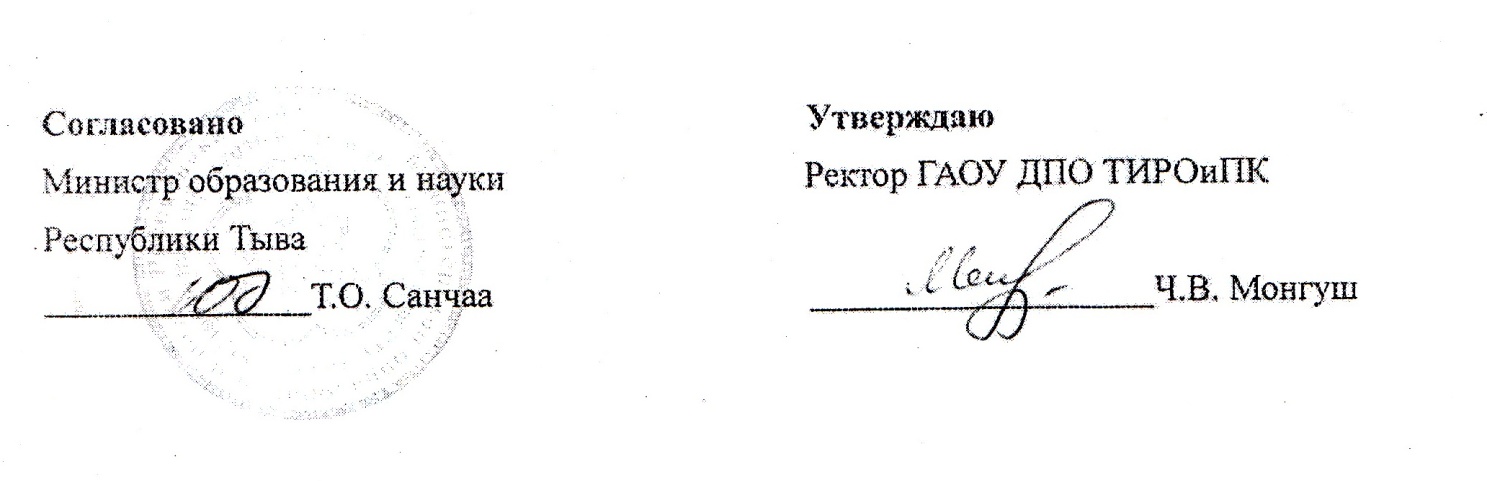 Согласовано                                                                  УтверждаюМинистр образования и науки                                    Ректор ГАОУ ДПО ТИРОиПКРеспублики Тыва                                                           _______________Т.О. Санчаа                                     ______________________Ч.В. МонгушПЛАН-ПРОСПЕКТКУРСОВЫХ МЕРОПРИЯТИЙ НА 2018 ГОДЛицензия Службы по лицензированию и надзору отдельных видов деятельности Республики Тывасерия 17 Л01 № 0000252 регистрационный № 526от 07 марта 2017 г.Кызыл – 2017Печатается по решению Ученого совета ГАОУ ДПО Тувинского института развития образования  и повышения квалификации  (протокол № ____ от 27 декабря 2017 года)План-проспект курсовых мероприятий на 2018 год – Кызыл: ГАОУ ДПО ТИРОиПК, 2017 г. – 138 с.В план-проспекте представлены условия и порядок приема слушателей, курсовые мероприятия повышения квалификации и профессиональной переподготовки, организационно-методические мероприятия работников образования в 2018 году.© Тувинский институт развития образования и повышения квалификации,2018© Редакционно-издательский отдел, 2018Государственное автономное образовательное учреждение дополнительного профессионального образования «Тувинский институт развития образования и повышения квалификации» организация, повышающая уровень профессиональной компетентности педагогических работников Республики Тыва, реализующих многоуровневую (многоступенчатую) непрерывную систему образования по образовательным программам: дошкольного, начального, среднего, основного (общего), послесузовского среднего профессионального, послевузовского высшего профессионального и дополнительного образования.Нормативные правовые документы, регулирующие предоставление государственной услуги: Закон Российской Федерации от 29 декабря 2012 года «Об образовании в РФ»;Закон Российской Федерации от 27 июля 2010 года N 210-ФЗ «Об организации предоставления государственных и муниципальных услуг»;	- Приказ Министерства образования и науки РФ от 1 июля 2013г. № 499 «Об утверждении Порядка организации и осуществления образовательной деятельности по дополнительным профессиональным программам»	Формы повышения квалификации	Повышение квалификации – вид профессионального обучения педагогов, имеющий целью повышение уровня их теоретических знаний, совершенствование практических навыков и умений,  рост мастерства по имеющимся профессиям, обновление теоретических и практических знаний в соответствии с постоянно повышающимися требованиями государственных образовательных стандартов. Повышение квалификации проводится по мере необходимости, но не реже 1 раза в 5 лет в течение всей трудовой деятельности работников. Периодичность прохождения специалистами повышения квалификации устанавливается работодателем. Формы обучения:Повышение квалификации на базе Института Повышение квалификации на местах (на базе образовательных организаций)Дистанционное повышение квалификацииМодульное повышение квалификацииПрофессиональная переподготовка Стажировка		На основании Приказа Министерства образования и науки РФ от 1 июля 2013г. № 499 «Об утверждении Порядка организации и осуществления образовательной деятельности по дополнительным профессиональным программам», повышение квалификации может включать в себя следующие виды обучения: профессиональная переподготовка (от 250 часов – выдается диплом о профессиональной переподготовке), краткосрочное тематическое обучение (от 16 часов – выдается удостоверение установленного образца) заканчивающееся сдачей зачета или защитой проектной деятельности; теоретические и проблемные семинары (8 часов- выдается сертификат ТИРОиПК), консультации (4 часа- выдается сертификат ТИРОиПК), стажировки в образовательных организациях республики и за пределами Республики Тыва (до 72 часов). В 2018 году Институтом запланированы курсы повышения квалификации на 16 часов, 24 часа, 32 часа, 40 часов, 48 часов.		Повышение квалификации в форме курсов, семинаров, консультаций направлены на подготовку педагогических работников и формирование новых компетенций, определенных в профессиональном стандарте педагога: работа с одаренными учащимися, работа в условиях реализации программ инклюзивного образования, преподавание русского языка учащимся, для которых он не является родным, работа с девиантными, зависимыми, социально запущенными и социально уязвимыми детьми, имеющими серьезные отклонения в поведении.	Повышение квалификации может быть в форме стажировки. Она проводится с целью формирования и закрепления на практике профессиональных знаний, умений и навыков, полученных в результате теоретической подготовки, изучения передового опыта, приобретения профессиональных и организаторских навыков для выполнения обязанностей по занимаемой или более высокой должности. Стажировка специалистов может проводиться за пределами республики и на базе образовательных организаций республики, в ведущих научно-исследовательских организациях, институтах повышения квалификации и образовательных учреждениях, Продолжительность стажировки устанавливается работодателем, направляющим работника на обучение, исходя из ее целей, по согласованию с руководителем организации, где она проводится. 	Модульное повышение квалификации (2-х дневное обучение – выдается сертификат ТИРОиПК). При обучении на всех модулях, согласно накопительной системы, выдается удостоверение установленного образца 48 часов.Основные направления работы Института:ОбразовательнаяПроектнаяНаучно-методическаяОрганизационно-методическаяВиды образовательных и методических услуг:Лекции, практические занятияСеминары – практикумы (на базе Института и выездные)Круглые столыМастер-классыГрупповые и индивидуальные консультацииНаучно-практические конференцииКонкурсы ФорумыФестивалиПедагогические игрыУсловия и порядок приема слушателейКомплектование учебных групп осуществляется учебными подразделениями Института Кафедрами: естественнонаучного и эстетического образования; иностранного языка и  гуманитарного образования; русской и тувинской филологии; дошкольного, начального, дополнительного образования и воспитания; переподготовки и профессионального обучения; физико-математического и дистанционного образования.Центрами: управления проектами и программами; ФГОСОтделом аттестации руководящих и педагогических работников, отделом учебно-методического обеспеченияОбучение может быть организовано как на базе Института, так и с выездом в территории по приглашению органов управления образованием и образовательных учреждений. Организация обучения производится на основании договоров, заключенных между Институтом и Заказчиком. Заявки на проведение курсов необходимо направлять в соответствующие кафедры и центры, согласно план-проспекта. Основанием для составления заявки или заключения договора на проведение курсов могут служить как план-график курсовых мероприятий, так и конкретные потребности и интересы Заказчика на повышение квалификации и профессиональную переподготовку.Адрес Института: . Кызыл, ул. Чургуй-оола, д. 1 (проезд: ост. «Пассажирское АТП»)   Сайт Института: www.ipktuva.ru     E-mail: ipk-tuva@yandex.ruИНФОРМАЦИОННО-СПРАВОЧНЫЕ МАТЕРИАЛЫЗАЯВКАНа зачисление специалистов __________________________________________________________(название учреждения, органа управления)в ТИРОиПК по проблеме _________________________________________________(название по плану-проспекту)       Руководитель учреждения (подпись) 							Ф.И.О.Ректору ТИРОиПКМонгуш Ч.В.ЗАЯВКАНА ПРОВЕДЕНИЕ ВЫЕЗДНЫХ МЕРОПРИЯТИЙ ПКНА БАЗЕ КОЖУУНА (ГОРОДА)Прошу оказать образовательные услуги по повышению квалификации педагогических работников образовательных учреждений нашего кожууна _____________________________________________________________________________полное название муниципального органа управления образованиемВ сроки _____________________________________________________________________________По теме: _____________________________________________________________________________Оплату командировочных расходов и учебной работы гарантируем.Ответственный за организацию и проведение _____________________________________________________________________________Ф.И.О., должность, контактные телефоныДата «___» _________________20___ г.Начальник ______________________________                                     _________________(Ф.И.О. полностью)				                                             (подпись)Ректору ТИРОиПКМонгуш Ч.В.ЗАЯВКАНА ПРОВЕДЕНИЕ ВЫЕЗДНЫХ МЕРОПРИЯТИЙ ПКНА БАЗЕ ОБРАЗОВАТЕЛЬНОГО УЧРЕЖДЕНИЯПрошу оказать образовательные услуги по повышению квалификации педагогических работников образовательных учреждений _____________________________________________________________________________полное название образовательного учрежденияВ сроки _____________________________________________________________________________По теме: _____________________________________________________________________________Оплату командировочных расходов и учебной работы гарантируем.Ответственный за организацию и проведение _____________________________________________________________________________Ф.И.О., должность, контактные телефоныДата «____» ________________ 20___ г.Руководитель ОУ _________________________                                             ________________(Ф.И.О. полностью)		                                                                     (подпись)КАФЕДРА ЕСТЕСТВЕННОНАУЧНОГО И ЭСТЕТИЧЕСКОГО ОБРАЗОВАНИЯКонтактная информация: телефон кафедры 8-963-250-04-40e-mail: enigo2011@mail.ruЗаведующий кафедрой: Марина Май-ооловна Куулар, кандидат биологических наукПРИОРИТЕТНОЕ НАПРАВЛЕНИЕ РАБОТЫ КАФЕДРЫ: Проведение мероприятий по реализации Приоритетного проекта Министерства образования и науки Республики Тыва «Успешный ученик», совершенствование предметной и методической компетентности педагогов при подготовке учащихся к итоговой аттестации по биологии, химии и географии.ПРОЕКТ КАФЕДРЫ «Развитие естественнонаучного образования в Республике Тыва»Повышение качества школьного естественнонаучного образования, через применение современных подходов к организации образовательной деятельности, непрерывное совершенствование профессионального уровня и педагогического мастерства учителяЗадачи проекта:Обновление содержания естественнонаучного образования, совершенствование граней образовательного процесса на основе внедрения в практику работы продуктивных педагогических технологий, ориентированных на развитие личности ребенка и совершенствование педагогического мастерства учителей естественнонаучного цикла;Изучение и распространение положительного педагогического опыта творчески работающих учителей биологии, химии и географии;Информационно-методическое обеспечение образовательного процесса и системы повышения квалификации педагогов естественнонаучных дисциплин;Внедрение единых образовательных кейсов по биологии, химии и географии.	Основные задачи деятельности кафедры:внедрение Федеральных государственных образовательных стандартов основного общего образования учителями естественнонаучных и эстетических дисциплин; реализация комплексного учебного курса «Основы религиозных культур и светской этики» в Республике Тыва;оказание методической поддержки учителям биологии, химии и географии по вопросам подготовки государственной итоговой аттестации в 9 и 11 классах;создание необходимых условий для внедрения Федеральных государственных образовательных стандартов основного общего образования по биологии, химии, географии, ОБЖ, технологии, изобразительного искусства (черчения), музыки, физической культуры, ОРКСЭ;организационно-методическая поддержка учителей естественнонаучных и эстетических предметов в вопросах повышения предметной компетенции.КУРСОВЫЕ МЕРОПРИТИЯКурсы повышения квалификацииСЕМИНАРЫМОДУЛЬНОЕ ОБУЧЕНИЕ«Проектирование и реализация спортивно-массовой и физкультурно-оздоровительной работы в школе с учетом ФГОС» (48 часов)(повышение квалификации учителей физической культурыс частичным отрывом от работы)Цель: Повышение квалификации учителей физической культуры, которое включает обучение на основе модульных программ по накопительной основе.Слушатели модульной формы проходят обучение на базе Института в установленные сроки (2 дня один раз в месяц).По окончании каждого образовательного модуля слушатели выполняют контрольную или тестовую работу. Итоговой формой контроля являются разработанные слушателем методические материалы. После прохождения каждого модуля выдается сертификат в объеме 16 часов.После прохождения итогового контроля знаний выдается удостоверение по накопительной системе.КОНСУЛЬТАЦИЯII. ОРГАНИЗАЦИОННО-МЕТОДИЧЕСКИЕ МЕРОПРИЯТИЯКруглый стол«Кейсы эстетического образования»Сроки проведения: 17 января 2018 г.Категория участников: учителя технологии, ИЗО, музыки образовательных организаций.Ответственные: Хертек А.Э., члены РУМО и МУМО технологии и эстетики.V Республиканская научно-практическая конференция«Распространение культуры здорового и безопасного образа жизни»Сроки проведения: 31 мая 2018 г.Категория участников: учителя предметники, руководители образовательных организаций, учителя начальной школы, руководители и специалисты муниципальных управлений образования.Кураторы: Ондар А.О.Республиканская научно-методическая конференция «Методика преподавания химии в рамках подготовки к ГИА»Сроки проведения: 5 мая 2018 г.Категория участников: учителя химии образовательных организаций.Ответственные: Куулар М.М., члены РУМО и МУМО по химии.Республиканская научно-методическая конферения«Методика преподавания физической культуры и ОБЖ в рамках реализации ФГОС»  Сроки проведения: 27 марта 2018 г.Категория участников: учителя физической культуры и ОБЖ образовательных организаций.Ответственные: Хертек А.Э., члены РУМО и МУМО по ОБЖ и физической культуре.Межрегиональная научно-практическая конференция«Реализация ФГОС общего и профессионального образования: проблемы, поиски, решения»Сроки проведения: 25-26 октября 2018 г.Направления секций: естественно-научное и художественно-эстетическое,Категория участников: учителя естественных и эстетических дисциплин.Кураторы: Куулар М.М.Конкурс«Учитель года Республики Тыва – 2018» и «Молодой специалист – 2018»Сроки проведения: 12-24 марта (закрытие конкурса 23 марта 2018 г.)Категория участников: Педагоги и молодые учителя образовательных организаций.Конкурс направлен на развитие творческой деятельности педагогических работников по обновлению содержания образования, поддержку новых технологий в организации образовательного процесса, рост профессионального мастерства педагогических работников, утверждение приоритетов образования в обществе.Ответственные: Куулар М.М.Республиканский конкурс«Биологический калейдоскоп» Сроки проведения:   30 марта 2018 г.Категория участников: учителя биологии образовательных организаций.Ответственные: Ондар А.О., члены РУМО и МУМО по биологии.Республиканский конкурс «Самый умный»Сроки проведения: 27 апреля 2018 г.Категория участников: для учащихся 11 классов образовательных организаций.Ответственные:  Ондар А.О., члены РУМО и МУМО по биологии.Республиканский конкурс творческих проектов«Развитие и формирование эстетического мировоззрения»Сроки проведения: 20 апреля 2018 г.Категория участников: учащиеся 8 классов образовательных организаций.Ответственные: Хертек А.Э., члены РУМО и МУМО технологии и эстетики.Республиканский конкурс «За нравственный подвиг учителя»Сроки проведения:13  апреля 2018 г.Категория участников: педагоги образовательных организаций.Ответственные: Куулар М.М.Фестиваль педагогических идей«Педагогическая мастерская»Сроки проведения: 12 января 2018 г.Категория участников: учителя химии образовательных организаций.Ответственные: Хертек Ч.М., члены РУМО и МУМО географии.Республиканская интеллектуальная игра«В мире органической химии»Сроки проведения: 28 марта 2018 г.Категория участников: учащиеся 10 классов образовательных организаций.Ответственные: Куулар М.М., члены РУМО и МУМО по химии.Республиканская географическая игра«Робинзонада»Сроки проведения: 26 марта 2018 г.Категория участников: учащиеся 7 классов образовательных организаций.Ответственные: Хертек Ч.М., члены РУМО и МУМО географии.Республиканская военно-патриотическая игра для допризывной молодежи  Сроки проведения: 29 марта 2018 г.Категория участников: учащиеся 10, 11 классов.Ответственные: Тарый Ч.Э., члены РУМО и МУМО по ОБЖ и физической культуре.Республиканский весенний кросс по физической культуреСроки проведения: 21 апреля 2018 г.Категория участников: учащиеся 10 класса.Ответственные: Хертек А.Э., члены РУМО и МУМО по ОБЖ и физической культуре.КАФЕДРА ДОШКОЛЬНОГО, НАЧАЛЬНОГО, ДОПОЛНИТЕЛЬНОГО ОБРАЗОВАНИЯ И ВОСПИТАНИЯКонтактная информация: тел. Кафедры 8 963 204 2277;                                                e-mail: k.dino2011@yandex.ru Заведующий кафедрой: Ложкина Елена ВладимировнаПРИОРИТЕТНОЕ НАПРАВЛЕНИЕ РАБОТЫ КАФЕДРЫ: совершенствование профессиональной компетентности педагогов, работников образования на основе личностно-ориентированной модели повышения квалификации в условиях перехода на новые образовательные стандарты.Основные задачи деятельности кафедры:обеспечение методической помощи педагогам через различные формы повышения квалификации;научно-методическое сопровождение педагогов при реализации Федеральных государственных образовательных стандартов  в решении профессиональных задач;развитие воспитательной системы образовательных учреждений в контексте модернизации образования; обновление содержания деятельности классного руководителя; развитие системы дополнительного образования; воспитательно – развивающая и коррекционная работа в образовательных учреждениях.ПРОЕКТ КАФЕДРЫ: «ФГОС: преемственность дошкольного и  начального общего образования на основе со-бытийного подхода»Повышение качества образования через создание единого образовательного пространства в условиях реализации Федеральных государственных образовательных стандартов. Создание условий по освоению и внедрению со-бытийного подхода к организации образовательного процесса, обеспечивающих преемственность дошкольного и школьного уровней образованияЗадачи проекта:Обеспечить подготовку педагогов к реализации со-бытийного подхода через курсы повышения квалификации, стажировку и другие формы дополнительного профессионального образованияОрганизовать научно-методическое сопровождение процесса внедрения со-бытийного подхода в образовательных организациях РТПровести исследования влияния со-бытийных форм организации образовательного процесса на развитие детей в различных образовательных средах (дошкольного образования, начального общего образования) и оптимальных условий преемственности образования на основе со-бытийного подходаКурсовые мероприятияКУРСЫ ПОВЫШЕНИЯ КВАЛИФИКАЦИИСЕМИНАРЫМОДУЛЬНОЕ ОБУЧЕНИЕ«Организация и содержание образовательного процесса в современной дошкольной образовательной организации в условиях реализации ФГОС ДО»(48 часов)Цель: повышение квалификации педагогических работников с частичным отрывом от производства.Слушатели модульной формы обучения проходят обучение на базе Института в установленные сроки (2 дня  в месяц).По окончании каждого образовательного модуля слушатели выполняют контрольную или тестовую работу. Итоговой формой контроля являются разработанные слушателем методические материалы.После прохождения итогового контроля знаний выдается удостоверение установленного образца.КОНСУЛЬТАЦИЯСТАЖИРОВКАII. ОРГАНИЗАЦИОННО-МЕТОДИЧЕСКИЕ МЕРОПРИЯТИЯКруглый стол«Сохранение и укрепление психологического здоровья педагогов через профилактику эмоционального выгорания»Сроки проведения:   2 февраля 2018 гЦели и задачи:Повышение уровня теоретических знаний по теме.Повышение уровня психологической культуры педагогов в области психогигиены, сохранения и укрепления психологического здоровья.Формирование активной жизненной позиции педагогов.Формирование позитивного мышления.Формирование умения адекватно оценивать проблемные ситуации и решать конфликты.Категория участников: педагоги ОО, педагоги – психологиОтветственные: РУМО, МУМО педагогов-психологов.Межрегиональная научно-практическая конференция«Реализация ФГОС общего и профессионального образования: проблемы, поиски, решения»Сроки проведения: 25-26 октября 2018 г.Категория участников: заведующие, методисты, старшие воспитатели, воспитатели  ДОУ, социальные педагоги,  воспитатели групп продлённого дня, педагоги ОО, логопеды, педагоги дополнительного образования, психологи.Направления секций: -дошкольное образование,- начальное образование,-психология и социальная педагогика,- коррекционное и инклюзивное образование,-дополнительное образование.Ответственные: Ложкина Е.В.Республиканский этап всероссийского конкурса «Воспитатель года – 2018»Сроки проведения: 12-24 марта 2018 г.Категория участников: победители муниципального этапа конкурсов профессионального мастерства 2018 г.Ответственные: Ложкина Е.ВРеспубликанский этап всероссийского конкурса «Педагог – психолог – 2018»Сроки проведения: 12-24 марта 2018 г.Категория участников: победители муниципального этапа конкурсов профессионального мастерства 2018 г.Ответственные: Ложкина Е.ВРеспубликанский конкурс чтецов ко Дню защитника отечества«Слава тебе, победитель солдат!»Сроки проведения: 20 февраль 2018 г.Категория участников: педагоги НОО, педагоги ДОО, дети дошкольного и школьного возраста.Ответственные: РУМО НОО, МУМО НОО, РМО ДО, РУМО ДО, МУМО ДО.Республиканский конкурс «Лучший по профессии»Сроки проведения: 27 апрель 2018 г.Категория участников: обучающиеся и педагоги коррекционных школ РТОтветственные: РУМО педагогов спецобразования.Фестиваль«Фестиваль педагогических идей»Региональный конкурс методических разработок педагогов ООСроки проведения: 26 января 2018 г.Категория участников: педагоги НОО, педагоги ДОО, педагоги дополнительного образования .Цели и задачи:повышение профессионального мастерства педагогов ДОУ через знакомство с опытом коллег;стимулирование роста профессионального мастерства;развитие творческой инициативы педагогов;оказание методической помощи молодым специалистаОтветственные: РУМО НОО, МУМО НОО, РМО ДО, РУМО ДО, МУМО ДО. «Олимпиада развивающего обучения»Сроки проведения: 16 марта 2018 г.Место проведения: г. ШагонарКатегория участников: педагоги НОО, учащиеся 4 классов.Ответственные: РУМО НОО, МУМО НООФорум«Вместе за безопасное детство»Сроки проведения: 27 сентября  2018 г.Цель: активизация деятельности педагогов и родителельской общественности по вопросам безопасности детей и профилактики детского  травматизма.Категория участников: педагоги ДОО, педагоги ОО, психологи, социальные педагоги, педагоги дополнительного образованияОтветственные: Ложкина Е.В., «Вместе за достойную жизнь в обществе»Декада, посвященная международному Дню инвалидовЦель: повышение уровня социально-педагогической адаптации детей с ограниченными возможностями здоровья за счет оптимизации взаимодействия ребенка, семьи, педагога.Сроки проведения: 10-14 декабря 2018 г.Категория участников: учащиеся, педагоги ГБОУ РТ «СОШ № 10 для детей с ОВЗ»Ответственные: РУМО педагогов спецобразования.КАФЕДРА ФИЗИКО- МАТЕМАТИЧЕСКОГО И ДИСТАНЦИОННОГО ОБРАЗОВАНИЯКонтактная информация: 89632070364Эл. Адрес: kfmido@mail.ruЗав.кафедрой:  Саяна Кок-ооловна Сат — кандидат педагогических наукПриоритетное направление работы кафедры:Проведение мероприятий по реализации Приоритетного проекта Министерства образования и науки Республики Тыва «Успешный ученик», совершенствование предметной и методической компетентности педагогов при подготовке учащихся к итоговой аттестации. Совершенствование работы педагогов физико-математического направления, согласно концепции развития математического образования, профильное образование детей.Основные задачи деятельности кафедры:осуществление повышения квалификации учителей математики, информатики, физики и педагогических работников в области создания и использования единой информационно-образовательной среды, как одно из условий достижения нового качества образования в условиях введения новых ФГОС;создание качественно новой системы непрерывного повышения квалификации и методической поддержки учителей, основанной на постоянном взаимодействии учителей с учеными-математики, преподавателями вузов, учителями-лидерами;повышение квалификации руководителей и работников образования республики, методического состава районных, городских методических служб в области современных информационных технологий;организация работ по формированию, изучению и обобщению опыта работы районных, городских методических служб по ИКТ;научно-методическое обеспечение и организационно-методическое сопровождение дистанционного образования на территории республики,  с целью достижения максимально возможных образовательных результатов у детей-инвалидов;внедрение в практическую деятельность образовательных учреждений Республики Тыва информационных и Интернет-технологий дистанционного обучения;  проведение организационно-методических мероприятий: конференций, фестивалей, форумов, марафонов, конкурсов, семинаров, стажировок, консультаций.Кафедра реализует проект «Повышение качества и популяризация математического образования»Цель проекта: Повышение качества математического образования через популяризацию математических знаний и математического образования в РТЗадачи: - создать Республиканское учебно-методическое объединение (РУМО) учителей математики, физики, информатики;- оказание методического, экспертно-консультационного сопровождения программ улучшения результатов и перехода в эффективный режим работы школы в условиях реализации ФГОС, в частности, через популяризацию математических знаний и математического образования в РТ;- сформировать единое образовательное пространство всех уровней образования в регионе через внедрение единых образовательных кейсов по математике, физике, информатике и дистанционных образовательных технологий для реализации комплекса мер по повышению качества образовательных результатов обучающихся.Курсовые мероприятияКурсы повышения квалификацииI полугодиеII полугодиеСеминарыКонсультацииII. ОРГАНИЗАЦИОННО-МЕТОДИЧЕСКИЕ МЕРОПРИЯТИЯМежрегиональная научно-практическая конференция«Реализация ФГОС общего и профессионального образования: проблемы, поиски, решения»Срок проведения: 25-26 октября 2018 г.Участники конференции: руководители муниципальных органов управления образованием, методических служб (центров, кабинетов, методических объединений), руководители общеобразовательных организаций различных типов и видов; представители общественности, социальные партнеры, лица заинтересованные в эффективном введении новых стандартов в Республике Тыва.Ответственные лица: Сат С.К., Манды М.М, Сандрай А.Д., Баткар Д.Б., Монгуш А.С.КонкурсыФестивалиСлет инженерно-технологических классов Республики Тыва
ФорумКАФЕДРА ИНОСТРАННЫХ ЯЗЫКОВ И ГУМАНИТАРНОГО ОБРАЗОВАНИЯ Контактная информация: 	моб. +7 963 250 0330					e-mail: kafedra-igo@mail.ruЗаведующий кафедрой:  Монгуш Мерген ПартизановичПриоритетное направление работы кафедры:Проведение мероприятий по реализации приоритетного проекта Министерства образования и науки Республики Тыва «Успешный ученик», совершенствование предметной и методической компетентности педагогов при подготовке учащихся к итоговой аттестации.Задачи: - повышение квалификации учителей иностранных языков и гуманитарных дисциплин в соответствии с требованиями ФГОС ООО, «Концепции исторического образования в общеобразовательных учреждениях Российской Федерации»; «Концепции преподавания предмета «Обществознание» в Российской Федерации»; «Концепции преподавания предметной области «Иностранные языки».- повышение квалификации учителей иностранных языков, истории и обществознания по вопросам эффективной подготовки учащихся к государственной итоговой аттестации;- проведение организационно-методических мероприятий: конференций,  фестивалей, форумов, марафонов, конкурсов, семинаров, стажировок, консультаций.Кафедра реализует проект «Изучение краеведческого материала как метод организации исследовательской деятельности».Цель проекта: повышение качества преподавания истории и иностранных языков в общеобразовательных организациях и развитие коммуникативной компетенции в совокупности ее составляющих.Задачи проекта: - реализация мероприятий по повышению качества преподавания истории и иностранных языков;- повышение квалификации педагогических работников;- повышение качества образования через проектную деятельность;- обеспечить применение полученных знаний в учебной, проектной и учебно-исследовательской деятельности на предпрофессиональном уровне подготовки.Курсовые мероприятияКурсы повышения квалификацииСеминарыКонсультацииСтажировкиОрганизационно-методические мероприятияМежрегиональная научно-практическая конференция «Реализация ФГОС дошкольного и общего образования: проблемы, поиски, решения»Сроки проведения:25-26 октября2018г.Категория участников: учителя иностранных языков, истории и обществознания.Анонс: Конференция проводится с целью обсуждения актуальных проблем реализации ФГОС дошкольного и общего образования, определения путей их решения, установления межрегиональных партнерских связей. В рамках конференции планируется работа секции:-Интеграция учебной и внеурочной деятельности на уроках иностранных языков и гуманитарных дисциплин.Координаторы:Монгуш М.П., Базыр А.О., Монгуш Е.Ч., Монгуш Ч.К., Сат С.В.Конкурс  проектов«Welcome to my Land»(в рамках проекта кафедры)Сроки проведения: I этап: январь-октябрь 2018 г. В общеобразовательных организациях и муниципальных образованиях;Заключительный этап: 20 ноября 2018г.Категория участников: учителя иностранных языков.Анонс: Конкурс проводится с целью поддержки иноязычного образования в общеобразовательных организациях Республики Тыва, активизацииисследовательского и творческого потенциала учителей иностранных языков и учащихся общеобразовательных организаций.В рамках конкурса предусмотрена организацияисследовательской (проектной) работы в общеобразовательных организациях Республики Тыва по изучению материалов о родном крае, исторических лиц. Подготовка с учащимися на иностранном языке исследовательских проектов, буклетов, видео-материалов о родном крае. Проведение на иностранном языке уроков-экскурсий, уроков-презентаций о родном крае.Заключительный этап конкурса проводится по номинациям:- лучший урок-экскурсия (урок-презентация) на иностранном языке о родном крае;- лучший исследовательский проект на иностранном языке о родном крае;- лучший буклет, видео-ролик на иностранном языке о родном крае.Ответственные:Монгуш Ч.К., Сат С.В.Конкурс проектов «По страницам истории Тувы»(в рамках проекта кафедры)Сроки проведения: I этап: январь-октябрь 2018 г. В общеобразовательных организациях и муниципальных образованиях;Заключительный этап: 20 ноября 2018 г.Категория участников: учителя истории.Анонс: Конкурс проводится с целью поддержкиисторического образования в общеобразовательных организациях Республики Тыва, активизацииисследовательского и творческого потенциала учителей истории и учащихся общеобразовательных организаций.В рамках конкурса предусмотрена организацияисследовательской (проектной) работы в общеобразовательных организациях Республики Тыва по изучению материалов о родном крае, исторических лиц. Подготовка с учащимися исследовательских проектов, буклетов, видео-материалов о родном крае. Проведение на уроков-экскурсий, уроков-презентаций о родном крае.Заключительный этап конкурса проводится по номинациям:- лучший урок-экскурсия (урок-презентация) о родном крае;- лучший исследовательский проект о родном крае;- лучший буклет, видео-ролик о родном крае.Ответственные:Базыр А.О., Монгуш Е.Ч.Конкурс «Умники и умницы»Сроки проведения: 2 ноября 2018 г.Категория участников:учащиеся общеобразовательных организаций.Анонс: Конкурс проводится с целью поддержкиисторического образования в общеобразовательных организациях Республики Тыва, активизацииисследовательского и творческого потенциала учащихся общеобразовательных организаций.Ответственные:МонгушМ.П.,Базыр А.О., Монгуш Е.Ч.КАФЕДРА РУССКОЙ И ТУВИНСКОЙ ФИЛОЛОГИИКонтактная информация: 						моб. +7 963 250 0330					e-mail: kafedra-FO@mail.ruИ.о. заведующего кафедрой:  Монгуш Розалия РомановнаПриоритетное направление работы кафедры:Проведение мероприятий в рамках реализации государственных программ Республики Тыва «Развитие русского языка на 2014-2018 годы» и  «Развитие тувинского языка на 2017-2020 годы»,  «Концепции преподавания русского языка в Российской Федерации»,- приоритетного проекта Министерства образования и науки Республики Тыва «Успешный ученик»,   совершенствование предметной и методической компетентности педагогов при подготовке учащихся к итоговой аттестации.Задачи:повышение квалификации учителей русского языка и литературы, родного (тувинского) языка и литературы, иностранных языков и гуманитарных дисциплин в соответствии с требованиями ФГОС ООО, «Концепции преподавания русского языка в Российской Федерации»;повышение квалификации учителей русского языка и литературы, родного (тувинского) языка и литературы, иностранных языков, истории и обществознания по вопросам эффективной подготовки учащихся к государственной итоговой аттестации;проведение организационно-методических мероприятий: конференций,  фестивалей, форумов, марафонов, конкурсов, семинаров, стажировок, консультаций;сопровождение конкурса «Всероссийский мастер-класс учителей родного, включая русский, языков».Кафедра реализует проект «Речь. Язык. Культура».Цель проекта: повышение компетентности учителей русского, тувинского языков и литературы по направлению «Развитие речи на уроках русского, родного языков и литературы» через сочетание всех основных педагогических компетенций при условии неразрывного единства содержательного и структурного компонентов.Задачи проекта: - реализация мероприятий по поддержке обучения русскому языку как родному и неродному языку бучающихся основного и среднего общего образования; -повышение качества преподавания русского языка и литературы, родного (тувинского) языка и литературы;- повышение квалификации педагогических работников.Курсовые мероприятияКурсы повышения квалификацииСеминарыКонсультации СтажировкиОРГАНИЗАЦИОННО-МЕТОДИЧЕСКИЕ МЕРОПРИЯТИЯМежрегиональная научно-практическая конференция «Реализация ФГОС дошкольного и общего образования: проблемы, поиски, решения»Сроки проведения:    25-26 октября 2018г.Категория участников: учителя русского языка и литературы, родного (тувинского) языка и литературы, иностранных языков и истории и обществознания.Направления секций: -русский язык и литература,- родной (тувинский) язык и литература,-иностранные языки,-история и обществознаниеОтветственные: Монгуш Р.Р., Монгуш Я.А. Куулар Э.С.Научно-практическая конференция по русскому языку«Русский язык как язык межнационального общения»Сроки проведения:    20 апреля 2018г.Категория участников: учителя русского языка и литературы, учителя-предметники.Ответственные: Монгуш Р.Р., Монгуш Я.А. Куулар Э.С.Конкурс сочинений «Мой родной язык»(в рамках проекта кафедры)Сроки проведения:    16 февраля 2018г.Категория участников: учителя тувинского языка и литературыОтветственные: Монгуш Р.Р., Куулар Э.С.День тувинского языка:Ежегодный всенародный диктант «Уш ыдык» (Три ценности: язык, народ, земля)Сроки проведения: 1 ноября 2018г.Категория участников: учителя родного (тувинского) языка и литературы.Ответственные: Монгуш Р.Р., Куулар Э.С.Вечер поэзии и прозаических произведений ко Дню тувинского языкаСроки проведения: 1 ноября 2018г.Категория участников: учителя родного (тувинского) языка и литературы.Ответственные: Монгуш Р.Р., Куулар Э.С.Республиканский этап конкурса «Всероссийский мастер-класс учителей родного, включая русский, языков»Сроки проведения:    12-24 марта 2018 г.Категория участников: учителя родного (тувинского) языка и литературы, а также русского языка и литературы в статусе родного.Ответственные: Монгуш Р.Р., Монгуш Я.А. Куулар Э.С.Литературное чтение, приуроченное 100 летию со дня рождения Л.Б. Чадамба- поэта, прозика, детского писателяСроки проведения: 16 марта 2018 годаКатегория участников: учителя родного (тувинского) языка и литературы.Ответственные: Монгуш Р.Р., Куулар Э.С.Проведение регионального этапа всероссийского конкурса чтецов «Живая классика» для учащихся Сроки проведения: с 25 марта по  10 апреля 2018 г.Категория участников: учащиеся 5-11 классовОтветственные: Монгуш Р.Р., Монгуш Я.А. Куулар Э.С.Всероссийский конкурс сочинений среди учащихся Сроки проведения: 10 сентября 2018 г.Категория участников: учащиеся 4-11 классовОтветственные: Монгуш Р.Р., Монгуш Я.А. Куулар Э.С.Республиканская олимпиада по родному (тувинскому языку)Сроки проведения:    февраль  2018 г.Категория участников: учащиеся 7-11 классовОтветственные: Монгуш Р.Р., Монгуш Я.А. Куулар Э.С.Конкурс среди учителей русского языка и литературы на лучшие проекты по дистанционному обучению русскому языку как неродному, литературному чтению для детей-инвалидовСроки проведения:   18 мая 2018г. Категория участников: учителя русского языка и литературы.Ответственные: Монгуш Р.Р., Монгуш Я.А. Куулар Э.С.Конкурс методических разработок «Устами школьника. Развиваем устную речь»(в рамках проекта кафедры)Сроки проведения:    30 марта 2018г.вКатегория участников: учителя русского языка и литературы.Ответственные: Монгуш Р.Р., Монгуш Я.А.Региональный конкурс ко Дню русского языка на лучшее эссе «Мы сохраним тебя, русская речь, великое русское слово»Сроки проведения: 6 июня 2018 г. Категория участников: учителя русского языка и литературыОтветственные: Монгуш Р.Р., Монгуш Я.А. Фестиваль «Неделя русской и тувинской культуры в образовательных организациях Республики Тыва »Сроки проведения:    28 сентября 2018г.Категория участников: учителя русского языка и литературы, тувинского языка и литературы, классные руководители, учителя начальных классов, педагоги дополнительного образования.Ответственные: Монгуш Р.Р., Монгуш Я.А., Куулар Э.С.Игра «Лингвобатл»Сроки проведения: 26 января 2018 г. Категория участников: учащиеся 7,8,10 классов образовательных организацийОтветственные: Монгуш Р.Р., Монгуш Я.А., члены РУМО учителей русского языка и литературыЛитературный конкурс на русском языке «Мое первое перышко»Сроки проведения: 13 апреля 2018г. Категория участников: учащиеся 4-11 классовОтветственные: Монгуш Р.Р., Монгуш Я.А., члены РУМО учителей русского языка и литературыКонкурс  «Методическая мозаика»Сроки проведения: 27 марта  2018 г. Категория участников: молодые учителя русского языка и литературыОтветственные: Монгуш Р.Р., Монгуш Я.А., члены РУМО учителей русского языка и литературыКонкурс эссе «Ава деп кымыл?»Сроки проведения: 07 март 2018 г. Категория участников: учащиеся образовательных организаций г.КызылаОтветственные: Куулар Э.С.РУМО учителей родного (тувинского) языка и литературыКАФЕДРА ПЕРЕПОДГОТОВКИ  И ПРОФЕССИОНАЛЬНОГО ОБУЧЕНИЯКонтактная информация:     сот. тел. кафедры 8-923-544-6498;                                                                                  e-mail: nispo_12@mail.ruЗаведующий кафедрой: Данзырын Чодураа Олаковна   ПРИОРИТЕТНОЕ НАПРАВЛЕНИЕ РАБОТЫ КАФЕДРЫ:Повышение профессиональной компетентности работников учреждений профессионального образования в соответствии с основными направлениями развития образования и потребностями инновационной экономики.Основные направления:реализация государственной образовательной политики в соответствии с потребностями региональной экономики;обучение инновационным образовательным технологиям в реализации профессиональных образовательных программ;повышение профессиональной компетентности преподавателей СПО через организацию и проведение различных форм обучения руководящих и педагогических кадров;ознакомление  с новыми подходами в управлении, организации учебно-воспитательного и производственного обучения;профессиональная переподготовкаПрофессиональная переподготовка по направлениям:  юриспруденция,документоведение и документационное обеспечение управления,государственное и муниципальное управление,финансы и кредит,социальная педагогика,социальная работа,подготовка гувернеров для учащихся начальных классов,предшкольное образование,подготовка нянь и домашних воспитателей для работы в семьях с детьми дошкольного возраста,информатика,специальная психология,логопедия,менеджмент в образованиипсихология,английский язык,организация работы с молодежью,педагогика дополнительного образования (в сфере туристско-краеведческой деятельности),педагогика дополнительного образования (в сфере физкультурно-оздоровительной деятельности),педагогика дополнительного образования (в сфере социально-педагогической  деятельности),педагогика дополнительного образования (в сфере профессионального обучения),менеджмент (в сфере предпринимательской деятельности),педагогическое образование: иностранный язык в начальной школе (английский язык),педагогическое образование: учитель физической культуры информатика в начальной школе,менеджмент (в сфере здравоохранения),менеджмент (в дошкольном образовательном учреждении)менеджмент физической культуры и спортапедагог дошкольного образованияпедагогическое образование: учитель начальных классовI. Курсовые мероприятияКурсы повышения квалификацииI полугодиеII полугодиеСеминарыI полугодиеII полугодиеГрафик сессий по специальностям профессиональной переподготовки в 2017-2018 гг.ЦЕНТР УПРАВЛЕНИЯ ПРОЕКТАМИ И ПРОГРАММАМИ  Контактная информация:  e-mail: cmrico@mail.ruРуководитель Центра: Ооржак А-К.С.Цель деятельности Центра – осуществлять сопровождение проектной деятельности в системе образования, повышения качества подготовки педагогических кадров в Республике Тыва. Задачи деятельности Центра:Участие в разработке и реализации программ,  стратегий развития образования по вопросам, отнесенным к компетенции Центра.Информационно-методическое сопровождение реализуемых программ и проектов на региональном уровне. Организационно-методическое содействие инновационной и педагогической деятельности в образовательных организациях республики. Организация проведения семинаров, обучения по вопросам  проектного управления в деятельности  образовательных организаций для участников проекта (управленческих педагогических кадров республики).  Основные направления деятельности Центра:1.  Разработка и внедрение технологий и методик повышения профессиональной компетентности специалистов системы образования с использованием групповых форм непрерывного повышения квалификации педагогов на базе региональных инновационных площадок. 2. Информационно-документационное обеспечение и организационно-методические сопровождение разработки стратегий, программ развития муниципальных образовательных систем и образовательных организаций в рамках реализации федеральных и региональных проектов, в том числе регионального проекта «Успешный ученик». 3. Разработка и внедрение организационно-методических механизмов интеграции основных образовательных программ подготовки педагогических кадров с инновационными образовательными и исследовательскими прикладными проектами, экспертно-аналитической и консалтинговой деятельностью, работой площадок профессионального и общественного обсуждения проблем системы образования. Реализация проекта  «Профессиональное самоопределение школьников»  Задачи проекта: - создание условий для осознанного профессионального самоопределения школьников в соответствии со способностями, склонносстями, потребностями общества;-развитие системы профориентационной работы в рамках предпрофильной подготовки и профильного обучения.I. Курсовые мероприятияКурсы повышения квалификацииСеминарыКонсультации, совещания (ВКС)II.ОРГАНИЗАЦИОННО-МЕТОДИЧЕСКИЕ МЕРОПРИЯТИЯМежрегиональная научно-практическая конференция«Реализация ФГОС общего и профессионального образования: проблемы, поиски, решения»Срок проведения: 25-26 октября 2018 г.  Участники конференции: руководители муниципальных органов управления образованием, методических служб (центров, кабинетов, методических объединений), руководители общеобразовательных организаций различных типов и видов; представители общественности, социальные партнеры, лица заинтересованные в эффективном введении новых стандартов в Республике Тыва.Ответственные лица: Ооржак А-К.С., Ооржак О.С., Сандрай С.С., Долдуг-Эник У.К., Чаш-оол Ю.А.Республиканский конкурс профессионального мастерства  «Лучший руководитель образовательной организации Республики Тыва-2018»Срок проведения: 12-24 марта  2018 г.  Участники: руководители общеобразовательных организаций различных типов и видов; представители общественности, социальные партнеры. Ответственные лица: Ооржак А-К.С., Ооржак О.С., Сандрай С.С., Долдуг-Эник У.К., Чаш-оол Ю.А.	Республиканский конкурс профессионального мастерства  «Лучший  заместитель руководителя образовательной организации Республики Тыва - 2018»Срок проведения: 12-24 марта  2018 г.  Участники конференции: заместители руководителей общеобразовательных организаций различных типов и видов; представители общественности, социальные партнеры. Ответственные лица: Ооржак А-К.С., Ооржак О.С., Сандрай С.С., Долдуг-Эник У.К., Чаш-оол Ю.А.ЦЕНТР ВВЕДЕНИЯ И РЕАЛИЗАЦИИ ФЕДЕРАЛЬНЫХ ГОСУДАРСТВЕННЫХ ОБРАЗОВАТЕЛЬНЫХ СТАНДАРТОВ Контактная информация: раб.тел. 8963-250-0333;                                               e-mail: fgos12@mail.ruРуководитель Центра: Олеся Сергеевна ОоржакЦель деятельности Центра – координация деятельности муниципальных органов управления образованием и «пилотных» образовательных организаций по введению и реализации федеральных государственных образовательных стандартов дошкольного, основного общего, среднего общего образования, детей с ограниченными возможностями здоровья в Республике Тыва.Задачи деятельности Центра:обеспечить механизм взаимодействия субъектов,  обеспечивающих введение ФГОС;разработать программы повышения квалификации субъектов, включенных в деятельность по введению ФГОС;создать команду специалистов инновационных, стажировочных площадок,  обеспечивающих реализацию подготовки кадров, программ повышения квалификации субъектов дошкольного образования, основного и старшего образования.Основные направления деятельности Центра:Центр ведения и реализации ФГОС ОО реализует проект «Внедрение КСО (коллективного способа обучения) в малокомплектных школах республики» в рамках проекта «Успешный ученик», а также введение и реализация пилотного режима федерального государственного образовательного стандарта основного и среднего общего образования.Проект внедрения коллективного способа обучения направлен на повышения качества общего образования в малокомплектных сельских школах через модель коллективного способа обучения.Задачи проекта:-разработать технологию коллективного способа обучения, которая позволит обеспечить качественное образование каждого школьника в условиях оторванности от культурных центров и дефицитов социальных контактов сельских школьников и педагогических кадров,-создать содержание и технологию повышения квалификации  педагогов и руководителей малокомплектных сельских  школ для работы в новых условиях,- разработать учебно-методические комплексы для обеспечения самостоятельной и коллективной  форм работы учащихся,-создать и поддерживать сетевые формы взаимодействия участников проекта,-создать соответствующую  новому типу школы нормативно-правовую базу.Введение и реализация пилотного режима федерального государственного образовательного стандарта основного и среднего общего образования, направлено на разработку планов и стратегий организации введения ФГОС, разработку программ повышения квалификации педагогов, осуществление информационно-аналитической деятельности и научно-методического сопровождения ФГОС ОО.I. Курсовые мероприятияКурсы повышения квалификацииСеминарыСтажировкиКонсультацииII.ОРГАНИЗАЦИОННО-МЕТОДИЧЕСКИЕ МЕРОПРИЯТИЯКруглый стол«Внедрение коллективного способа обучения в малокомплектной школе» (в рамках проекта центра)Сроки проведения: 21 декабря  2018 года. Цель проведения круглого стола: обсуждение проблемных вопросов коллективного способа обучения в малокомплектной школе на республиканском, муниципальном и школьном уровнях.Вопросы для обсуждения:- модель коллективного способа обучения в разновозрастном коллективе;- проблемы проектирования индивидуальных планов и индивидуальной образовательной траектории обучающихся;- сетевое взаимодействие с социальными партнерами как условие качественной реализации индивидуального образовательного маршрута обучающихся.Куратор: Ооржак О.С., Тоорук Ч.А.Межрегиональная научно-практическая конференция«Реализация ФГОС общего и профессионального образования: проблемы, поиски, решения»Срок проведения: 25-26 октября 2018 г.Участники конференции: руководители муниципальных органов управления образованием, методических служб (центров, кабинетов, методических объединений), руководители общеобразовательных организаций различных типов и видов; представители общественности, социальные партнеры, лица заинтересованные в эффективном введении новых стандартов в Республике Тыва.Ответственные лица: Ооржак О.С., Тоорук Ч.А., Судер-оол С-С.А., Оюн Ч.Ю., Ооржак В.И.Конкурс«Стандарты в действии. Мой лучший урок» (в рамках проекта центра)Сроки проведения: 4 мая 2018 года.Категория слушателей: педагогические работники малокомплектных школКуратор: Ооржак О.С., Оюн Ч.Ю.Конкурс«Сердце отдаю детям» Сроки проведения: 23 март 2018 года.Категория слушателей: педагоги дополнительного образования, учителя занятий внеурочной деятельностиКуратор: Ооржак О.С., Ооржак В.И.Фестиваль дни открытых дверей«Образовательные практики в рамках работы инновационных площадок по введению ФГОС основного и среднего общего образования»Сроки проведения: 20 апреля 2018 года. Цель выявление лучших образовательных практик инновационной деятельности пилотных площадокВопросы для обсуждения:- отчет работы инновационных площадок по реализации ФГОС основного и среднего общего образования;- образовательные практики средствами со-бытийности;- открытые уроки и мастер-классы внеурочной деятельности.Куратор: Ооржак О.С., Судер-оол С-С.А.ОТДЕЛ АТТЕСТАЦИИ ПЕДАГОГИЧЕСКИХ РАБОТНИКОВКонтактная информация: тел. (8-394 22) 2-34-11 ;                                                сот.тел. кафедры 8 963 250 0550; e-mail: attestazia@bk.ruРуководитель отдела: Цепелева Ирина НиколаевнаОсновная цель деятельности отдела: организация и методическое сопровождение проведения процедуры аттестации педагогических работников организаций, ведущих образовательную деятельность.Задачи отдела:обеспечение исполнения законодательства в области образования в части аттестации педагогических работников; организационно-методическое, информационное и техническое сопровождение аттестации педагогических работников организаций, ведущих образовательную деятельность; оказание содействия организациям, учреждениям республики в обеспечении роста профессионализма и компетентности педагогических работников;обобщение и распространение передового педагогического опыта в вопросах реализации целевых ориентиров развития современного образования.Проетная деятельность отдела: «Школа молодого педагога»Цель проекта: Создание организационно-методических условия для поддержки, повышения результатов деятельности (достижений) и адаптации молодых педагогов, в условиях современной школы, с их последующим анализом и определением профессиональных потребностей, оказание всестороннего содействия в повышении профессиональной компетентности через создание единого образовательного пространства в условиях реализации Федеральных государственных образовательных стандартов. Задачи:создание единой региональной модели «Школы молодого педагога»;выявить затруднения в педагогической практике и оказать методическую помощь;повышение квалификации по развитию профессиональных навыков молодого педагога, в том числе навыков применения современных средств и форм обучения и воспитания, оказывать содействие усвоению методики их использования, психологии общения с коллегами, детьми, родителями;диссеминация положительного педагогического опыта молодых педагогов через организационно-методические мероприятия.I. Курсовые мероприятияКурсы повышения квалификацииI полугодиеII. СеминарыI полугодиеII. ОРГАНИЗАЦИОННО-МЕТОДИЧЕСКИЕ МЕРОПРИЯТИЯМежрегиональная научно-практическая конференция «Реализация ФГОС дошкольного и общего образования: проблемы, поиски, решения»Сроки проведения:    25-26 октября 2018 г.Категория участников: Педагогические работники СПО.Ответственные: Цепелева И.Н., Лопсан А.В.Республиканский конкурс «Лучший педагог-мужчина предметник Республики Тыва - 2018»Сроки проведения: с 12-24 марта 2018 г. Категория участников: Педагоги –мужчины предметники образовательных организацийОтветственные: Цепелева И.Н., Доружап У.А. Монгуш А.А. Лопсан А.В.Республиканский конкурс «Лучшая модель «Школы молодого педагога»»Сроки проведения: 4 мая 2018 г. Категория участников: Молодые педагоги образовательных организацийОтветственные: Цепелева И.Н.., Доружап У.А. Монгуш А.А. Лопсан А.В.Круглый стол«Школа молодого педагога, как инструмент профессионального роста»Сроки проведения:      21 сентября 2018 годаКатегория участников: молодые педагоги ОО, педагоги-наставники ОО.Цель: создание условий для обобщения опыта работы и профессионального общения по вопросам планирования профессионального развития и представления достигнутых результатов педагогической деятельности, повышение компетентности молодых педагогов в области организации учебной деятельности; методах преподавания, личностного и профессионального развития.Задачи Круглого стола: повышение квалификации по развитию профессиональных навыков молодого педагога, в том числе навыков применения современных средств и форм обучения и воспитания; оказывать содействие усвоению методики их использования, психологии общения с коллегами, детьми, родителями;диссеминация положительного педагогического опыта молодых педагогов. развитие потребности и мотивации в непрерывном самообразованииКуратор: Цепелева И.Н., Доружап У.А., Монгуш А.А.График аттестации педагогических работников организаций Республики  Тыва,осуществляющих образовательную деятельностьОТДЕЛ УЧЕБНО-МЕТОДИЧЕСКОГО ОБЕСПЕЧЕНИЯ Контактная информация: 	тел. +7 /394 22/ 2-35-46					e-mail: cumo-tuva@mail.ruНачальник отдела: Лоспанова Майя Хуралбаевна Приоритетное направление работы отдела:Проведение мероприятий в рамках учебно-методического обеспечения общеобразовательных организаций в части удовлетворения потребностей педагогических работников в получении знаний о новейших достижениях в области образования, теории и методики преподавания предметов, повышении профессиональных знаний специалистов, совершенствовании их деловых качеств, подготовке их к выполнению новых трудовых функций, также сопровождение общеобразовательных учреждений при закупке учебной и учебно-методической литературы.Задачи:  повышение квалификации библиотекарей, педагогов-библиотекарей, методистов по библиотечному фонду в соответствии с требованиями.- проведение организационно-методических мероприятий данной категории лиц.Курсовые мероприятияКурсы повышения квалификацииСеминарыКонсультацииII ОРГАНИЗАЦИОННО-МЕТОДИЧЕСКИЕ МЕРОПРИЯТИЯМежрегиональная научно-практическая конференция «Реализация ФГОС дошкольного и общего образования: проблемы, поиски, решения»Сроки проведения:    25-26 октября 2018 г.Категория участников: работники библиотеки образовательных организаций.Ответственные: Лоспанова М.Х., Уваннай А.А., Дары-Сурун С.А. Конкурс «Лучшая школьная библиотека 2018»Сроки проведения: I этап: январь-апрель 2018 г. в общеобразовательных организациях;Отборочный этап (муниципальный): 27 мая 2018 г. в Общероссийский день библиотек.Заключительный этап (республиканский): 22 октября 2018 г. в Международный день школьных библиотек.Категория участников: библиотекари, педагоги-библиотекари.Анонс: Конкурс проводится с целью выявления лучшего опыта инновационной практики школьных библиотекарей, как в части организации работы, внедрения ИКТ, организации пространства и библиотечного фонда школьной библиотеки, так и в части профессиональной проектной деятельности школьного библиотекаря, поддержки инноваций педагогов и развития творчества учащихся.Задачи конкурса:-поднятие престижа профессии школьного библиотекаря;-выявление и распространение инновационного опыта работы школьных библиотекарей;-привлечение внимания широкой общественности к проблеме развития школьного библиотечного дела;-расширение диапазона профессионального общения.Ответственные: Лоспанова М.Х., Уваннай А.А., Дары-Сурун С.А.СодержаниеИнформационно-справочные материалы……………………………………………………...5Кафедра естественнонаучного и эстетического образования…………………………………………9Кафедра дошкольного, начального, дополнительного образования и воспитания…….…..26Кафедра физико- математического и дистанционного образования……………………..…45Кафедра иностранных языков и гуманитарного образования……………………………….58Кафедра русской и тувинской филологии ……………….……………………………….…..74Кафедра переподготовки  и профессионального обучения……………………………….…93Центр управления проектами и программами………………………………………………..98Центр введения Федеральных государственных образовательных стандартов…………..106Отдел по аттестации педагогических и руководящих работников………………………...123Отдел учебно-методического обеспечения………………………………………………….132ГАОУ ДПО «Тувинский институт развития образования и повышения квалификации». Кызыл, ул. Чургуй-оола, д. 1E-mail: tgippkk@yandex.ruСайт: www.ipktuva.ru ПЛАН-ПРОСПЕКТКУРСОВЫХ МЕРОПРИЯТИЙ НА 2018 ГОДПодписано в печать 27.12.2018Бумага писчая. Формат 60х84 6,5/8. Физ.печ.л.17,2Тираж 200  экз. Заказ № 1072РекторЧойгана Владимировна Монгуш, кандидат исторических наук8-(394-22)-2-35-47Проректор по учебной работе, секретарь Ученого СоветаНаталья Викторовна Сагачева8-(394-22)-2-06-75Проректор по научно-методической работе Март-оол Вячеслав Донгакович, к.и.н.8-(394-22)-2-06-75Проректор по проектам и программамКуулар Урана Дайгыранзаевна8-(394-22)-2-06-75Помошник ректораУдилова Ирина Валерьевна8-(394-22)-2-35-46Начальникадминистративно-хозяйственной части (АХЧ)Хеймер-оол Чамбал-оолович Донгак8-(394-22)-2-34-11Главный бухгалтер Чечена Чодураевна Ооржак8-(394-22)-3-13-12СекретарьАнай-Хаак Артемовна Шюгдюр тел/факс 8-(394-22)-2-35-46Кафедра естественно-научного и эстетического образованияЗаведующий кафедрой: Куулар Марина Май-ооловна, к.б.н.8-963-250-04-40e-mail: enigo2011@mail.ruКафедра дошкольного, начального, дополнительного образования и воспитанияЗаведующий кафедрой:Ложкина Елена ВладимировнаТел.сот. каф. 8 963 204 2277   e-mail: k.dino2011@yandex.ruКафедра физико-математического  и дистанционного образованияЗаведующий кафедрой: Сат саяна Кок-ооловна, к.п.нТел.сот. 89632070364Эл. Адрес: kfmido@mail.ruКафедра иностранных языков и гуманитарного образованияЗаведующий кафедрой:Монгуш Мерген ПартизановичТел. Сот. 8 963 250 0330e-mail: kafedra-igo@mail.ruКафедра русской и тувинской филологииЗаведующий кафедрой:И.о. Монуш Розалия РомановнаТел. Сот. 8 963 250 0330e-mail: kafedra-FO@mail.ruКафедра профессионального образования и переподготовкиЗаведующий кафедрой:Данзырын Чодура ОолаковнаТел. Сот. Каф. 8-923-544-6498;                                    e-mail: nispo_12@mail.ruОтдел аттестации руководящих и педагогических работниковНачальник отдела: Цепелева Ирина Николаевнател. (8-394 22) 2-34-11;                                                сот.тел. 8 963 250 0550; e-mail: attestazia@bk.ruЦентр управления проектами и программамиРуководитель центра: Ооржак Анай-Кара Сергеевнаe-mail: cmrico@mail.ruОтдел учебно-методического обеспеченияНачальник отдела:Лопсанова Майя Хуралбаевнател. +7 /394 22/ 2-35-46e-mail: cumo-tuva@mail.ruЦентр введения ФГОСРуководитель центра:Ооржак Олеся Сергеевнараб.тел. 8963-250-0333;e-mail: fgos12@mail.ru№Фамилия, имя, отчествоЗанимаемая должностьСтаж работы в должностиСпециальность по образованию№Ф.И.О. педагогического работникаДолжность, предметОбразовательное учреждение (полное название)Примечание№ФИО педагогического работникаДолжность, предметПримечание№п/пКатегория слушате-лейНазвание программыАннотацияСроки, объем, форма обученияОтвет-ственные1Учителя биологии(в рамках проекта Успешный ученик)Методика подготовки учащихся к ОГЭ по биологии В программе: разбор заданий высокого и повышенного уровней сложности по ОГЭ; практикумы по разработке программ подготовки школьников к итоговой аттестации; методы, алгоритмы, приемы выполнения заданий ОГЭ разного уровня сложности; анализ проблемных заданий разного уровня сложности; практикумы по решению проблемных заданий. Форма итогового контроля: входное и выходное тестирование.Ожидаемые результаты: получение теоретических знаний и практических навыков при выполнении заданий повышенного и высокого уровня11-12 января (дистанционно)15-17 января(очно) 40чКуулар М.М.Хертек А.Э.2Учителя химии(в рамках проекта Успешный ученик)Методика подготовки учащихся к ОГЭ по химии В программе: разбор заданий высокого и повышенного уровней сложности по ОГЭ; практикумы по разработке программ подготовки школьников к итоговой аттестации; методы, алгоритмы, приемы выполнения заданий ОГЭ разного уровня сложности; анализ проблемных заданий разного уровня сложности; практикумы по решению проблемных заданий. Форма итогового контроля: входное и выходное тестирование.Ожидаемые результаты: получение теоретических знаний и практических навыков при выполнении заданий повышенного и высокого уровня11-12 января (дистанционно)15-17 января(очно) 40чКуулар М.М.Тарый Ч.Э.3Учителя географии(в рамках проекта Успешный ученик)Методика подготовки учащихся к ОГЭ по географии В программе: разбор заданий высокого и повышенного уровней сложности по ОГЭ; практикумы по разработке программ подготовки школьников к итоговой аттестации; методы, алгоритмы, приемы выполнения заданий ОГЭ разного уровня сложности; анализ проблемных заданий разного уровня сложности; практикумы по решению проблемных заданий.Форма итогового контроля: входное и выходное тестирование.Ожидаемые результаты: получение теоретических знаний и практических навыков при выполнении заданий повышенного и высокого уровня11-12 января (дистанционно)15-17 января(очно) 40чКуулар М.М.Хертек Ч.М.4Учителя-предметники, психологи, директора, заместители директоров ОО(в рамках программы ЗОЖ)Профилактика несчастных случаев с учетом возрастных особенностей обучающихся и сезонной специфики регионаВ программе: Профилактика несчастных случаев; использование учебно-мотивационных методов  на уроках и во внеурочной деятельности; психологические техники развития осознанности по поддержанию здоровья;  деятельность классного руководителя в формировании здорового образа жизни у учащихся; народные традиции и обычаи по сохранению и укреплению здоровья.Форма итогового контроля: проект по здоровьесбережениюОжидаемые результаты: повышение компетентности педагогов в области профилактики несчастных случаев, мотивации к сохранению собственного здоровья и здоровья учеников в рамках учебной и внеучебной деятельности.23-25 января Гимназия № 5г. Кызыл24ч.Ондар А.О.5Эксперты региональной предметной комиссии по географииБазовые компетенции эксперта региональной предметной комиссии по географии при проверке заданий с развернутым ответом ГИАВ программе: совершенствование профессиональных компетенций в области объективного оценивания выполнения учащимися заданий с развёрнутым ответом в структуре экзаменационной работы по географииФорма итогового контроля: тестированиеОжидаемые результаты: статус эксперта05-06 февраля (дистанционно) 07-09 февраля (очно) 40ч(9 человек)Куулар М.М.Хертек Ч.М.6Учителя-предметники, психологи, директора, заместители директоров ОО(в рамках программы ЗОЖ)Практическая реализация методики формирования и развития культуры здорового и безопасного образа жизни в условиях ФГОС ООВ программе: Организация системы по здоровьесбережению в общеобразовательной организации; методы и подходы по стимулированию поддержания и развития здоровья обучающихся на разных уроках и во внеурочное время; работа с родителями и общественностью.Форма итогового контроля: проект по здоровьесбережениюОжидаемые результаты: повышение компетентности педагогов в области здоровьесбережения, в рамках учебной и внеучебной деятельности. 13-15 февраля МБОУ СОШ № 3г. Ак-ДовуракКуулар М.М.Ондар А.О.7Эксперты региональной предметной комиссий по химииБазовые компетенции эксперта региональной предметной комиссии по химии при проверке заданий с развернутым ответом ГИАВ программе: совершенствование профессиональных компетенций в области объективного оценивания выполнения учащимися заданий с развёрнутым ответом в структуре экзаменационной работы по химииФорма итогового контроля: тестированиеОжидаемые результаты: статус эксперта12-13 февраля (дистанционно) 14-16 февраля (очно) 40ч.(11 человек)Куулар М.М.Тарый Ч.Э.8Эксперты региональной предметной комиссии по биологииБазовые компетенции эксперта региональной предметной комиссий по биологии при проверке заданий с развернутым ответом ГИАВ программе: совершенствование профессиональных компетенций в области объективного оценивания выполнения учащимися заданий с развёрнутым ответом в структуре экзаменационной работы по биологииФорма итогового контроля: тестированиеОжидаемые результаты: статус эксперта15-16 февраля (дистанционно) 19-21 февраля (очно) 40ч(10 человек)Куулар М.М.Хертек А.Э.9Учителя технологии(обслуживающий труд)ФГОС предметной области «Технология»: содержание и механизмы реализацииВ программе: Современные подходы в преподавании предмета «Технология» в рамках реализации ФГОС; содержание учебного предмета «Технология» на уровне основного общего образования; основные задачи реализации содержания предметной области «Технология»; метапредметный подход к преподаванию предмета «Технология», инновационные подходы к конструированию современного урока (учебного занятия) по предмету «Технология» Форма итогового контроля: защита проекта «Лестница успеха»Ожидаемый результат: овладение компетенциями в сфере организации деятельности учителей технологии по формированию проектно-технологического мышления обучающихся5-7 марта 24 часаХертек А.Э.10 Учителя технологии(технологический труд)ФГОС предметной области «Технология»: содержание и механизмы реализацииВ программе: Современные подходы в преподавании предмета «Технология» в рамках реализации ФГОС; содержание учебного предмета «Технология» на уровне основного общего образования; основные задачи реализации содержания предметной области «Технология»; метапредметный подход к преподаванию предмета «Технология», инновационные подходы к конструированию современного урока (учебного занятия) по предмету «Технология» Форма итогового контроля: защита проекта «Лестница успеха»Ожидаемый результат: овладение компетенциями в сфере организации деятельности учителей технологии по формированию проектно-технологического мышления обучающихся12-14 марта24 часаХертек А.Э.11Учителя биологии(в рамках проекта Успешный ученик)Организация подготовки выпускников 11-х классов к ЕГЭ по биологииВ программе: разбор заданий высокого и повышенного уровней сложности по ЕГЭ; практикумы по разработке программ подготовки школьников к итоговой аттестации; методы, алгоритмы, приемы выполнения заданий ЕГЭ повышенного и высокого уровня сложности; анализ проблемных заданий разного уровня сложности; методика подготовки обучающихся к ГИА в формате ЕГЭ.Форма итогового контроля: входное и выходное тестированиеОжидаемые результаты: получение теоретических знаний и практических навыков при выполнении заданий повышенного и высокого уровня 26-28 марта24 часаКуулар М.М.Хертек А.Э.12Учителя географии(в рамках проекта Успешный ученик)Организация подготовки выпускников 11-х классов к ЕГЭ по географииВ программе: разбор заданий высокого и повышенного уровней сложности по ЕГЭ; практикумы по разработке программ подготовки школьников к итоговой аттестации; методы, алгоритмы, приемы выполнения заданий ЕГЭ повышенного и высокого уровня сложности; анализ проблемных заданий разного уровня сложности; методика подготовки обучающихся к ГИА в формате ЕГЭ.Форма итогового контроля: входное и выходное тестированиеОжидаемые результаты: получение теоретических знаний и практических навыков при выполнении заданий повышенного и высокого уровня 26-28 марта24 часаКуулар М.М.Хертек Ч.М.13Учителя химии(в рамках проекта Успешный ученик)Организация подготовки выпускников 11-х классов к ЕГЭ по химииВ программе: разбор заданий высокого и повышенного уровней сложности по ЕГЭ; практикумы по разработке программ подготовки школьников к итоговой аттестации; методы, алгоритмы, приемы выполнения заданий ЕГЭ повышенного и высокого уровня сложности; анализ проблемных заданий разного уровня сложности; методика подготовки обучающихся к ГИА в формате ЕГЭ.Форма итогового контроля: входное и выходное тестированиеОжидаемые результаты: получение теоретических знаний и практических навыков при выполнении заданий повышенного и высокого уровня 29-31 марта24 часаКуулар М.М.Тарый Ч.Э.14Учителя изобразительного искусстваМетодика преподавания изобразительного искусства в системе общего образования в условиях реализации ФГОСВ программе: Требования ФГОС к современному уроку (учебному занятию) с позиции системно-деятельностного подхода; система дидактических принципов современного урока (учебного занятия); дидактика урока (учебного занятия) в контексте ФГОС; проектирование урока (учебного занятия) в контексте ФГОС; критерии и показатели анализа урока ИЗО (учебного занятия) с позиций требований ФГОС; технологическая карта как новый вид методической продукции педагога.Форма итогового контроля: защита проектаОжидаемый результат: знакомство слушателей с современными подходами к разработке урока по ИЗО в условиях реализации ФГОС9-11 апреля 24 часаКуулар М.М.Хертек А.Э.15Учителя физической культурыРеализация программы учебного предмета «Физическая культура» в свете требований ФГОС ООВ программе: ФГОС как система требований. Анализ примерных программ по учебному предмету «Физическая культура» для образовательных организаций, внедряющих программы начального, основного и среднего общего образования. Формы и методы преподавания ФК в соответствии с ФГОС. Мониторинг физического развития и уровня физической подготовленности в системе деятельности учителя.Форма итогового контроля: зачетОжидаемый результат: Получение теоретических знаний и практических навыков по физическому воспитанию учащихся23-27 апреля40 часовХертек Ч.М.16Учителя ОБЖПроектирование учебного процесса по предмету ОБЖ в школе с учетом требований ФГОС ОООВ программе: Профессиональный стандарт педагога как ресурс повышения качества образования. Формирование культуры здоровья у участников образовательного процесса. Патриотическое воспитание в процессе изучения предмета «ОБЖ». Проектирование к построению учебного процесса по ОБЖ на основе современных образовательных технологий. Методика организации и проведения урока ОБЖ с учетом требований ФГОС ООО. Форма итогового контроля: защита проекта.Ожидаемый результат: Овладение дополнительными компетенциями в сфере организации учебного процесса по  ОБЖ с учетом требований ФГОС ООО.14-18 мая40 часовТарый Ч.Э.17Учителя, преподающие курс ОРКСЭМетодика преподавания комплексного курса ОРКСЭ в соответствии с ФГОСВ программе: Особенности планируемых результатов освоения учебной программы по ОРКСЭ; состав УМК и основные характеристики каждого из его компонентов; основные линии содержания модулей ОРКСЭ; отражение требований к результатам обучения в блоках практических заданий модулей ОРКСЭ. Проектирование урока ОРКСЭ (модуль по выбору учителя). Оценка и оценивание на уроках ОРКСЭ. Критерии, этапы и процедуры оценки. Форма контроля: написание эссеОжидаемые результаты: углубление знаний по современным требованиям к преподаванию курса ОРКСЭ 22-24августа24 часаХертек А.Э.18Учителя музыкиСовременное учебное занятие по музыке в основной школе: урочная и внеурочная деятельностьВ программе: Деятельность педагога и деятельность обучающегося на занятиях музыки. Современное содержание предмета музыки. Взаимодействие урочной и внеурочной деятельности по реализации основной образовательной программы. Технология учебных проектов на занятиях музыки в условиях урока и внеурочной деятельности.Форма итогового контроля: защита проектаОжидаемый результат: в результате обучения учителя музыки овладеют организацией современных учебных занятий во внеурочное и урочное время17-19 сентября24 часаКуулар М.М.Хертек А.Э.19Учителя географии(в рамках проекта кафедры)Проектная деятельность при реализации ФГОС по географии В программе: формирование информационной культуры школьников. Личностно-ориентированный, системно деятельностный подходы к построению учебного процесса по географии. Проектирование учебного процесса по географии на основе современных образовательных технологий. Методика организации и проведения урока географии с учетом требований ФГОС ООО. Проектная деятельность как средство формирования образовательных результатов школьников. Мониторинг образовательных результатов школьников по географии.Форма итогового контроля: защита проекта.Ожидаемый результат: Слушатели овладеют компетенциями по проектированию учебно-воспитательного процесса, конструированию урока и построения циклов уроков.1-3 октября 24 часаХертек Ч.М.20Учителя химии(в рамках проекта кафедры)Проектная деятельность при реализации ФГОС по химииВ программе: формирование информационной культуры школьников. Личностно-ориентированный, системно деятельностный подходы к построению учебного процесса по химии. Проектирование учебного процесса по химии на основе современных образовательных технологий. Методика организации и проведения урока химии с учетом требований ФГОС ООО. Проектная деятельность как средство формирования образовательных результатов школьников. Мониторинг образовательных результатов школьников по химии.Форма итогового контроля: защита проектаОжидаемый результат: Слушатели овладеют компетенциями по проектированию учебно-воспитательного процесса, конструированию урока и построения циклов уроков.15-17 октября24 часаТарый Ч.Э.21Учителя-предметники, психологи, директора, заместители директоров ОО(В рамках программы ЗОЖ)Практическая реализация методики формирования и развития культуры здорового и безопасного образа жизни в условиях ФГОС ООВ программе: Организация системы по здоровьесбережению в общеобразовательной организации; методы и подходы по стимулированию поддержания и развития здоровья обучающихся на разных уроках и во внеурочное время; работа с родителями и общественностью.Форма итогового контроля: проект по здоровьесбережениюОжидаемые результаты: повышение компетентности педагогов в области здоровьесбережения в рамках учебной и внеучебной деятельности, использование потенциала необходимых ресурсов для здоровьесбережения.23-25 октября МБОУ СОШ № 2  г. ШагонарКуулар М.М.Ондар А.О.22Учителя биологии(в рамках проекта Успешный ученик)ЕГЭ по биологии: новые технологии подготовки школьниковВ программе: оказание научно-методической помощи учителю в подготовке учащихся к сдаче ЕГЭ, решение и экспертиза экзаменационных заданий. Нормативно-правовые и организационные вопросы проведения итоговой аттестации школьников в форме ЕГЭ. Для слушателей курсов будут организованы практические занятия для выполнения заданий КИМ ЕГЭ, анализ результатов тестирования. Форма итогового контроля: входное и выходное тестированиеОжидаемый результат: Получение теоретических знаний и практических навыков при выполнении заданий повышенного и высокого уровня23-24 октября (дистанционно)29-31 октября (очно)40 чКуулар М.М.Хертек А.Э.23Учителя химии(в рамках проекта Успешный ученик)ЕГЭ по химии: новые технологии подготовки школьниковВ программе: оказание научно-методической помощи учителю в подготовке учащихся к сдаче ЕГЭ, решение и экспертиза экзаменационных заданий. Нормативно-правовые и организационные вопросы проведения итоговой аттестации школьников в форме ЕГЭ. Для слушателей курсов будут организованы практические занятия для выполнения заданий КИМ ЕГЭ, анализ результатов тестирования. Форма итогового контроля: входное и выходное тестированиеОжидаемый результат: Получение теоретических знаний и практических навыков при выполнении заданий повышенного и высокого уровня23-24 октября (дистанционно)31 октября-02 ноября40 часовКуулар М.М.Тарый Ч.Э.25Учителя географии(в рамках проекта Успешный ученик)ЕГЭ по географии: новые технологии подготовки школьниковВ программе: оказание научно-методической помощи учителю в подготовке учащихся к сдаче ЕГЭ, решение и экспертиза экзаменационных заданий. Нормативно-правовые и организационные вопросы проведения итоговой аттестации школьников в форме ЕГЭ. Для слушателей курсов будут организованы практические занятия для выполнения заданий КИМ ЕГЭ, анализ результатов тестирования. Форма итогового контроля: входное и выходное тестированиеОжидаемый результат: Получение теоретических знаний и практических навыков при выполнении заданий повышенного и высокого уровня23-24 октября (дистанционно)29-31 октября40 часовКуулар М.М.Хертек Ч.М.25Учителя биологии(в рамках проекта кафедры)Проектная деятельность при реализации ФГОС по биологииВ программе: формирование информационной культуры школьников. Личностно-ориентированный, системно деятельностный подходы к построению учебного процесса по биологии. Проектирование учебного процесса по биологии на основе современных образовательных технологий. Методика организации и проведения урока биологии с учетом требований ФГОС ООО. Проектная деятельность как средство формирования образовательных результатов школьников. Мониторинг образовательных результатов школьников по биологии.Форма итогового контроля: защита проектаОжидаемый результат: Овладение компетенциями по проектированию учебно-воспитательного процесса, конструирования урока и построения циклов уроков.19-21 ноября 24 часаХертек А.Э.24Учителя физической культурыПрофессиональная компетентность учителя физической культуры в условиях ФГОСВ программе: организация деятельности учителя физической культуры по введению и реализации ФГОС общего образования, проектирование учебно-воспитательного процесса, конструирование урока и построение цикла уроков, процессов учебно-методического сопровождения деятельности учителей по развитию УУД у учащихся.Форма итогового контроля: защита проекта «Лестница успеха»Ожидаемый результат: Слушатели овладеют компетенциями учителей физической культуры по реализации ФГОС общего образования3-5 декабря24 часаХертек Ч.М.№п/пКатегория слушателейНазвание программыАннотацияСроки, объем, форма обученияОтвет-ственные1Учителя физической культурыТребования к современному уроку физической культуры в условиях ФГОСВ программе: Формы и приемы обучения современного урока по физической культуре. Календарно-тематическое планирование современного урока. Особенности построения современного урока физической культуры в соответствии с требованиями ФГОС.10 январяпгт. Каа-ХемХертек Ч.М.2Учителя химии и биологии(в рамках проекта Успешный ученик)Современный урок по химии и биологии в условиях ФГОСВ программе: Соврсеменный урок по биологии и химии в условиях реализации ФГОС: разработка технологической карты урока, анализ, самоанализ урока. Формирование УУД у обучающихся на уроках химии и биологии. Возможности ИКТ-технологий в преподавании предмета «Химия» и «Биология»: лаборатории, презентации, контроль, самоконтроль. Изучение эффективных практик преподавания химии и биологии в школах с высокими образовательными результатами24 января КПКУТарый Ч.Э.3Учителя-предметники, психологи, директора, заместители директоров ОО(в рамках программы ЗОЖ)Организация эффективной системы мониторинга здоровья школьников: «Комплексная программа оценки здоровья учащихся ООВ программе: Особенности организации системы  мониторинга здоровья обучающихся в общеобразовательной организации; физическое здоровье; физическая подготовленность; психическое здоровье; духовное здоровье; методика измерения антропофизиометрических показателей до и после нагрузок. 3 февраля МБОУ СОШ с. Чаа-ХольОндар А.О.4Педагоги образова-тельных организаций, финалисты муниципаль-ного этапа конкурсаПодготовка педагога к участию в конкурсах «Учитель года Республики Тыва– 2018» и «Молодой специалист – 2018»В программе: порядок и положение проведения конкурса «Учитель года Республики Тыва – 2018» и «Молодой специалист – 2018». Новые требования к участию в конкурсе педагогического мастерства, овладение технологиями проведения конкурсных заданий и критерии их оценивания, требования к оформлению материалов, представляемых на конкурс. Подготовка конкурсной документации, ознакомление с порядком проведения конкурса в 2018 году. Форма итогового контроля: разработка конкурсного урокаОжидаемые результаты: успешное выступление на республиканском этапе конкурса 20 февраляг. КызылКуулар М.М.Хертек Ч.М.5Учителя биологии(в рамках проекта Успешный ученик и проекта кафедры)Задания повышенного уровня сложности по биологииВ программе: Определение алгоритмов и методики «пошагового» решения заданий ЕГЭ по биологии. Требования к решению вопросов и заданий, знания материала и умения практического их применения, отбор нужной информации.28 февраляг. ШагонарХертек А.Э.6Учителя-предметники, психологи, директора, заместители директоров ОО(в рамках программы ЗОЖ)Создание модели родительского всеобуча с целью повышения педагогической культуры и просвещения родителей в области формирования ЗОЖ обучающихсяВ программе: Нормативно-правовая база по защите прав  и законных интересов несовершеннолетних; воспитание ответственного отношения к учебе; ответственное отношение родителей за воспитание своего ребенка; взаимоотношение: подросток, родитель и педагог; родительский авторитет; роль книги в жизни школьника; воспитание бережного отношения к книге; шаги к успеху при сдаче ГИА.1 марта МБОУ СОШ № 8 г. КызылаОндар А.О.7Учителя биологии(в рамках проекта Успешный ученик и проекта кафедры)Задания повышенного уровня сложности по биологииВ программе: Определение алгоритмов и методики «пошагового» решения заданий ЕГЭ по биологии. Требование решения вопросов и заданий, знания материала и умения практического их применения, умений логического мышления, отбора нужной информации, четкого и лаконичного ответа на вопросы.14 марта г. ЧаданХертек А.Э.8Учителя биологии(в рамках проекта Успешный ученик и проекта кафедры)Задания повышенного уровня сложности по биологииВ программе: Определение алгоритмов и методики «пошагового» решения заданий ЕГЭ по биологии. Требование решения вопросов и заданий, знания материала и умения практического их применения, умений логического мышления, отбора нужной информации, четкого и лаконичного ответа на вопросы.21 мартаП. ЭрзинХертек А.Э.9Учителя биологии(в рамках проекта Успешный ученик и проекта кафедры)Задания повышенного уровня сложности по биологииВ программе: Определение алгоритмов и методики «пошагового» решения заданий ЕГЭ по биологии. Требование решения вопросов и заданий, знания материала и умения практического их применения, умений логического мышления, отбора нужной информации, четкого и лаконичного ответа на вопросы.4 апреля п. ХандыгайтыХертек А.Э.10Учителя биологии(в рамках проекта Успешный ученик и проекта кафедры)Задания повышенного уровня сложности по биологииВ программе: Определение алгоритмов и методики «пошагового» решения заданий ЕГЭ по биологии. Требование решения вопросов и заданий, знания материала и умения практического их применения, умений логического мышления, отбора нужной информации, четкого и лаконичного ответа на вопросы.18 апреля П. Кызыл-МажаалыкХертек А.Э.11Учителя-предметник, педагоги-психологи, директора, заместители директоров ОО(в рамках программы ЗОЖ)Внеурочная деятельность по психологическому здоровью по программе «Здравствуй, 5-й класс» В программе: Комплексный подход при профилактике школьной дезадаптации как нарушение процесса приспособленности к изменяющемся условиям. Развитие у детей навыков общения, толерантности, формирование доброжелательного отношения к себе и окружающим; понимание своих чувств и чувств других людей; формирование умения творчески использовать полученные  знания для становления и развития Я; формирование ценностного отношения к здоровью и здоровому образу жизни.25 сентября МБОУ Гимназия № 5г. КызылОндар А.О.12Учителя-предметники, психологи, директора, заместители директоров ОО(в рамках программы ЗОЖ)Внеурочная деятельность по психологическому здоровью по программе «Жизненные навыки» (для учеников 6 класса)В программе: Обучение учащихся жизненно важным навыкам, которые будут способствовать не только сохранению психологического здоровья, но и развитию эмоционально-личностных и мотивационно-волевых качеств; подготовка учащихся к физиологическим закономерным изменениям организма; вопросы умственной и физической гигиены. 27 сентября МБОУ Гимназия № 5г. КызылОндар А.О.13Учителя физической культурыТребования к современному уроку физической культуры в условиях ФГОСВ программе: Формы и приемы обучения современного урока по физической культуре. Календарно-тематическое планирование современного урока. Особенности построения современного урока физической культуры в соответствии с требованиями ФГОС.10 октября Г. ЧадаанХертек Ч.М.14Учителя технологииИспользование современных технологий на уроках технологииВ программе: требования к современному уроку, проблемы контроля и оценки урока музыки; аттестация работников образования; современные педагогические технологии, контрольно-оценочные методы и формы в образовательном процессе; разные виды и формы анализа и самоанализа урока.7 нобряС. ЭрзинХертек А.Э.15Учителя технологииДеятельностная модель урока технологии в условиях ФГОС ОООВ программе: способы моделирования  урока в контексте профессиональной деятельности, необходимые для реализации учебного успеха обучающихся. Особенности конструирования современного урока в условиях реализации ФГОС. Критерии компетентностного урока.14 ноябряС. Чаа-ХольХертек А.Э.16Учителя физической культурыТребования к современному уроку физической культуры в условиях ФГОСВ программе: Формы и приемы обучения современного урока по физической культуре. Календарно-тематическое планирование современного урока. Особенности построения современного урока физической культуры в соответствии с требованиями ФГОС.28 ноябряС. Бай-ХаакХертек Ч.М.17Учителя физической культурыТребования к современному уроку физической культуры в условиях ФГОСВ программе: Формы и приемы обучения современного урока по физической культуре. Календарно-тематическое планирование современного урока. Особенности построения современного урока физической культуры в соответствии с требованиями ФГОС.12 декабряП. Сарыг-СепХертек Ч.М.№Название программыаннотацияКол-во часовСроки проведенияМесто проведения, ответственный«Проектирование и реализация спортивно-массовой и физкультурно-оздоровительной работы в школе с учетом ФГОС» «Проектирование и реализация спортивно-массовой и физкультурно-оздоровительной работы в школе с учетом ФГОС» 48 часовфевраль-апрель2018 годаТИРОиПКХертек Ч.М.1Модуль 1. Проектирование и реализация спортивно-массовой работы в школе с учетом ФГОС16 часов1-2 февраляТИРОиПКХертек Ч.М.2Модуль 2. Проектирование и реализация физкультурно-оздоровительной работы в школе с учетом ФГОС16 часов22-23мартаТИРОиПКХертек Ч.М.3Модуль 3. Совершенствование профессиональной компетентности учителя физкультуры в условиях реализации ФГОС16 часов12-13апреляТИРОиПКХертек Ч.М.№ п/пКатегория слушателейНазвание программыСроки, объём,формаобученияМесто проведения, ответственные1Региональное учебно-методическое объединение (РУМО) учителей биологии Методика подготовки учащихся к итоговой аттестации по биологии9-10 январяКызылОндар А.О.2Региональное учебно-методическое объединение (РУМО) учителей географии Методика подготовки учащихся к итоговой аттестации по географии9-10 январяКызылХертек Ч.М.3Региональное учебно-методическое объединение (РУМО) учителей химии Методика подготовки учащихся к итоговой аттестации по химии9-10 январяКызылКуулар М.М.№ п/пКатегория слушателейНазвание программы.Сроки,обученияОтветственные1Учителя начальных классов(в рамках проекта «Успешный ученик»)Теория и практика подготовки учащихся 4-х классов к ВПРВ программе: Всероссийские проверочные работы – новая процедура оценки качества общего образования. Информационная готовность. Предметная готовность Психологическая готовность. Программа по подготовке к ВПР. Разбор заданий высокого и повышенного уровней сложности ВПР; анализ проблемных заданий разного уровня сложности; Форма контроля: тестирование Ожидаемые результаты: получение теоретических знаний и практических навыков по подготовке учащихся начальной школы к ВПР9-11 января24 часаЛожкина Е.В.Монгул-оол Ч.Н.2Педагоги ДОО, учителя начальных классов(в рамках проекта кафедры)Преемственность НОО и ДО в условиях ФГОС на основе со-бытийного подходаВ программе: особенности организации предшкольного образования. Диагностика готовности ребёнка  к школьному обучению. Развитие дошкольника и младшего школьника средствами внеурочной деятельности.  Программа преемственности формирования универсальных учебных действий при переходе дошкольного к начальному общему образованию в условиях ФГОС.Форма контроля: составление проекта «Приемственность новых стандартов»Ожидаемые результаты: знание концептуальных основ ФГОС ДО и ФГОС НОО. Повышение профессиональной компетентности педагогов ДОО и начальной школы по вопросам внедрения и реализации предшкольной подготовки.29-31 января24 часаОоржак А.Б.3.Педагоги дополнительного образования, ДОО, ООДополнительное образование детей в условиях ФГОС. Реализация предпрофессиональных общеразвивающих образовательных программ в области хореографического искусства В программе: содержание и методика преподавания хореографических дисциплин в соответствии с порядком организации и осуществления образовательной деятельности по дополнительным общеобразовательным программамФорма контроля: разработка программы «Творческая, методическая и культурно-просветительская дятельность хореографа в условиях ФГОС»Ожидаемые результаты: повышение профессиональной компетентности преподавателей в области проектирования предпрофессиональных общеразвивающих образовательных программ, улучшение качества преподавания хореографических дисциплин14-16 февраля24 часаСамбу С.М.4.Руководители ДОО(в рамках проекта кафедры)Управление образовательной организацией в условиях действующего законодательстваВ программе: руководство и взаимодействие с педагогическим коллективом, координация его работы, ресурсное обеспечение и планирование образовательного процесса, мотивация педагогов, анализ эффективности образовательных программ. Форма контроля: составление проекта: «Современный руководитель ДОО»Ожидаемые результаты: повышение профессиональной компетентности руководителя дошкольной организацией.26-28 февраля24 часаБимба А.Н.5Учителя начальных классов(в рамках проекта «Успешный ученик»)Теория и практика подготовки учащихся 4-х классов к ВПРВ программе: Всероссийские проверочные работы – новая процедура оценки качества общего образования. Информационная готовность. Предметная готовность Психологическая готовность. Программа по подготовке к ВПР. Разбор заданий высокого и повышенного уровней сложности ВПР; анализ проблемных заданий разного уровня сложности; Форма контроля: тестирование Ожидаемые результаты: получение теоретических знаний и практических навыков по подготовке учащихся начальной школы к ВПР12-14 марта24 часаЛожкина Е.В.Монгул-оол Ч.Н.6.Старшие воспитатели, воспитатели ДОО(в рамках проекта кафедры)Содержание и технология реализации ФГОС ДОВ программе: современные принципы и концепции дошкольного воспитания и образования. Особенности организации образовательной деятельности в ДОО в условиях реализации ФГОС. Создание психолого-педагогических условий для индивидуализации ребенка дошкольного возраста с учетом социокультурной ситуации. Личностно – развивающее общение воспитателя с детьми с позиции требований ФГОС ДО. Форма контроля: составление проекта «Инновационные, педагогические технологии реализации ФГОС ДО»Ожидаемые результаты: Повышение профессиональной компетентности в вопросах методической деятельности ДОО в условиях реализации ФГОС дошкольного образования и обновления образовательного процесса.19-21 марта24 часаЛожкина Е.В.Ооржак А.Б.7Старшие воспитатели, воспитатели ДООТеория и методика обучения русской речи детей дошкольного возрастаВ программе: педагогические условия, способствующие развитию речи детей; современные тенденции речевого развития дошкольников, образовательные программы, направленные на речевое развитие детей; профессиональная деятельность по развитию речи дошкольников с соблюдением правовых норм ее регулирующих; - развивающая речевая среда, условия для практического овладения детьми речевыми умениями и навыками в соответствии с ФГОС ДО. Форма контроля: зачетОжидаемые результаты: повышение                профессиональной компетентности педагогов ДО в области речевого развития детей дошкольного возраста на основе современных научных знаний об онтогенезе русской речи и речевого общения; в соответствии с требованиями федерального государственного стандарта дошкольного образования.2-4 апреля24 часаСамбу С.М.8Педагоги дополнительного образования, организаторы летнего отдыхаНормативно-правовые основы организации летнего отдыха и оздоровления детейВ программе: изучение нормативно-правовой базы, взаимодействие с надзорными и контролирующими службами. Нормы СанПин. Обеспечение безопасности детей в условиях лагеря. Составление финансовых документов. Планирование воспитательно-оздоровительной деятельности с детьми разных возрастов. Составление отчётной документации. Форма контроля: зачетОжидаемые результаты: повышение                профессиональной компетентности педагогов в организации летнего оздоровительного лагеря для детей и подростков16-18 апреля24 часаБимба А.Н.9Психологи ОО, классные руководители Инклюзивное образование: проблемы, методы, условия В программе: Особенности работы с детьми с ОВЗ. Инклюзивное образование: требования и трудности внедрения, перспективы развития. ФГОС для обучающихся с ОВЗ. Выполнение требований ФГОС к психолого-педагогическим условиям реализации ООП. Особенности организации учебного процесса для детей с особыми образовательными потребностями. Форма контроля: зачетОжидаемые результаты: разработка методических рекомендаций для классных руководителей, повышение профессиональной компетентности педагогов по созданию условий успешного включения детей с ОВЗ в среду образовательной организации  25-17 апреля24 часаМонгул-оол Ч.Н.10.Социальные педагоги ОО, классные руководителиТехнологии работы социального педагога с неблагополучной семьёйВ программе: субъекты профилактики по предупреждению преступлений и правонарушений несовершеннолетних. Профилактика и преодоление аддиктивного поведения. Проектирование программы ОО по профилактике поведения личности в ситуациях домашнего насилия, злоупотребления психотропными веществами, алкогольными напитками. Восстановительные технологии служб примерения.Форма контроля: зачетОжидаемые результаты: разработка методических рекомендаций «Социально-педагогиеские технологии работы социального педагога и классного руководителя с неблагополучной семьей »10-12 мая24  часаЛожкина Е.В.Ооржак А.Б.11.Старшие воспитатели, воспитатели ДОО, психологи.(в рамках проекта кафедры)Технологии инклюзивного образования в условиях реализации ФГОС ДОВ программе: основные понятия инклюзии.  Разработка моделей интеграции детей с ОВЗ. Принципы построения инклюзивной образовательной среды. Модели и технологии психолого-педагогического сопровождения детей с ограниченными возможностями здоровья и их родителей в условиях инклюзивного образования, основные направления коррекционно-педагогической работы. Технологии диагностики личностных достижений детей с ОВЗ.Форма контроля: тестированиеОжидаемые результаты: повышение профессиональной компетентности педагогов ДОО по вопросам инклюзивного образования, особенностей психолого-педагогического сопровождения обучающихся с ОВЗ в общеобразовательной среде дошкольной организации.21-23 мая24  часаСамбу С.М.12Старшие воспитатели, воспитатели ДОО(в рамках проекта кафедры)Целевые ориентиры дошкольного образования в условиях реализации ФГОС ДОВ программе: Основные тенденции развития дошкольного образования в контексте стандартизации образования. Примерная основная  общеобразовательная программа дошкольного образования. Целевые ориентиры дошкольного образованияФорма контроля: зачетОжидаемые результаты: повышение профессиональной компетентности по вопросам содержания  и специфики программ ДОУ в соответствии с ФГОС Знание концептуальных основ ФГОС 27-29 августа24 часаЛожкина Е.В.Бимба А.Н.13.Учителя начальных классовТеория и методика обучения русской речи детей младшего школьного возрастаВ программе: педагогические условия, способствующие развитию речи детей; современные тенденции речевого развития младших школьников, образовательные программы, направленные на речевое развитие детей; профессиональная деятельность по развитию речи детей младшего школьного возраста, условия для практического овладения детьми речевыми умениями и навыками в соответствии с ФГОС НОО. Форма контроля: зачетОжидаемые результаты: повышение                профессиональной компетентности педагогов НОО в области речевого развития детей младшего школьного возраста на основе современных научных знаний об онтогенезе русской речи и речевого общения; в соответствии с требованиями федерального государственного стандарта.12-14 сентября24 часаМонгул-оол Ч.Н.14Учителя – логопеды ДОО, ООСовременные подходы к организации коррекционно-развивающей работы учителя-логопеда образовательной организации в условиях ФГОСВ программе: Современные коррекционные технологии в практике педагогической деятельности. Проектирование рабочей программы учителя-логопеда; дифференциальная диагностика речевых нарушений; особенности логопедической работы с дошкольниками и школьниками, имеющими общее недоразвитие речи (ОНР)Форма контроля: зачетОжидаемые результаты: разработка прогрпммы коррекционно-развивающей работы в ОО в условиях ФГОС повышение профессиональной компетентности  в вопросах коррекционно-развивающей работы учителя-логопеда.24-26 сентября 24 часаЛожкина Е.В.Ооржак А.Б.15Учителя начальных классовКлассный руководитель в начальной школе. Инновационные технологии формирования социально-личностных компетенций у школьников в условиях реализации ФГОС НООВ программе: основные особенности процесса социализации младших школьников. Технологии организации внешкольной деятельности. Классификация и диагностика результативности внеурочных занятий. Стадии развития детского коллектива. Роль классного руководителя в структуре управления школы.Форма контроля: составление проектов         «Педагогические технологии формирования социально-личностных  комптенций»                        Ожидаемые результаты:  умение структурировать и анализировать свою деятельность по классному руководству; владение передовыми технологиями формирования и развития детского коллектива.8-10 октября24 часаСамбу С.М.16.Педагоги-психологиПрофессиональная деятельность педагога-психолога в условиях введении ФГОС В программе: профессиональная компетентность психолога в сфере образования: содержание, методов, критерии; предупреждение профессионального выгорания специалистов; выбор модели деятельности психолога ОО.Форма контроля: зачетОжидаемые результаты: составление плана деятельности педагога-психолога ОО  в соответствии с ФГОС, обновление форм и методов деятельности школьного психолога в связи с переходом на ФГОС.22-24октября24 часаЛожкина Е.В.Бимба А.Н.17.Учителя начальных классов (в  рамках проекта «Успешный ученик»)Теория и практика подготовки учащихся 4-х классов к ВПРВ программе: Всероссийские проверочные работы – новая процедура оценки качества общего образования. Информационная готовность. Предметная готовность Психологическая готовность. Программа по подготовке к ВПР. Разбор заданий высокого и повышенного уровней сложности ВПР; анализ проблемных заданий разного уровня сложности; Форма контроля: тестирование Ожидаемые результаты: получение теоретических знаний и практических по подготовке учащихся начальной школы к ВПР29-31 октября24 часаЛожкина Е.В.Монгул-оол Ч.Б.18Педагоги ДОО, учителя начальных классов(в рамках проекта кафедры)ФГОС: преемственность дошкольного и  начального общего образования на основе со-бытийного подхода В программе: особенности организации предшкольного образования. Диагностика готовности ребёнка  к школьному обучению. Развитие дошкольника и младшего школьника средствами внеурочной деятельности.  Программа преемственности формирования универсальных учебных действий при переходе дошкольного к начальному общему образованию в условиях ФГОС.Форма контроля: составление проекта «Приемственность новых стандартов»Ожидаемые результаты: знание концептуальных основ ФГОС ДО и ФГОС НОО. Повышение профессиональной компетентности педагогов ДОО и начальной школы по вопросам внедрения и реализации предшкольной подготовки.12-14 ноября24 часаОоржак А.Б.19.Педагоги ОО,педагоги-психологи, классные руководителиПрофилактика аутодеструктивного поведения и формирование жизнестойкости у подростков в условиях образовательной организации В программе: организация профилактики суицидального поведения несовершеннолетних с учетом этнопсихологических особенностей и социально-культурного своеобразия Республики Тыва, восстановительные технологии служб примерения.Форма контроля: защита проекта  «Система профилактики и ее виды в образовательной организации»Ожидаемые результаты: совершенствование профессиональных компетенций педагогов ОО в организации профилактики суицидального поведения несовершеннолетних и психолого-педагогической реабилитации детей, находящихся в трудной жизненной ситуации. 26-28 ноября24 часаЛожкина Е.В.Самбу С.М.20Руководители ДОО (в рамках проекта кафедры)Управление образовательной организацией в условиях действующего законодательстваВ программе: руководство и взаимодействие с педагогическим коллективом, координация его работы, ресурсное обеспечение и планирование образовательного процесса, мотивация педагогов, анализ эффективности образовательных программ. Форма контроля: составление проекта: «Современный руководитель ДОО»Ожидаемые результаты: повышение профессиональной компетентности руководителя дошкольной организацией.10-12декабря24 часаБимба А.Н.№ п/пКатегория слушателейНазвание программы,аннотацияСрокиобученияМесто проведения, ответственные1Классные руководители, социальные педагоги, психологи. Организация мероприятий по профилактике правонарушений в условиях образовательной организацииВ программе: модели восстановительных технологий работы с детьми и подростками  и их окружением: тренинговая, лекционная работа, ролевые игры, программы примирения с несовершеннолетними, совершившими правонарушение, работа с родительскими сообществами; основные методы работы по выявлению и предупреждению негативных изменений в подростковой среде, особенности организации работы по профилактике ПАВ.17 январяС. Сарыг-СепБимба А.Н.2Старшие воспитатели, инструкторы по ФИЗО ДООХуреш в детские садыВ программе: обучение технике и приёмам борьбы Хуреш; изучение  методики и национальных традиций тувинской национальной борьбы «Хуреш» на начальном этапе подготовки детей дошкольного возраста с участием ДОО и семьи.24 январяГ. КызылОоржак А.Б.3Старшие воспитатели, воспитатели ДООТеория и методика обучения тувинской речи детей дошкольного возрастаВ программе: педагогические условия, способствующие развитию речи детей; современные тенденции речевого развития дошкольников, образовательные программы, направленные на речевое развитие детей; развивающая речевая среда, условия для практического овладения детьми речевыми умениями и навыками в соответствии с ФГОС ДО. 7 февраляГ. ТуранМонгул-оол Ч.Б.4Методисты УО, руководители ОО, участники конкурсаЛичностно-профессиональная  готовность педагога к участию в конкурсе профессионального мастерства «Воспитатель года».В программе: Теоретические основы подготовки участников конкурса к конкурсным заданиям. Особенности конкурсных заданий и критерии их оценивания, требования к оформлению материалов, представляемых к конкурсу21 февраляГ. КызылЛожкина Е.В.Ооржак А.Б.5Методисты УО, руководители ОО, участники конкурсаЛичностно-профессиональная  готовность педагога к участию в конкурсе профессионального мастерства «Педагог-психолог».В программе: Теоретические основы подготовки участников конкурса к конкурсным заданиям. Особенности конкурсных заданий и критерии их оценивания, требования к оформлению материалов, представляемых к конкурсу21 февраляГ. КызылЛожкина Е.В.Ооржак А.Б.6Педагоги – психологи ООПрофессиональная деятельность педагога-психолога в условиях введении ФГОС В программе: профессиональная компетентность психолога в сфере образования: содержание, методов, критерии; предупреждение профессионального выгорания специалистов; выбор модели деятельности психолога ОО.6 мартаКызыл-МажаалыкСамбу С.М.7Педагоги ДОО, учителя начальных классовФГОС:проектирование образовательного процесса на основе со-бытийного подхода,преемственность образовательных ступенейВ программе: Изучение  возможностей со-бытийного подхода в обеспечении преемственности образования различных категорий учащихся.Со-бытийность в дошкольном и начальном общем образовании. Исследование со-бытийности во внеурочной деятельности, проектирование образовательного процесса на основе со-бытийного подхода.21 мартС. ЭрзинБимба А.Н.8Педагогические работники ООИнклюзивное образование детей с ОВЗ в условиях введения ФГОСВ программе:  программы интеграции и инклюзии; нормативно-правовая база; подготовка специалистов для организации различных форм интеграции и инклюзивного образования.28 мартС. Суг-АксыМонгул-оол Ч.Б.9Классные руководители, социальные педагоги, психологи. Организация мероприятий по профилактике правонарушений в условиях образовательной организацииВ программе: модели восстановительных технологий работы с детьми и подростками  и их окружением: тренинговая, лекционная работа, ролевые игры, программы примирения с несовершеннолетними, совершившими правонарушение, работа с родительскими сообществами; основные методы работы по выявлению и предупреждению негативных изменений в подростковой среде, особенности организации работы по профилактике ПАВ.11 апреля П. ТээлиОоржак А.Б.10Младшие воспитатели ДООПрофессиональные компетенции младших воспитателей в условиях реализации ФГОСВ программе: Основы дошкольной педагогики.  Основы дошкольной психологии. Основы гигиены детей дошкольного возраста.  Санитарные нормы и правила в сфере дошкольного образования Содержание деятельности помощника воспитателя. Оказание доврачебной медицинской помощи. Основные навыки помощника воспитателя.16 маяг. КызылСамбу С.М.11Педагоги ДОО, учителя начальных классовФГОС:проектирование образовательного процесса на основе со-бытийного подхода,преемственность образовательных ступенейВ программе: Изучение  возможностей со-бытийного подхода в обеспечении преемственности образования различных категорий учащихся.Со-бытийность в дошкольном и начальном общем образовании. Исследование со-бытийности во внеурочной деятельности, проектирование образовательного процесса на основе со-бытийного подхода.5сентябряг. КызылБимба А.Н.12Старшие воспитатели, инструкторы по ФИЗО ДООХуреш в детские садыВ программе: обучение технике и приёмам борьбы Хуреш; изучение  методики и национальных традиций тувинской национальной борьбы «Хуреш» на начальном этапе подготовки детей дошкольного возраста с участием ДОО и семьи.12 сентябряГ. КызылЛожкина Е.В.Монгул-оол Ч.Б.13Классные руководител, социальные педагоги, психологи. Организация мероприятий по профилактике правонарушений в условиях образовательной организацииВ программе: модели восстановительных технологий работы с детьми и подростками  и их окружением: тренинговая, лекционная работа, ролевые игры, программы примирения с несовершеннолетними, совершившими правонарушение, работа с родительскими сообществами; основные методы работы по выявлению и предупреждению негативных изменений в подростковой среде, особенности организации работы по профилактике ПАВ.19 сентябряГ. ШагонарОоржак А.Б.14Педагоги – психологи ООПрофессиональная деятельность педагога-психолога в условиях введении ФГОС В программе: профессиональная компетентность психолога в сфере образования: содержание, методов, критерии; предупреждение профессионального выгорания специалистов; выбор модели деятельности психолога ОО.3 октябряс. ХандыгайтыСамбу С.М.15Классные руководители, социальные педагоги, психологи. Организация мероприятий по профилактике правонарушений в условиях образовательной организацииВ программе: модели восстановительных технологий работы с детьми и подростками  и их окружением: тренинговая, лекционная работа, ролевые игры, программы примирения с несовершеннолетними, совершившими правонарушение, работа с родительскими сообществами; основные методы работы по выявлению и предупреждению негативных изменений в подростковой среде, особенности организации работы по профилактике ПАВ.17 октябряП. Кызыл-МажаалыкБимба А.Н.16Классные руководители, социальные педагоги, психологи. Организация мероприятий по профилактике правонарушений в условиях образовательной организацииВ программе: модели восстановительных технологий работы с детьми и подростками  и их окружением: тренинговая, лекционная работа, ролевые игры, программы примирения с несовершеннолетними, совершившими правонарушение, работа с родительскими сообществами; основные методы работы по выявлению и предупреждению негативных изменений в подростковой среде, особенности организации работы по профилактике ПАВ.7 ноябряп. ЭрзинМонгул-оол Ч.Б.17Педагоги – психологи ООПрофессиональная деятельность педагога-психолога в условиях введении ФГОС В программе: профессиональная компетентность психолога в сфере образования: содержание, методов, критерии; предупреждение профессионального выгорания специалистов; выбор модели деятельности психолога ОО.21 ноябряс. СамагалтайОоржак А.Б.18Педагоги дополнительного образованияОсобенности дополнительного образования детей  в условиях реализации ФГОСВ программе: развитие мотивации личности к познанию и творчеству средствами многопрофильного направления и реализацией дополнительных общеобразовательных программ,создание программ нового поколения, расширение перечня дополнительных услуг по внеурочной деятельности. Выявление и поддержка талантливых детей, систематизация содержания, форм и методов воспитательной работы в образовательной организации. Моделирование компонентоввоспитательной системы в детском коллективе в условиях реализации ФГОС второго поколения.5 декабряП. Хову-АксыСамбу С.М.19Педагоги дополнительного образованияОсобенности дополнительного образования детей  в условиях реализации ФГОСВ программе: развитие мотивации личности к познанию и творчеству средствами многопрофильного направления и реализацией дополнительных общеобразовательных программ,создание программ нового поколения, расширение перечня дополнительных услуг по внеурочной деятельности. Выявление и поддержка талантливых детей, систематизация содержания, форм и методов воспитательной работы в образовательной организации. Моделирование компонентоввоспитательной системы в детском коллективе в условиях реализации ФГОС второго поколения.19 декабряГ.КызылБимба А.Н.№ п/пКатегория слушателейНазвание программыСроки, объём,формаобученияОтветственные1Педагогические работники ДОМодуль 1: Оздоровительные технологии в дошкольной образовательной организации.Физкультурно-оздоровительная работа в дошкольной образовательной организации в условиях введения ФГОС 8-9 февраля16 часовОоржак А.Б.2Педагогические работники ДОМодуль 2: Новые подходы к художественно-эстетическому воспитанию детей в дошкольной  организации.Художественное и музыкальное воспитание в системе дошкольного образования в условиях введения ФГОС 1-2  марта16 часовОоржак А.Б.3Педагогические работники ДОМодуль 3: Развитие речи дошкольников как необходимое условие успешного личностного развитияОсновные понятия науки о языке, необходимые для организации работы по развитию речи ребенка; ознакомление с  новыми подходами в работе по развитию речи с дошкольниками; овладение практическими приемами в виде игр и упражнений по развитию речи детей на разных возрастных этапах дошкольного периода.12-13 апреля16 часовОоржак А.Б.№ п/пКатегория слушателейНазвание программыСроки, объём,формаобученияМесто проведения, ответственные1Региональное учебно-методическое объединение (РУМО) старших воспитателей, (РМО)  руководителей ДОО «Деятельность педагогов ДОО в условиях реализации ФГОС»9-10 январяКызылОоржак А.Б.2Региональное учебно-методическое объединение (РУМО) педагогов-психологов «Деятельность педагогов –психологов в условиях реализации ФГОС»9-10 январяКызылБимба А.Н.3Региональное учебно-методическое объединение (РУМО) спец.образования «Деятельность педагогов спец.образования в условиях реализации ФГОС ОВЗ»9-10 январяКызылСамбу С.М.№ п/пКатегория слушателейНазвание программыСроки, объём,формаобученияМесто проведени, ответственные1Педагогические работники ДО«Современные аспекты деятельности педагогов ДОО в условиях реализации требований ФГОС ДО» 2017 г.        72ч.За пределы РТ(Барнаул)п/пКатегория слушателейНазвание программыАннотацияСрокипроведенияМесто проведения, ответственные1Учителя математики(в рамках проекта Успешный ученик)Методика разработки индивидуальных программ подготовки обучающихся к ОГЭ по математике – 2018.В программе: КИМ ОГЭ 2018 года, методика системной подготовки учащихся к ОГЭ. Практические занятия, обмен опытом, мастер-классы.Форма обучения: очно-дистанционная.Форма контроля: тестирование.Ожидаемые результаты: положительные результаты ОГЭ в 2018 году.15-16 января(дистанционно)22-24 января (очно)40 ч.Сат С.К.Манды М.М.2Учителя физики(в рамках проекта Успешный ученик)Методика разработки индивидуальных программ подготовки обучающихся к ОГЭ по физике – 2018.
В программе:Слушатели познакомятся с методикой разработки индивидуальных программ подготовки обучающихся 9 классов к ОГЭ по физике. КИМ ОГЭ 2018 года, методика системной подготовки учащихся к ОГЭ. Практические занятия, обмен опытом, мастер-классы.Форма контроля: ЗачетОжидаемые результаты: положительные результаты ОГЭ в 2018 году.15-16 января(дистанционно)24-26 января (очно)40 ч.Сат С.К.Сандрай А.Д.3Учителя информатики(в рамках проекта Успешный ученик)Методика разработки индивидуальных программ подготовки обучающихся к ОГЭ по информатике – 2018.В программе: КИМ ОГЭ 2018 года, методика системной подготовки учащихся к ОГЭ. Практические занятия, обмен опытом, мастер-классы.Форма обучения: очно-дистанционная.Форма контроля: тестирование.Ожидаемые результаты: положительные результаты ОГЭ в 2018 году.15-16 января(дистанционно)22-24 января (очно)40 ч.Сат С.К.Баткар Д.Б.4Учителя математики(в рамках реализации концепции математического образования)Профессиональный стандарт учителя математики в условиях перехода на ФГОСВ программе: Концепция и содержание профессионального стандарта учителя. Личностные качества и профессиональные компетенции, необходимые педагогу для осуществления развивающей деятельности. Психологический стандарт учителя математики в условиях реализации ФГОС.Форма контроля: ЗачетОжидаемые результаты: овладение  профессиональными компетентностями учителя математики07 – 09февраля24ч.Манды М.М.5Эксперты предметной комиссии по физикеРазвитие профессиональной компетентности экспертов предметной комиссии ЕГЭ по физикеИзменения в структуре и содержании КИМ  ЕГЭ по физике  в 2018 году. Распределение заданий экзаменационной работы по уровням усвоения содержания учебного курса. Типы заданий с развернутым ответом, их место и назначение в составе КИМ ЕГЭ по физике. Специфика стандартизированных форм контроля. Методика проверки и оценки выполнения заданий по физике. Согласование подходов к оцениванию развернутых ответов КИМ. Ожидаемые результаты: повышение профессиональной компетентности экспертов предметной комиссии по проверке КИМ ЕГЭ по физике. Форма контроля: Тестирование.5-6 февраля (дистанционно)16ч.7-9 февраля (очно) 24ч.(9 человек)Сат С.К.Сандрай А.Д. 6Эксперты предметных комиссий по информатикеРазвитие профессиональной компетентности экспертов предметной комиссии ЕГЭ по информатике Педагогические условия развития творческих способностей учащихся. Мультимедия проекты с использованием видеотехнологий. Организация занятий в дополнительном образовании.Ожидаемые результаты: применение навыков в развитии творческих способностей детей. Форма контроля — Зачет.12-13 февраля (дистанционно) 16ч.14-16 февраля(очно) 24ч. (11 человек)Сат С.К.Баткар Д.Б.7Учителя физики(в рамках реализации концепции математического образования)Профессиональный стандарт учителя физики в условиях перехода на ФГОСВ программе: Слушатели ознакомятся с концепцией и содержанием профессионального стандарта учителя. Профессиональный стандарт педагога как средство совершенствования профессиональной компетентности педагога. Формирование ценностно-смысловых, учебно-познавательных, общепедагогических компетенций на основе профессионального стандарта учителя. Предметные компетенции учителя физики. Педагогические компетенции учителя физики. ИКТ- компетентность учителя. Форма контроля: ЗачетОжидаемые результаты: овладение  профессиональными компетентностями учителя физики. 14 – 16 февраля24 ч.Сандрай А.Д.8Педагоги ОООсновы создания личного сайтаВ программе  рассматриваются вопросы разработки и размещения сайта образовательного учреждения в сети Интернет с использованием шаблонов. Требования к официальным сайтам образовательных учреждений. Размещение материалов на официальном сайте, модерация. Форма контроля: зачетОжидаемые результаты: личный сайт педагога19- 22 февраля32 часаБаткар Д.Б.9Учителя математикиРазвитие профессиональной компетентности экспертов предметной комиссии ЕГЭ по математикеВ программе: методика системной подготовки учащихся к ГИА. Практические занятия, обмен опытом, мастер-классы.Форма контроля: выполнение тренировочных заданийОжидаемые результаты: положительные результаты ЕГЭ в 2018 году15-16 февраля (дистанционно) 16ч.19-21 февраля (очно)24ч. (20 человек)Сат С.К.Манды М.М.10Учителя математикиМетодика подготовки обучающихся к ЕГЭ по математикеВ программе: оказание научно-методической помощи учителю  в подготовке учащихся к сдаче ЕГЭ. Нормативно-правовые и организационные вопросы проведения ЕГЭ. Выполнение практических заданий по КИМам ЕГЭ. Форма итогового контроля: входное и выходное тестированиеОжидаемый результат: Получение теоретических знаний и практических навыков при выполнении заданий повышенного и высокого уровня26-28 март24ч.Сат С.К.Манды М.М.11Учителя информатикиМетодика подготовки обучающихся к ЕГЭ по информатикеВ программе: оказание научно-методической помощи учителю в подготовке учащихся к сдаче ЕГЭ. Нормативно-правовые и организационные вопросы проведения ЕГЭ. Выполнение практических заданий по КИМам ЕГЭ. Форма итогового контроля: входное и выходное тестированиеОжидаемый результат: Получение теоретических знаний и практических навыков при выполнении заданий повышенного и высокого уровня26-28 марта24ч.Сат С.К.Баткар Д.Б.12Учителя физикиМетодика подготовки обучающихся к ЕГЭ по физикеВ программе: оказание научно-методической помощи учителю в подготовке учащихся к сдаче ЕГЭ. Нормативно-правовые и организационные вопросы проведения ЕГЭ. Выполнение практических заданий по КИМам ЕГЭ. Форма итогового контроля: входное и выходное тестированиеОжидаемый результат: Получение теоретических знаний и практических навыков при выполнении заданий повышенного и высокого уровня28-30 марта24ч.Сат С.К.Сандрай А.Д.13Учителя ОУОсновы создания личного сайтаВ программе  рассматриваются вопросы разработки и размещения сайта образовательного учреждения в сети Интернет с использованием шаблонов. Требования к официальным сайтам образовательных учреждений. Размещение материалов на официальном сайте, модерация. Форма контроля: зачетОжидаемые результаты: личный сайт педагога2-5 апреля32 чБаткар Д.Б.14Учителя математики(в рамках проекта «Успешный ученик» и проекта кафедры)Методы эффективного обучения выполнения заданий разного уровня сложности по математикеВ программе: введение и реализация диагностического инструментария; мтоды, алгоритмы, приемы выполнения заданий ГИА разного уровня сложности; анализ проблемных заданий разного уровня сложности; проактикумы по решению проблемных заданий; разбор заданий высокого и поышенного уровня сложности По ГИА.Форма итогового контроля: вхлдное и выходное тестирование Ожидаемые результаты: получение теоретических знаний и практических навыков в подготовке обучающихся к ГИА9-11 апрель24ч.Сат С.К.Манды М. М.15Специалисты ДОУ, ООТехнология разработки ЭОР для поддержки образовательного процесса В программе:Новые компьютерные технологии и их использование в методической работе, содержание изобразительной деятельности Форма контроля: ЗачетОжидаемые результаты по окончанию обучения слушатели должны ознакомиться с графическими редакторами.16-18 мая24 ч.Баткар Д.Б.№ п/пКатегория слушателейНазвание программыАннотацияСрокипроведенияМесто проведения, ответственные16Педагоги  ОООсновы создания личного сайтаВ программе  рассматриваются вопросы разработки и размещения сайта образовательного учреждения в сети Интернет с использованием шаблонов. Требования к официальным сайтам образовательных учреждений. Размещение материалов на официальном сайте, модерация. Форма контроля: зачетОжидаемые результаты: личный сайт педагога24-27 сентября32 часаБаткар Д.Б.17Учителя математики(в рамках проекта «Успешный ученик», проекта кафедры)Практикум по решению  проблемных заданий разного уровня сложности В программе: разбор заданий высокого и повышенного уровней сложности по ГИА; диагностический инструментарий; методы, алгоритмы, приемы выполнения заданий ГИА разного уровня сложности; анализ проблемных заданий разного уровня сложности; практикумы по решению проблемных заданий. Методика подготовки обучающихся к государственной итоговой аттестации.Форма итогового контроля: входное и выходное тестированиеОжидаемые результаты: получение теоретических знаний и практических навыков  в подготовке обучающихся к ГИА.8-10октября24 часаМанды М.М.18Учителя информатикиСовременные технологии в методике обучения информатике в соответствии с ФГОСВ программе: сущность технологического подхода в образовании как инновационного направления в реализации образовательного процесса, овладеть способами применения современных образовательных технологий  в процессе обучения информатике в средней школе.Форма контроля: ЗачетОжидаемые результаты: получение практических навыков по методике преподавания информатики22-24октября24 ч.Сат С.К.Баткар Д.Б.19Учителя информатикиМетодика решений задач ЕГЭ по информатике В программе: разбор заданий высокого и повышенного уровней сложности по ГИА; диагностический инструментарий; методы, алгоритмы, приемы выполнения заданий ГИА разного уровня сложности; анализ проблемных заданий разного уровня сложности; практикумы по решению проблемных заданий. Методика подготовки обучающихся к государственной итоговой аттестации.Форма итогового контроля: входное и выходное тестированиеОжидаемые результаты: получение теоретических знаний и практических навыков  в подготовке обучающихся к ГИА .23-24октября(дистанционно)29-31 октября(очно)40 ч.Сат С.К.Баткар Д.Б.20Учителя математикиМетодика подготовки обучающихся к ЕГЭ по математикеВ программе: оказание научно-методической помощи учителю  в подготовке учащихся к сдаче ЕГЭ. Нормативно-правовые и организационные вопросы проведения проведения ЕГЭ. Выполнение практических заданий по КИМам ЕГЭ. Форма итогового контроля: входное и выходное тестированиеОжидаемый результат: получение теоретических знаний и практических навыков при выполнении заданий повышенного и высокого уровня23-24октября(дистанционно)29-31 октября(очно)40 ч.Сат С.К.Манды М.М.21Учителя физикиМетодика подготовки обучающихся к ЕГЭ по физикеВ программе: оказание научно-методической помощи учителю  в подготовке учащихся к сдаче ЕГЭ по физике. Нормативно-правовые и организационные вопросы проведения ЕГЭ. Выполнение практических заданий различного типа и уровня сложности  КИМ  ЕГЭ по физике. Форма итогового контроля: входное и выходное тестированиеОжидаемый результат: получение теоретических знаний и практических навыков при выполнении заданий повышенного и высокого уровня КИМ ЕГЭ по физике23-24октября(дистанционно)31 октября-02ноября(очно)40 ч.Сат С.К.Сандрай А.Д.22Педагоги  ОООсновы создания личного сайтаВ программе:  рассматриваются вопросы разработки и размещения сайта образовательного учреждения в сети Интернет с использованием шаблонов. Требования к официальным сайтам образовательных учреждений. Размещение материалов на официальном сайте, модерация. Форма контроля: зачетОжидаемые результаты: личный сайт педагога12-15 ноября32 часаБаткар Д.Б.№Категория слушателейНазвание программыАннотацияМесто проведения Сроки проведенияОтветственные1Учителя математики(в рамках реализации концепции математического образования)Преподавание математики в профильных классах.В программе: Решение педагогических задач профильного обучения, рекомендации по обеспечению преемственности профильного математического образования учащихся основной и средней школы.П. Бай-Хаак31 январяМанды М.М.2Учителя математики, физики(в рамках реализации концепции математического образования)Преподавание физико-математических дисциплин в инженерно-технологических  классах.В программе: Решение педагогических задач профильного обучения, рекомендации по обеспечению преемственности профильного физико-математического образования учащихся основной и средней школы.С. Усть-Элегест28 февраляСандрай А.Д.3Учителя математики(в рамках реализации концепции математического образования)Преподавание математики в профильных классах.В программе: Решение педагогических задач профильного обучения, рекомендации по обеспечению преемственности профильного математического образования учащихся основной и средней школы.П. Кызыл-Мажалык 6 мартаМанды М.М.4Педагоги ООИспользование ИКТ в учебном процессеВ программе: современные мультимедиа дидактические средства интерактивного обучения; обзор оссновных типов интерактивных досок и их функциональные возможности и принципы работы. Програмное обесспечччение для интерактивных досок. П. Тээли11 апреляБаткар Д.Б.5Педагоги ООИспользование ИКТ в учебном процессеВ программе: современные мультимедиа дидактические средства интерактивного обучения; обзор оссновных типов интерактивных досок и их функциональные возможности и принципы работы. Програмное обесспечччение для интерактивных досок.Г. Ак-Довурак25 апреляБаткар Д.Б.6Учителя физики(в рамках реализации концепции математического образования)Практикум по решению  олимпиадных задач по физике. В программе: слушатели получат специфику обобщающего повторения, методику изучения «проблемных» учебных тем, олимпиадные задачи повышенного и высокого уровня сложности  по физики.Г. Кызыл5 сентябряСандрай А.Д.7Учителя математики(в рамках реализации концепции математического образования)Практикум по решению  олимпиадных задач по математике. В программе: слушатели получат специфику обобщающего повторения, методику изучения «проблемных» учебных тем, олимпиадные задачи повышенного и высокого уровня сложности  по математике.Пгт. Каа-Хем12 сентябряМанды М.М.8Учителя математики(в рамках проекта Успешный ученик)Практикум по решению  задач высокого уровня сложности по математике. В программе: слушатели получат специфику обобщающего повторения, методику изучения «проблемных» учебных тем, решения задач повышенного и высокого уровня сложности  по математике.Пгт. Каа-Хем3 октябряМанды М.М.9Учителя математики(в рамках проекта Успешный ученик)Практикум по решению  задач высокого уровня сложности по математике. В программе: слушатели получат специфику обобщающего повторения, методику изучения «проблемных» учебных тем, решения задач повышенного и высокого уровня сложности  по математике.П. Чаа-Холь14 ноябряМанды М.М.10Педагоги ООИспользование ИКТ в учебном процессеВ программе: современные мультимедиа дидактические средства интерактивного обучения; обзор оссновных типов интерактивных досок и их функциональные возможности и принципы работы. Програмное обесспечччение для интерактивных досок.С. Самагалтай21 ноябряБаткар Д.Б.11Учителя информатикиМетодика ведения современного урока информатикиВ программе: Методика ведения уроков информатики и ИКТ в свете перехода  ФГОС. Особенности конструирования урока информатики в основной школеС. Сарыг-Сеп12 декабряБаткар Д.Б.КатегорияТема консультацииДата, место проведенияОтветственныеСетевые педагоги Проблемы организации дистанционного образования детей-инвалидов и формы отчетностиАпрель, май, октябрь,декабрьГ. КызылБаткар Д.Б.Сетевые педагогиЗапись учеников на курсы май, августГ. КызылБаткар Д.Б.Родители (законные представители) детей-инвалидовОрганизационно-методическое обеспечение родителей детей-инвалидов по вопросам организации дистанционного образования. Акт обследование детей дистанционного обученияВ течение годаСат С.К., Баткар Д.Б.РУМОПроведение заседаний РУМО по математике, физике, информатике10.01.201806.04.201814.09.2018Манды М.М, Сандрай А.Д., Баткар Д.Б.РУМО Разработка примерной региональной ООП ООО в части планируемых результатов освоения обучающихся ООП ООО, программ учебных предметов по математике, физике, информатикеМарт, 2018Манды М.М, Сандрай А.Д., Баткар Д.Б., Монгуш А.С.РУМОРазработка КИМов для регионального мониторинга образовательных достижений обучающихся 9-х, 11-х классов по математике, физике, информатикеФевраль, 2018Манды М.М, Сандрай А.Д., Баткар Д.Б., Монгуш А.С.РУМОМетодический анализ результатов регионального мониторинга образовательных достижений обучающихся по математике, физике, информатике20 Апрель , 2018Манды М.М, Сандрай А.Д., Баткар Д.Б., Монгуш А.С.РУМОРазработка и анализ результатов регионального мониторинга профессиональных компетенций учителей математики, физики, информатикиВ течение годаМанды М.М, Сандрай А.Д., Баткар Д.Б., Монгуш А.С.ОО с низкими результатами обученияРазработка и проведение комплексных обследований ОО с низкими результатами обучения ЕГЭ, ОГЭ по математике, физике, информатикеВ течение годаМанды М.М, Сандрай А.Д., Баткар Д.Б., Монгуш А.С.№ п/пКатегория слушателейНазвание программыАннотацияСроки проведенияМесто проведения, ответственные1Ученики 2-4 классы дистанционного обучения детей-инвалидов Компьютерная кисточка 31 мая Сат С.К.Баткар Д.Б.2Учителя математики(в рамках проекта Успешный ученик)Конкурс программ элективных профильных курсов по математике, физике, информатике2 мартаСат С.К., Манды М.М, Сандрай А.Д., Баткар Д.Б., Монгуш А.С.3Учителя математики (концепция математического образования)II Региональный конкурс «Математические бои» среди муниципальных команд учителей математики ОО РТ9февраляМонгуш А.С., Манды М.М, Сандрай А.Д., Баткар Д.Б., 4Учителя математики(в рамках проекта Успешный ученик)Конкурс разработок методических рекомендаций, направленных на совершенствование работы с «отстающими» обучающимися по математике, в том числе адаптированных образовательных программ, инструментов автоматизированной диагностики и преодоления индивидуальных трудностей обучающимися в области математики 19 апреляМанды М.М.5Учителя математики, информатики, ИЗО и дополнительного образования(в рамках концепции математического образования)Конкурс методических разработок по популяризации математических знаний 27 апреляСандрай А.Д.№ п/пКатегория слушателейНазвание программыАннотацияСроки проведенияМесто проведения, Ответственные1Ученики 5-11 классы дистанционного обучения детей-инвалидовФестиваль творческих проектов учащихся 5-11 классов дистанционного обучения детей-инвалидов «Проектная деятельность»1 июняСат С.К.Баткар Д.Б.2Ученики 8 классов(в рамках концепции математического образования, РУМО)Международный Фестиваль юных математиков19 октябряСат С.К.Монгуш А.С., Манды М.М., Сандрай А.Д., Баткар Д.Б.,№ п/пКатегория слушателейНазвание программыАннотацияСроки проведенияМесто проведения, ответственные1Обучающиеся инженерно-технологических классов (в рамках концепции математического образования, РУМО)Слет  шахтерских классов  РТ 18 маяРУМО учителей физикиСат С.К.Монгуш А.С., Сандрай А.Д., Манды М.М.,№ п/пКатегория слушателейНазвание программыАннотацияСроки проведенияМесто проведения, ответственныеУчителя математикиМежрегиональный форум учителей математики20-21 июняСат С.К., Манды М.М, Сандрай А.Д., Баткар Д.Б., Монгуш А.С.№ п/пКатегория слушателейНазвание программыСрокиОтветственные1Учителя иностранных языков(в рамках проекта «Успешный ученик»)Индивидуальные программы подготовки обучающихся к работе над заданиями с развернутыми ответами ОГЭ по предметам «Иностранные языки».В программе: КИМ ОГЭ 2018 года, методика системной подготовки учащихся к ОГЭ. Практические занятия, обмен опытом, мастер-классы.Форма обучения: очно-дистанционная.Форма контроля: тестирование.Ожидаемые результаты: положительные результаты ОГЭ в 2018 году.11-13 января(дистанционно)22-24 января (очно)40 ч.Монгуш М.П.Сат С.В.2Учителя истории и обществознания(в рамках проекта «Успешный ученик»)Индивидуальные программы подготовки обучающихся к работе над заданиями с развернутыми ответами ОГЭ по предметам «История», «Обществознание».В программе: КИМ ОГЭ 2018 года, методика системной подготовки учащихся к ОГЭ. Практические занятия, обмен опытом, мастер-классы.Форма обучения: очно-дистанционная.Форма контроля: тестирование.Ожидаемые результаты: положительные результаты ОГЭ в 2018 году.11-13 января(дистанционно)22-24 января (очно)40 ч.Монгуш М.П.Монгуш Е.Ч.3Учителя истории(в рамках проекта «Успешный ученик»)Дискуссионные вопросы из КИМов ГИА по истории.В программе: КИМ ОГЭ и ЕГЭ 2018 года, обсуждение дискуссионных вопросов из КИМов ГИА. Практические занятия, обмен опытом, мастер-классы.Форма контроля: тестирование.Ожидаемые результаты: положительные результаты ГИА в 2018 году.25-16 января16 ч.Базыр А.О.4Учителя истории(в рамках проекта кафедры)Организация исследовательской деятельности по истории Тувы.В программе:Метапредметный подход в образовании при изучении краеведческого материалав условиях введения ФГОС. Метод проектов как дидактическая категория. Современные педагогические,информационные технологиив организации проектной и исследовательской деятельности учащихся.Организация краеведческой и исследовательской  работы по истории Тувы.Формы контроля:зачет (защита проекта).Ожидаемые результаты:повышение уровня профессиональной подготовки в предметной области.12-14 февраля24 ч.Монгуш М.П.Монгуш Е.Ч.5Учителя  иностранных языков(в рамках проекта кафедры)Изучение краеведческого материала как метод организации исследовательской деятельности по иностранным языкам.В программе:Метапредметный подход в образовании при изучении краеведческого материала в условиях введения ФГОС. Метод проектов как дидактическая категория. Современные педагогические,  информационные технологии в организации проектной и исследовательской деятельности учащихся. Организация краеведческой и исследовательской  работы.Формы контроля:зачет (защита проекта).Ожидаемые результаты:повышение уровня профессиональной подготовки в предметной области.19-21 февраля24 ч.Монгуш М.П.Монгуш Ч.К.6Эксперты по иностранным языкамСовершенствование профессиональной компетентности экспертов предметной комиссии по иностранным языкам.В программе: Специфика стандартизированных форм контроля. Распределение заданий экзаменационной работы по уровням усвоения содержания учебного курса. Типы заданий с развернутым ответом, их место иназначение в составе КИМ по иностранным языкам. Структура и содержание КИМ  ОГЭ и ЕГЭ по иностранным языкам  в 2018 году. Методика проверки и оценки выполнения заданий по иностранным языкам с развернутым ответом.Форма обучения: очно-дистанционная.Формы контроля:тренинг экспертов по проверке заданий, тестирование по материалам ФИПИ.Ожидаемые результаты:совершенствование навыков проверки заданий КИМ ОГЭ и ЕГЭ.20-22февраля (дистанционно)26-28февраля (очно)40 ч.(55 человек)Монгуш М.П.Сат С.В.7Эксперты по истории Совершенствование профессиональной компетентности экспертов предметной комиссии по истории.В программе: Специфика стандартизированных форм контроля. Распределение заданий экзаменационной работы по уровням усвоения содержания учебного курса. Типы заданий с развернутым ответом, их место иназначение в составе КИМ по истории. Структура и содержание КИМ  ОГЭи ЕГЭ по истории  в 2018 году. Методика проверки и оценки выполнения заданий по истории с развернутым ответом.Форма обучения: очно-дистанционная.Формы контроля:тренинг экспертов по проверке заданий, тестирование по материалам ФИПИ.Ожидаемые результаты:совершенствование навыков проверки заданий КИМ ОГЭ и ЕГЭ.1-3 марта(дистанционно)05-07марта (очно)40 ч.(27 человек)Монгуш М.П.Базыр А.О.8Учителя иностранных языковАктуальные проблемы преподавания  иностранных языков в условиях реализации ФГОС ООО и СОО.В программе: Нормативная база введения ФГОС основного общего образования. Современный урок иностранного языка. Проектирование, анализ и самоанализ урока иностранного языка по технологии системно-деятельностного подхода. Рабочая программа по иностранным языкам в соответствии с требованиями ФГОС. Современный учебно-методический комплекс по иностранным языкам как средство реализации ФГОС. Оценка метапредметных результатов освоения образовательной программы. Организация работы с одаренными учащимися в процессе изучения иностранных языков. Использование современных педагогических технологий в организации проектной деятельности учащихся. Использование учебного оборудования на уроках и во внеклассной деятельности. Формы контроля:защита рабочей программы по иностранному языку.Ожидаемые результаты:повышение уровня профессиональной подготовки в предметной области.12-16 марта40 ч.Монгуш Ч.К.9Эксперты по обществознаниюСовершенствование профессиональной компетентности экспертов предметной комиссии по обществознанию.В программе: Специфика стандартизированных форм контроля. Распределение заданий экзаменационной работы по уровням усвоения содержания учебного курса. Типы заданий с развернутым ответом, их место иназначение в составе КИМ по обществознанию. Структура и содержание КИМ  ОГЭ и ЕГЭ по обществознанию  в 2018 году. Методика проверки и оценки выполнения заданий по обществознанию с развернутым ответом.Форма обучения: очно-дистанционная.Формы контроля:тренинг экспертов по проверке заданий, тестирование по материалам ФИПИ.Ожидаемые результаты:совершенствование навыков проверки заданий КИМ ОГЭ и ЕГЭ.14-16 марта  (дистанционно)19-21марта (очно)40 ч.(40человек)Монгуш М.П.Монгуш Е.Ч.10Учителя иностранных языков(в рамках проекта «Успешный ученик»)Совершенствование методической компетентности педагогов при подготовке учащихся к ГИА по иностранным языкам.В программе: КИМ ГИА 2018 года, методика системной подготовки учащихся к ГИА. Практические занятия, обмен опытом, мастер-классы.Форма обучения: очно-дистанционная.Форма контроля: тестирование.Ожидаемые результаты: положительные результаты ГИА в 2018 году.26-28 марта24 ч.Монгуш М.П.Монгуш Ч.К.11Учителя истории и обществознания(в рамках проекта «Успешный ученик»)Совершенствование методической компетентности педагогов при подготовке учащихся к ГИА по истории и обществознанию.В программе: КИМ ГИА 2018 года, методика системной подготовки учащихся к ГИА. Практические занятия, обмен опытом, мастер-классы.Форма обучения: очно-дистанционная.Форма контроля: тестирование.Ожидаемые результаты: положительные результаты ГИА в 2018 году.26-28 марта24 ч.Монгуш М.П.Базыр А.О.12Учителя иностранных языковРаннее языковое обучение школьников в условиях реализации ФГОС.В программе: Особенности организации учебно-воспитательного процесса обучения иностранному языку детей младшего школьного возраста. Контроль навыков и умений практического владения иностранным языком на уровне НОО. Конструирование, анализ  и самоанализ современного урока иностранного языка  в начальной школе. Организация работы  с одаренными детьми в процессе изучения иностранного языка в 1-4 классах. Отечественные УМК по иностранным языкам   для различных типов учебных заведений. Культура  речи учителя как показатель общей культуры  педагога. Мастер-классы учителей.Формы контроля:защита технологической карты урока в 1-4 классах.Ожидаемые результаты:повышение уровня профессиональной подготовки в предметной области.9-13 апреля 40 ч.Сат С.В.13Учителя истории и обществознанияАктуальные проблемы преподавания истории и обществознания в условиях реализации ФГОС ООО и СОО.В программе: Нормативная база введения ФГОС основного общего образования. Современный урок истории и обществознания. Проектирование, анализ и самоанализ урока истории и обществознания по технологии системно-деятельностного подхода. Рабочая программа по истории и обществознанию в соответствии с требованиями ФГОС. Современный учебно-методический комплекс по истории и обществознанию как средство реализации ФГОС. Оценка метапредметных результатов освоения образовательной программы. Организация работы с одаренными учащимися в процессе изучения истории и обществознания. Использование современных педагогических технологий в организации проектной деятельности учащихся. Использование учебного оборудования на уроках и во внеклассной деятельности. Формы контроля:защита рабочей программы по истории и обществознанию.Ожидаемые результаты:повышение уровня профессиональной подготовки в предметной области.23-27 апреля40 ч.Монгуш Е.Ч.14Учителя обществознания«Финансовая грамотность» в рамках предмета «Обществознание».В программе: Нормативная база введения ФГОС основного общего образования. Современный урок обществознания. Проектирование, анализ и самоанализ урока обществознания по технологии системно-деятельностного подхода. Рабочая программа по обществознанию в соответствии с требованиями ФГОС. Современный учебно-методический комплекс по финансовой грамотности в рамках предмета  обществознания. Формы контроля:защита рабочей программы по финансовой грамотности.Ожидаемые результаты:повышение уровня профессиональной подготовки в предметной области.3-5 мая24ч.Монгуш М.П.Базыр А.О.15Учителя иностранных языковАктуальные проблемы преподавания  иностранных языков в условиях реализации ФГОС ООО и СОО.В программе: Нормативная база введения ФГОС основного общего образования. Современный урок иностранного языка. Проектирование, анализ и самоанализ урока иностранного языка по технологии системно-деятельностного подхода. Рабочая программа по иностранным языкам в соответствии с требованиями ФГОС. Современный учебно-методический комплекс по иностранным языкам как средство реализации ФГОС. Оценка метапредметных результатов освоения образовательной программы. Организация работы с одаренными учащимися в процессе изучения иностранных языков. Использование современных педагогических технологий в организации проектной деятельности учащихся. Использование учебного оборудования на уроках и во внеклассной деятельности. Формы контроля:защита рабочей программы по иностранному языку.Ожидаемые результаты:повышение уровня профессиональной подготовки в предметной области.17-21сентября 40 ч.Монгуш Ч.К.16Учителя истории и обществознанияДеятельность учителя истории и обществознания в условиях реализации ФГОС.В программе:Формирование предметных компетенций учащихся в условиях предпрофильной  и профильной подготовки. Методы и средства реализации практико-ориентированного обучения истории и обществознанию в условиях введения ФГОС. Теория и методика обучения истории и обществознанию в профильных классах в системе «Школа – ВУЗ». Формирование метапредметныхкомпетенций учащихся при изучении истории и обществознания. Организация работы с одаренными детьми в процессе изучения истории и обществознания.Формы контроля:защита технологической карты урока.Ожидаемые результаты:повышение уровня профессиональной подготовки в предметной области.1-5октября40 ч.Базыр А.О.17Учителя иностранных языковРаннее языковое обучение школьников в условиях реализации ФГОС.В программе: Особенности организации учебно-воспитательного процесса обучения иностранному языку детей младшего школьного возраста. Контроль навыков и умений практического владения иностранным языком на уровне НОО. Конструирование, анализ  и самоанализ современного урока иностранного языка  в начальной школе. Организация работы  с одаренными детьми в процессе изучения иностранного языка в 1-4 классах. Отечественные УМК по иностранным языкам   для различных типов учебных заведений. Культура  речиучителя как показатель общей культуры  педагога. Мастер-классы учителей.Формы контроля:защита технологической карты урока в 1-4 классах.Ожидаемые результаты:повышение уровня профессиональной подготовки в предметной области.15-19октября 40 ч.Сат С.В.18Учителя иностранных языков(в рамках проекта «Успешный ученик»)Индивидуальные программы подготовки обучающихся к работе над заданиями с развернутыми ответами ГИА по предметам «Иностранные языки».В программе: КИМ ОГЭ и ЕГЭ 2019 года, методика системной подготовки учащихся к ГИА. Практические занятия, обмен опытом, мастер-классы.Форма обучения: очно-дистанционная.Форма контроля: тестирование.Ожидаемые результаты: положительные результаты ГИА в 2019 году.25-27октября(дистанционно)31октября-02ноября(очно)40 ч.Монгуш М.П.Монгуш Ч.К.19Учителя истории и обществознания(в рамках проекта «Успешный ученик»)Индивидуальные программы подготовки обучающихся к работе над заданиями с развернутыми ответами ГИА по предметам «История», «Обществознание».В программе: КИМ ОГЭ и ЕГЭ 2019 года, методика системной подготовки учащихся к ГИА. Практические занятия, обмен опытом, мастер-классы.Форма обучения: очно-дистанционная.Форма контроля: тестирование.Ожидаемые результаты: положительные результаты ГИА в 2019 году.25-27октября(дистанционно)31октября-02ноября(очно)40 ч.Монгуш М.П.Монгуш Е.Ч.20Учителя истории и обществознанияАктуальные проблемы преподавания истории и обществознания в условиях реализации ФГОС ООО и СОО.В программе: Нормативная база введения ФГОС основного общего образования. Современный урок истории и обществознания. Проектирование, анализ и самоанализ урока истории и обществознания по технологии системно-деятельностного подхода. Рабочая программа по истории и обществознанию в соответствии с требованиями ФГОС. Современный учебно-методический комплекс по истории и обществознанию как средство реализации ФГОС. Оценка метапредметных результатов освоения образовательной программы. Организация работы с одаренными учащимися в процессе изучения истории и обществознания. Использование современных педагогических технологий в организации проектной деятельности учащихся. Использование учебного оборудования на уроках и во внеклассной деятельности. Формы контроля:защита рабочей программы по истории и обществознанию.Ожидаемые результаты:повышение уровня профессиональной подготовки в предметной области.19-23ноября40 ч.Базыр А.О.№ п/пКатегория слушателейНазвание программыСрокиОтветственные1Учителя иностранных языков(в рамках проекта кафедры)Технология использования национального колорита страны изучаемого языка.В программе: Изучение страноведческого и лингвострановедческого материала на уроках иностранных языков в условиях введения ФГОС. Практические занятия, обмен опытом.10 январяпгт. Каа-ХемСат С.В.2Учителя  истории и обществознанияФормирование предметных, метапредметных и личностных компетенций учащихся на уроках истории и обществознания.В программе:Проектирование урока истории и обществознания по технологии системно-деятельностного подхода.Формирование предметных, метапредметных и личностных компетенций учащихся.10 января пгт. Каа-ХемБазыр А.О.3Учителя иностранных языков(в рамках проекта кафедры)Технология использования национального колорита страны изучаемого языка.В программе: Изучение страноведческого и лингвострановедческого материала на уроках иностранных языков в условиях введения ФГОС. Практические занятия, обмен опытом.17 январяс. Сарыг-Сеп Монгуш Ч.К.4Учителя  истории и обществознанияФормирование предметных, метапредметных и личностных компетенций учащихся на уроках истории и обществознания.В программе:Проектирование урока истории и обществознания по технологии системно-деятельностного подхода.Формирование предметных, метапредметных и личностных компетенций учащихся.31 январяп. Бай-ХаакМонгуш Е.Ч.5Учителя иностранных языков(в рамках проекта кафедры)Технология использования национального колорита страны изучаемого языка.В программе: Изучение страноведческого и лингвострановедческого материала на уроках иностранных языков в условиях введения ФГОС. Практические занятия, обмен опытом.07 февраляг. ТуранСат С.В.6Учителя  истории и обществознанияФормирование предметных, метапредметных и личностных компетенций учащихся на уроках истории и обществознания.В программе:Проектирование урока истории и обществознания по технологии системно-деятельностного подхода.Формирование предметных, метапредметных и личностных компетенций учащихся.04 апреляс. ХандагайтыБазыр А.О.7Учителя иностранных языков(в рамках проекта кафедры)Технология использования национального колорита страны изучаемого языка.В программе: Изучение страноведческого и лингвострановедческого материала на уроках иностранных языков в условиях введения ФГОС. Практические занятия, обмен опытом.18 апреляп. Кызыл-МажалыкМонгуш Ч.К.8Учителя  истории и обществознанияФормирование предметных, метапредметных и личностных компетенций учащихся на уроках истории и обществознания.В программе:Проектирование урока истории и обществознания по технологии системно-деятельностного подхода.Формирование предметных, метапредметных и личностных компетенций учащихся.26 сентябряс. ТээлиМонгуш Е.Ч.9Учителя иностранных языков(в рамках проекта кафедры)Технология использования национального колорита страны изучаемого языка.В программе: Изучение страноведческого и лингвострановедческого материала на уроках иностранных языков в условиях введения ФГОС. Практические занятия, обмен опытом.10 октября г. ЧаданСат С.В.10Учителя  истории и обществознанияФормирование предметных, метапредметных и личностных компетенций учащихся на уроках истории и обществознания.В программе:Проектирование урока истории и обществознания по технологии системно-деятельностного подхода.Формирование предметных, метапредметных и личностных компетенций учащихся.24 октябряс. Суг-АксыМонгуш Е.Ч.11Учителя иностранных языков(в рамках проекта кафедры)Технология использования национального колорита страны изучаемого языка.В программе: Изучение страноведческого и лингвострановедческого материала на уроках иностранных языков в условиях введения ФГОС. Практические занятия, обмен опытом.7 ноябряс. ЭрзинМонгуш Ч.К.12Учителя иностранных языков(в рамках проекта кафедры)Технология использования национального колорита страны изучаемого языка.В программе: Изучение страноведческого и лингвострановедческого материала на уроках иностранных языков в условиях введения ФГОС. Практические занятия, обмен опытом.28 ноября с. Бай-ХаакМонгуш Ч.К.№ п/пКатегория слушателейНазвание программыСрокиОтветственные1Учителя истории и обществознания(в рамках проекта «Успешный ученик»)Использование кейса по истории и обществознанию.В течение годаБазыр А.О.Монгуш Е.Ч.2Учителя иностранных языков(в рамках проекта «Успешный ученик»)Использование кейса по иностранному языку.В течение годаСат С.В.Монгуш Ч.К.3Учителя иностранных языков(в рамках проекта «Успешный ученик»)Выполнение заданий с развернутым ответом по иностранному языку.8-9 января,28-29 мартаРУМО иностранных языковМонгуш Ч.К.4Учителя истории(в рамках проекта «Успешный ученик»)Выполнение заданий с развернутым ответом по истории.8-9 января,28-29 мартаРУМО по историиБазыр А.О.5Учителя обществознания(в рамках проекта «Успешный ученик»)Выполнение заданий с развернутым ответом по обществознанию.8-9 января,28-29 мартаРУМО по обществознаниюМонгуш Е.Ч.№ п/пКатегория слушателейНазвание программыСрокиМесто проведения, ответственные1Учителя иностранных языковПроектирование современного урока иностранного языка в условиях подготовки учащихся к итоговой аттестации2018 г.С выездом за пределы республики 2Учителя истории и обществознанияПроектирование современного урока истории и обществознания в условиях подготовки учащихся к итоговой аттестации2018 г.С выездом за пределы республики №Категория слушателейНазвание программыСрокиОтветственные1Учителя русского языка и литературы(в рамках проекта «Успешный ученик»)Особенности подготовки к ОГЭ по русскому языку и литературе в 2018 году В программе: новое в контрольно-измерительных материалах ОГЭ 2018 года, методика системной подготовки учащихся к ГИА. Практические занятия, обмен опытом, мастер-классы.Форма контроля: тестированиеОжидаемые результаты: положительные результаты ОГЭ в 2018 году11-13 января (дистанционно)17-19 января (очно)40 часовМонгуш Р.Р.Монгуш Я.А. 2Учителя русского языка(в рамках проекта «Успешный ученик»)Подготовка обучающихся к устному экзамену по русскому языкуВ программе: научно-методологические подходы  к обеспечению взаимосвязанного развития и совершенствования коммуникативной, лингвистической и культуроведческой компетенций; возможности УМК по русскому языку под редакцией Т.А.Ладыженской, позволяющих обучающимся  овладеть чтением, пересказом  и говорением как видами речевой деятельности, формирующими коммуникативную, лингвистическую и культуроведческую компетенции; деятельность обучающихся для овладении чтением, пересказом и говорением как видами речевой деятельности; оптимальные формы, методы, приемы и средства подготовки обучающихся к сдаче  устной части ОГЭ по русскому языку.Форма контроля: тестированиеОжидаемые результаты: положительные результаты устного экзамена в 2018 году29-31 января24 часаМонгуш Р.Р.Монгуш Я.А.3Эксперты по русскому языку Подготовка экспертов предметных комиссии ОГЭ по русскому языку В программе: специфика стандартизированных форм контроля. Распределение заданий экзаменационной работы по уровням усвоения содержания учебного курса. Типы заданий с развернутым ответом, их место иназначение в составе КИМ по русскому языку. Структура и содержание КИМ  ОГЭ по русскому языку  в 2018 году. Методика проверки и оценки выполнения заданий по русскому языку с развернутым ответом.Формы контроля: тренинг экспертов по проверке заданий, тестирование по материалам ФИПИОжидаемые результаты:  совершенствование навыков проверки заданий КИМ ОГЭ.20-22 февраля (дистанционно) 26-28 февраля (очно)40 часов(30 человек)Монгуш Р.Р.Монгуш Я.А. 4Учителя родного (тувинского) языка и литературы(в рамках проекта кафедры)Проблемы сохранения родного языка на современном этапеВ программе: коммуникативно-ориентированное обучение родному языку. Способы формирования коммуникативной компетенции. Основные разделы работы по развитию устной и речи обучающихся на уроках родного языка. Текстоцентрический подход как средство формирования языковой личности обучающегося. Виды (жанры) устной монологической речи. Форма контроля: зачетОжидаемые результаты:  успешное прохождение итоговой аттестации  26-28 февраля 24 часаКуулар Э.С. 5Эксперты по русскому языкуРазвитие профессиональной компетентности экспертов предметной комиссии ЕГЭ по русскому языкуВ программе: специфика стандартизированных форм контроля. Распределение заданий экзаменационной работы по уровням усвоения содержания учебного курса. Типы заданий с развернутым ответом, их место иназначение в составе КИМ по русскому языку. Структура и содержание КИМ  ЕГЭ по русскому языку  в 2018 году. Методика проверки и оценки выполнения заданий по русскому языку с развернутым ответом.Формы контроля: тренинг экспертов по проверке заданий, тестирование по материалам ФИПИОжидаемые результаты:  совершенствование навыков проверки заданий КИМ ЕГЭ01-03 марта (дистанционно)05-07 марта (очно)40 часов(35 человек)Монгуш Р.Р.Монгуш Я.А..6Учителя русского языка и литературы(в рамках проекта кафедры)Совершенствование предметной и методической компетентности педагогов по развитию устной речи на уроках русского языка и литературыВ программе: тематика устных и письменных высказываний с учетом жизненного опыта учащихся, запаса  знаний, впечатлений и наблюдений; связь работы по развитию речи с уроками литературы и внеклассного чтения; опора на межпредметные связи (живопись, музыка); урочная и внеурочная деятельность с речевыми и поведенческими ситуациями. Практические занятия, обмен опытом, мастер-классы.Форма контроля: тестированиеОжидаемые результаты: повышение уровня профессиональной подготовки в предметной области5-7 марта24 часаКуулар Э.С.7Эксперты по  родному (тувинскому) языку Развитие профессиональной компетентности экспертов предметной комиссии ГИА по тувинскому языкуВ программе: специфика стандартизированных форм контроля. Распределение заданий экзаменационной работы по уровням усвоения содержания учебного курса. Типы заданий с развернутым ответом, их место иназначение в составе КИМ по тувинскому языку. Структура и содержание КИМ  ОГЭ и ЕГЭ по тувинскому языку  в 2018 году. Методика проверки и оценки выполнения заданий по тувинскому языку с развернутым ответом.Формы контроля: тренинг экспертов по проверке заданийОжидаемые результаты:  совершенствование навыков проверки заданий КИМ ОГЭ и ЕГЭ14-16марта 24 часа(12 человек)Монгуш Р.Р.Куулар Э.С.8Эксперты по литературе Развитие профессиональной компетентности экспертов предметной комиссии ГИА по литературеВ программе: специфика стандартизированных форм контроля. Распределение заданий экзаменационной работы по уровням усвоения содержания учебного курса. Типы заданий с развернутым ответом, их место иназначение в составе КИМ по литературе. Структура и содержание КИМ  ОГЭ и ЕГЭ по литературе  в 2018 году. Методика проверки и оценки выполнения заданий по литературе с развернутым ответом.Формы контроля: тренинг экспертов по проверке заданий, тестирование по материалам ФИПИОжидаемые результаты:  совершенствование навыков проверки заданий КИМ ОГЭ и ЕГЭ14-16 марта (дистанционно)19-21 марта (очно)40 часов(8 человек)Монгуш Р.Р.Монгуш Я.А. 9Учителя русского языка(в рамках проекта «Успешный ученик»)Совершенствование подготовки учащихся к ЕГЭ по русскому языку и литературеВ программе: новое в контрольно-измерительных материалах ЕГЭ 2018 года, методика системной подготовки учащихся к ГИА. Практические занятия, обмен опытом, мастер-классы.Форма контроля: тестированиеОжидаемые результаты: положительные результаты ЕГЭ в 2018 году29-31 марта24 часаМонгуш Р.Р.Монгуш Я.А.10Учителя родного (тувинского) языка и литературы(в рамках гос. Программы «Развитие тувинского языка на 2017-2020 годы»)Совершенствование методической компетентности учителей родного (тувинского) языка и литературы с учетом требований ФГОСВ программе: современные образовательные технологии, в том числе информационно-коммуникационные, в области методики преподавания родного (тувинского) языка и литературы; современные методы оценки качества образовательного процесса и образовательных результатов; сочинение в современной концепции филологического образования; методика подготовки учащихся к итоговой аттестации по родному (тувинскому) языку и литературеФорма контроля: проектирование технологической карты современного урокаОжидаемые результаты: повышение уровня профессиональной подготовки в предметной области2-4 апреля24 часаМонгуш Р.Р.Куулар Э.С.11Учителя русского языка и литературы(в рамках Концепции преподавания русского языка и литературы в Российской Федерации)Проектирование образовательного процесса по русскому языку и литературе в условиях реализации Концепции школьного филологического образованияВ программе: профессиональный стандарт учителя русского языка и литературы как основа оценки педагогической деятельности и профессионального развития педагога; федеральный государственный образовательный стандарт основного общего образования: содержание и механизмы реализации; Концепция преподавания русского языка и литературы в Российской Федерации; современные образовательные технологии в преподавании русского языка и литературы; проектирование и организация учебных занятий по русскому языку и литературе в основной школе на основе современных требований к результатам образования; современные средства обучения гуманитарным дисциплинам и методика их использования в учебном процессе; контрольно-оценочная деятельность учителя русского языка и литературы; содержательные аспекты изучения русского языка и литературы в основной школе. Форма контроля: зачетОжидаемые результаты: плодотворная деятельность в области обеспечения нового качества современного образования, достижения новых образовательных результатов16-18 апреля24 часаМонгуш Я.А.12Учителя родного (тувинского) языка и литературыСовременные подходы в преподавании родного (тувинского) языка и литературы в условиях внедрения ФГОС ОО В программе: Приоритетные направления развития системы образования РФ. Предметное содержание и методическое обеспечение УМК как средство достижения результатов образования. Новые подходы к организации и результатам обучения в условиях внедрения ФГОС ОО. Организация внеурочной деятельности по предметам «Родной язык», «Литература»Форма контроля: проектирование технологической карты современного урокаОжидаемые результаты:  повышение уровня профессиональной подготовки в предметной области9-13апреля 16 часовКуулар Э.С. 13Учителя русского языка и литературыСовременные подходы в преподавании русского языка и литературы в условиях внедрения ФГОС ОО В программе: Приоритетные направления развития системы образования РФ. Предметное содержание и методическое обеспечение УМК как средство достижения результатов образования. Новые подходы к организации и результатам обучения в условиях внедрения ФГОС ОО. Организация внеурочной деятельности по предметам «Русский язык», «Литература»Результаты обучения: проектирование технологической карты современного урокаИтоговая аттестация: защита проекта7-8 мая16 часовМонгуш Я.А.14Государственные служащие,  желающие выучить тувинский языкСовременный тувинский литературный  языкВ программе: Изучение и использование норм тувинского языка в повседневной жизни, в средствах массовой информации и рекламной продукцииФорма контроля: зачетОжидаемые результаты:  повышение уровня владенияя современным тувинским языком14-18 мая40 часовКуулар Э.С.15Учителя русского языка и литературыАктуальные проблемы методики преподавания
русского языка и литературы в условиях реализации
ФГОСВ программе: метапредметный подход в образовании при изучении филологических дисциплин в условиях введения ФГОС. Метод проектов как дидактическая категория. Формирование УУД учащихся с использованием современного демонстрационного и лабораторного оборудования. Современные педагогические и информационные технологии в организации проектной и исследовательской деятельности учащихся.
Формы контроля: зачет (защита проекта)Ожидаемые результаты:  повышение уровня профессиональной подготовки в предметной области17-21сентября 40 часовМонгуш  Я.А.16Учителя русского языка и литературыИтоговое сочинение: тематические направления, жанры, контроль. В программе: обсуждение новых тематических направлений, методические рекомендацию по написанию итогового сочинения в 2018-2019 уч. г.Форма контроля: зачет (сочинение)Ожидаемые результаты: положительные результаты итогового сочинения1-3октября 24 часаМонгуш Р.Р.Монгуш Я.А.17Учителя русского языка и литературы(в рамках проекта «Успешный ученик»)Совершенствование технологии подготовки учащихся к ЕГЭ по предметам русский язык и литература с учетом изменений КИМ в 2019 годуВ программе: новое в контрольно-измерительных материалах ЕГЭ 2019 года, методика системной подготовки учащихся к ГИА. Практические занятия, обмен опытом, мастер-классы.Форма контроля: тестированиеОжидаемые результаты: положительные результаты ЕГЭ в 2019 году22-23 октября (дистанционно)31 октября – 02 ноября(очно)40 часовМонгуш Р.Р.Монгуш Я.А. 18Учителя родного (тувинского) языка и литературыСовершенствование технологии подготовки учащихся к ЕГЭ по родному языку и литературе В программе: новое в контрольно-измерительных материалах ЕГЭ 2019 года, методика системной подготовки учащихся к ГИА. Практические занятия, обмен опытом, мастер-классы.Форма контроля: тестированиеОжидаемые результаты: положительные результаты ЕГЭ в 2019 году29-31 октября24 часаМонгуш Р.Р.Куулар Э.С.19Учителя русского языка(в рамках проекта «Успешный ученик»)Подготовка обучающихся к устному экзамену по русскому языкуВ программе: научно-методологические подходы  к обеспечению взаимосвязанного развития и совершенствования коммуникативной, лингвистической и культуроведческой компетенций; возможности УМК по русскому языку под редакцией Т.А.Ладыженской, позволяющих обучающимся  овладеть чтением, пересказом  и говорением как видами речевой деятельности, формирующими коммуникативную, лингвистическую и культуроведческую компетенции; деятельность обучающихся для овладении чтением, пересказом и говорением как видами речевой деятельности; оптимальные   формы, методы, приемы и средства подготовки обучающихся к сдаче  устной части ОГЭ по русскому языку.Форма контроля: тестированиеОжидаемые результаты: положительные результаты устного экзамена в 2019 году12-14 ноября24 часаМонгуш Р.Р.Монгуш Я.А.20Учителя родного (тувинского) языка и литературыАктуальные проблемы методики преподавания
родного (тувинского) языка и литературы в условиях внедрения ФГОСВ программе: метапредметный подход в образовании при изучении филологических дисциплин в условиях введения ФГОС. Метод проектов как дидактическая категория. Формирование УУД учащихся с использованием современного демонстрационного и лабораторного оборудования. Современные педагогические и информационные технологии в организации проектной и исследовательской деятельности учащихся.
Формы контроля: зачет (защита проекта)Ожидаемые результаты:  повышение уровня профессиональной подготовки в предметной области26-28 ноября24 часаМонгуш Р.Р.Куулар Э.С.№ п/пКатегория слушателейКатегория слушателейНазвание программыНазвание программыСрокиСрокиОтветственныеОтветственныеУчителя русского языка и литературы(в рамках проекта кафедры)Учителя русского языка и литературы(в рамках проекта кафедры)Развитие устной и письменной речи на уроках русского языка и литературыВ программе: коммуникативно-ориентированное обучение русскому языку. Способы формирования коммуникативной компетенции. Основные разделы работы по развитию устной и письменной речи обучающихся на уроках русского языка. Текстоцентрический подход как средство формирования языковой личности обучающегося. Виды (жанры) устной монологической речи. Обучение школьников построению устного монологического высказывания на литературную тему. Развитие устной и письменной речи на уроках русского языка и литературыВ программе: коммуникативно-ориентированное обучение русскому языку. Способы формирования коммуникативной компетенции. Основные разделы работы по развитию устной и письменной речи обучающихся на уроках русского языка. Текстоцентрический подход как средство формирования языковой личности обучающегося. Виды (жанры) устной монологической речи. Обучение школьников построению устного монологического высказывания на литературную тему. 24 января П Хову-Аксы24 января П Хову-АксыМонгуш Я.А.Монгуш Я.А.Учителя русского языка и литературы(в рамках проекта кафедры)Учителя русского языка и литературы(в рамках проекта кафедры)Преодоление психологических трудностей у учащихся при сдаче устного экзамена ОГЭВ программе: трудности при подготовке и сдаче ОГЭ и основные пути профилактики; психологические рекомендации по преодолению трудностей при подготовке к экзаменам.Преодоление психологических трудностей у учащихся при сдаче устного экзамена ОГЭВ программе: трудности при подготовке и сдаче ОГЭ и основные пути профилактики; психологические рекомендации по преодолению трудностей при подготовке к экзаменам.7 февраля Г. Туран7 февраля Г. ТуранМонгуш Я.А.Монгуш Я.А.Учителя родного (тувинского) и русского языковУчителя родного (тувинского) и русского языковПодготовка к конкурсу профессионального мастерства «Всероссийский мастер-класс учителей родного, включая русский, языков»В программе: знакомство с положением, заданиями регионального и всероссийского этапов конкурса; методика подготовки; критерии оценивания; обмен опытом участников предыдущих конкурсов.Форма контроля: защита презентацийОжидаемые результаты: успешной выступление на конкурсе в 2018 годуПодготовка к конкурсу профессионального мастерства «Всероссийский мастер-класс учителей родного, включая русский, языков»В программе: знакомство с положением, заданиями регионального и всероссийского этапов конкурса; методика подготовки; критерии оценивания; обмен опытом участников предыдущих конкурсов.Форма контроля: защита презентацийОжидаемые результаты: успешной выступление на конкурсе в 2018 году21 февраляГ. Кызыл21 февраляГ. КызылМонгуш Р.Р.Куулар Э.С.Монгуш Р.Р.Куулар Э.С.Учителя русского языка и литературы(в рамках проекта кафедры)Учителя русского языка и литературы(в рамках проекта кафедры)Развитие устной и письменной речи на уроках русского языка и литературыВ программе: коммуникативно-ориентированное обучение русскому языку. Способы формирования коммуникативной компетенции. Основные разделы работы по развитию устной и письменной речи обучающихся на уроках русского языка. Текстоцентрический подход как средство формирования языковой личности обучающегося. Виды (жанры) устной монологической речи. Обучение школьников построению устного монологического высказывания на литературную тему. Развитие устной и письменной речи на уроках русского языка и литературыВ программе: коммуникативно-ориентированное обучение русскому языку. Способы формирования коммуникативной компетенции. Основные разделы работы по развитию устной и письменной речи обучающихся на уроках русского языка. Текстоцентрический подход как средство формирования языковой личности обучающегося. Виды (жанры) устной монологической речи. Обучение школьников построению устного монологического высказывания на литературную тему. 14 марта Г. Чадан14 марта Г. ЧаданМонгуш Я.А.Монгуш Я.А.Учителя русского языка и литературыУчителя русского языка и литературыСовременный урок русского языка и литературы: моделирование уроков разных типов в соответствии с требованиями ФГОС ОООВ программе: совершенствование коммуникативных навыков обучающихся в контексте положений ФГОС. Практические занятия по развитию знаний и умений по предмету. Современный урок русского языка и литературы: моделирование уроков разных типов в соответствии с требованиями ФГОС ОООВ программе: совершенствование коммуникативных навыков обучающихся в контексте положений ФГОС. Практические занятия по развитию знаний и умений по предмету. 28 мартаП. Суг-Аксы28 мартаП. Суг-АксыМонгуш Я.А.Монгуш Я.А.Учителяродного (тувинского) языка и литературыУчителяродного (тувинского) языка и литературы«Использование информационных, компьютерных технологий на уроках родного (тувинского) языка»«Использование информационных, компьютерных технологий на уроках родного (тувинского) языка»10.04.2018 г..10.04.2018 г..Куулар Э.С.РУМО Куулар Э.С.РУМО Учителя родного (тувинского)языка и литературы(в рамках проекта кафедры)Учителя родного (тувинского)языка и литературы(в рамках проекта кафедры)Формирование у учащихся коммуникативной компетенции на уроках родного (тувинского) языка и литературыВ программе: актуальность развития у учащихся коммуникативной компетенции на уроках родного (тувинского) языка и литературы в соответствии с ФГОС; формирования коммуникативных УУД на уроках родного (тувинского) языка и литературы; методы, используемые учителем при формирования коммуникативной компетенции у учащихся на уроках родного (тувинского) языка и литературы.Формирование у учащихся коммуникативной компетенции на уроках родного (тувинского) языка и литературыВ программе: актуальность развития у учащихся коммуникативной компетенции на уроках родного (тувинского) языка и литературы в соответствии с ФГОС; формирования коммуникативных УУД на уроках родного (тувинского) языка и литературы; методы, используемые учителем при формирования коммуникативной компетенции у учащихся на уроках родного (тувинского) языка и литературы.11 апреляП. Тээли11 апреляП. ТээлиКуулар Э.С.Куулар Э.С.Учителя русскогоязыка и литературы(в рамках проекта кафедры)Учителя русскогоязыка и литературы(в рамках проекта кафедры)Формирование у учащихся коммуникативной компетенции на уроках русского языка и литературыВ программе: актуальность развития у учащихся коммуникативной компетенции на уроках русского  языка и литературы в соответствии с ФГОС; формирования коммуникативных УУД на уроках русского языка и литературы; методы, используемые учителем при формирования коммуникативной компетенции у учащихся на уроках русского  языка и литературы.Формирование у учащихся коммуникативной компетенции на уроках русского языка и литературыВ программе: актуальность развития у учащихся коммуникативной компетенции на уроках русского  языка и литературы в соответствии с ФГОС; формирования коммуникативных УУД на уроках русского языка и литературы; методы, используемые учителем при формирования коммуникативной компетенции у учащихся на уроках русского  языка и литературы.25 апреляГ. Ак-Довурак25 апреляГ. Ак-ДовуракМонгуш Я.А.Монгуш Я.А.Учителя русского языка и литературыУчителя русского языка и литературыНормы синтаксиса и пунктуации в системе заданий по русскому языку.В программе:  знаки препинания в предложениях со словами и конструкциями, грамматически не связанными с членами предложения; синтаксические нормы: нормы согласования, построение предложений с однородными членами, нормы управления, построение сложноподчинённого предложения. Практические занятия по развитию знаний и умений по предмету.Нормы синтаксиса и пунктуации в системе заданий по русскому языку.В программе:  знаки препинания в предложениях со словами и конструкциями, грамматически не связанными с членами предложения; синтаксические нормы: нормы согласования, построение предложений с однородными членами, нормы управления, построение сложноподчинённого предложения. Практические занятия по развитию знаний и умений по предмету.16 маяГ. Кызыл16 маяГ. КызылМонгуш Я.А.Монгуш Я.А.Учителя  родного (тувинского) языка и литературыУчителя  родного (тувинского) языка и литературыСовершенствование коммуникативных умений обучающихся при подготовке к ГИА по родному (тувинскому) языкуВ программе: формирование коммуникативной компетенции на базе лингвистической и языковой компетенций; чтение, говорение и письмо как виды речевой деятельности; межпредметный характер чтения как форма освоения знания; монолог как вид устного высказывания; работа над функционально-смысловыми типами речи как способ коммуникативного развития личности.Совершенствование коммуникативных умений обучающихся при подготовке к ГИА по родному (тувинскому) языкуВ программе: формирование коммуникативной компетенции на базе лингвистической и языковой компетенций; чтение, говорение и письмо как виды речевой деятельности; межпредметный характер чтения как форма освоения знания; монолог как вид устного высказывания; работа над функционально-смысловыми типами речи как способ коммуникативного развития личности.19 сентября Г. Шагонар19 сентября Г. ШагонарКуулар Э.С.Куулар Э.С.Учителя русского языка и литературыУчителя русского языка и литературыСовершенствование коммуникативных умений обучающихся при подготовке к ГИА по русскому языкуВ программе: формирование коммуникативной компетенции на базе лингвистической и языковой компетенций; чтение, говорение и письмо как виды речевой деятельности; межпредметный характер чтения как форма освоения знания; монолог как вид устного высказывания; работа над функционально-смысловыми типами речи как способ коммуникативного развития личности.Совершенствование коммуникативных умений обучающихся при подготовке к ГИА по русскому языкуВ программе: формирование коммуникативной компетенции на базе лингвистической и языковой компетенций; чтение, говорение и письмо как виды речевой деятельности; межпредметный характер чтения как форма освоения знания; монолог как вид устного высказывания; работа над функционально-смысловыми типами речи как способ коммуникативного развития личности.26 сентября П. Тээли26 сентября П. ТээлиМонгуш Я.А.Монгуш Я.А.Учителя  родного (тувинского) языка и литературыУчителя  родного (тувинского) языка и литературыСовершенствование коммуникативных умений обучающихся при подготовке к ГИА по родному (тувинскому) языкуВ программе: формирование коммуникативной компетенции на базе лингвистической и языковой компетенций; чтение, говорение и письмо как виды речевой деятельности; межпредметный характер чтения как форма освоения знания; монолог как вид устного высказывания; работа над функционально-смысловыми типами речи как способ коммуникативного развития личности.Совершенствование коммуникативных умений обучающихся при подготовке к ГИА по родному (тувинскому) языкуВ программе: формирование коммуникативной компетенции на базе лингвистической и языковой компетенций; чтение, говорение и письмо как виды речевой деятельности; межпредметный характер чтения как форма освоения знания; монолог как вид устного высказывания; работа над функционально-смысловыми типами речи как способ коммуникативного развития личности.10 октября Г. Чадан10 октября Г. ЧаданКуулар Э.С.Куулар Э.С.Учителя русского языка и литературыУчителя русского языка и литературыНормы синтаксиса и пунктуации в системе заданий по русскому языкуВ программе:  знаки препинания в предложениях со словами и конструкциями, грамматически не связанными с членами предложения; синтаксические нормы: нормы согласования, построение предложений с однородными членами, нормы управления, построение сложноподчинённого предложения. Практические занятия по развитию знаний и умений по предмету.Нормы синтаксиса и пунктуации в системе заданий по русскому языкуВ программе:  знаки препинания в предложениях со словами и конструкциями, грамматически не связанными с членами предложения; синтаксические нормы: нормы согласования, построение предложений с однородными членами, нормы управления, построение сложноподчинённого предложения. Практические занятия по развитию знаний и умений по предмету.17 октябряП. Кызыл-Мажаалык17 октябряП. Кызыл-МажаалыкМонгуш Я.А.Монгуш Я.А.Учителя русского языка и литературыУчителя русского языка и литературыНормы синтаксиса и пунктуации в системе заданий по русскому языкуВ программе:  знаки препинания в предложениях со словами и конструкциями, грамматически не связанными с членами предложения; синтаксические нормы: нормы согласования, построение предложений с однородными членами, нормы управления, построение сложноподчинённого предложения. Практические занятия по развитию знаний и умений по предмету.Нормы синтаксиса и пунктуации в системе заданий по русскому языкуВ программе:  знаки препинания в предложениях со словами и конструкциями, грамматически не связанными с членами предложения; синтаксические нормы: нормы согласования, построение предложений с однородными членами, нормы управления, построение сложноподчинённого предложения. Практические занятия по развитию знаний и умений по предмету.7 ноябряП. Эрзин7 ноябряП. ЭрзинМонгуш Я.А.Монгуш Я.А.Учителя русского языка и литературыУчителя русского языка и литературыДостижение личностных, метапредметных и предметных результатов при изучении русского языка и литературы в свете реализации ФГОСВ программе: проектирование урока русского языка и литературы по технологии системно-деятельностного подхода.Достижение личностных, метапредметных и предметных результатов при изучении русского языка и литературы в свете реализации ФГОСВ программе: проектирование урока русского языка и литературы по технологии системно-деятельностного подхода.12 декабря П. Сарыг-Сеп12 декабря П. Сарыг-СепМонгуш Я.А.Монгуш Я.А.№Категория слушателейНазвание программыСроки Ответственные 1.Учителя русского языка и литературы (в рамках проекта «Успешный ученик»)Использование кейса по русскому языку и литературе9-10 январяМонгуш Я.А.2.Учителя родного (тувинского) языка и литературы (в рамках проекта «Успешный ученик»)Использование кейса по родному (тувинскому) языку и литературе9-10 январяКуулар Э.С.№ п/пКатегория слушателейНазвание программыСрокиМесто проведения, ответственные1Учителя родного (тувинского) языка и литературыАктуальные проблемы языкового и литературного образования12-17 февраля72 ч.В. г.КызылеКуулар Э.С.2Учителя русского языка и литературыАктуальные проблемы языкового и литературного образования72 ч.С выездом за пределы республикиМонгуш Я.А.№ п/пКатегория слушателейНазвание программыАннотацияСрокипроведенияМестопроведения 1Руководители образовательных организаций, педагогические работники СПО, педагогические работники ООТайм-менеджмент в профессиональной деятельности педагога В программе: Государственная политика в сфере образования на современном этапе. Основы управления образовательным учреждением. Планирование функционирования и развития образовательной организации.Форма контроля: Защита проектаОжидаемый  результат: Формирование у слушателей компетенции в правовой области.5-7 февраля 24 часаЛопсан А.В.2Педагогические работники СПО и педагогические работники ООРазвитие профессиональных компетенций и мастерства педагогаВ программе: проектирование содержания курса, создание условий для его профессионального становления и развития посредством оказания методической поддержкиФорма контроля: Защита проектаОжидаемый результат: Формирование профессиональных  компетенций  педагогов12-14 марта24 часаЛопсан А.В.№ п/пКатегория слушателейНазвание программыАннотацияСрокипроведенияМесто проведения 3Педагогические работники СПО и педагогические работники ОО Патриотическое воспитание молодежи и развитие толерантности в молодежной средеВ программе: обеспечение активного усвоения преподавателями основных сведений о патриотическом воспитании молодежи основных теоретических работ по формированию социально активной личности гражданинаФорма контроля: зачетОжидаемый результат: овладение патриотическим воспитанием и развитие толерантности молодежи  26-28 сентября24 часаДанзырын Ч.О.Лопсан А.В.4Педагогические работники образовательных организацийСовременные образовательные технологииВ программе: использование современных образовательных технологий, дающих возможность повышать качество образования более эффективно использовать учебное время и снижать долю репродуктивной деятельности обучающихся Форма контроля:  защита проектОжидаемые результаты: овладение образовательными технологиями15-17 октября24 ч.Данзырын Ч.О.Лопсан А.В.№ п/пКатегория слушателейНазвание программыАннотацияСроки и место проведенияответственные1Педагогические работникиФормирование ценностных ориентаций учащихсяВ программе:  приоритеты современной молодежи и их ценности   24 январяп. Хову-АксыЛопсан А.В.2Педагогические работники Использование мультимедийных средств и программ педагогамиВ программе:  Умение работать современными средствами мультимедиа и программами.28 февраляГ. ШагонарЛопсан А.В.3Педагогические работники образовательных организаций Безопасность детей и подростков в сети интернетВ программе: Блокировка сайтов, контент (мемы) различных групп в контакте, онлайн игры, каким образом дети обходят блокировку Роскомнадзора.   11апреляС. ТээлиЛопсан А.В.4Педагогические работникиФормирование ценностных ориентаций учащихсяВ программе:  приоритеты современной молодежи и их ценности24октябряС. Суг-АксыЛопсан А.В.5Педагогические работники Использование мультимедийных средств и программ педагогамиВ программе: Умение работать современными средствами мультимедиа и программами.31 октябряГ. Ак-ДовуракЛопсан А.В.6Педагогические работникиФормирование ценностных ориентаций учащихсяВ программе:  приоритеты современной молодежи и их ценности21 ноябряС. СамагалтайЛопсан А.В.СпециальностиI сессияI сессияII сессияII сессияIII сессияIII сессияПредзащита ВКРВКРЮриспруденция 1 группаНоябрь 2017гфевральмай15-19октябрь19-24ноябрьЮриспруденция 2 группаянварьапрельсентябрь15-19октябрь19-24ноябрьГосударственное и муниципальное управлениеянварьмартавгуст15-19октябрь19-24ноябрьМенеджмент в образованииянварьмайоктябрь15-19октябрь19-24ноябрьФинансы и кредитфевральмайоктябрь15-19октябрь19-24ноябрьПедагогическое образование (в сфере профессионального обучения)февральмайсентябрь15-19октябрь19-24ноябрьПсихологияянварьмартсентябрь15-19октябрь19-24ноябрьЛогопедияфевральмайсентябрь15-19октябрь19-24ноябрьПедагогическое образование: учитель иностранного языка (английский язык)январьмайоктябрь15-19октябрь19-24ноябрьИнформатикафевральмайоктябрь15-19октябрь19-24ноябрьПедагогическое образование: учитель физической культурыдекабрь 2017март15-19октябрь19-24ноябрьПедагогическое образование: учитель начальных классовянварьапрельавгуст15-19октябрь19-24ноябрьПедагог дошкольного образования - 1 группаноябрь 2017февральавгуст15-19октябрь19-24ноябрьПедагог дошкольного образования-2 группадекабрь 2017мартсентябрь15-19октябрь19-24ноябрьСоциальная работафевральмайоктябрь15-19октябрь19-24ноябрьМенеджмент в дошкольном образованиифевральмайсентябрь15-19октябрь19-24ноябрьСоциальная педагогикаянварьапрельсентябрь15-19октябрь19-24ноябрь№ п/пКатегория слушателейНазвание программы, аннотацияСроки, объём, форма, обучениеМесто проведени, ответственные1Муниципальные координаторы и проектные команды(в рамках проекта Успешный ученик) Дзун-Хемчикский,Монгун-Тайгинский, Овюрский, Сут-Хольский кожууныПроектный подход в управлении системой  образования на муниципальном и школьном уровнеВ программе:  Разработка и оценка  программы по повышению качества образования в образовательной организации, рассмотрение сложных социальных контекстов в деятельности образовательных организаций, подходов к разработке программы повышения качества образования. Программа имеет строго практико-ориентированный характер. Формы контроля: защита проекта программы Ожидаемые результаты: По итогам освоения программы слушатели будут иметь возможность получить навыки проектного управления и разработки комплексно – целевой программы управления качеством образования  22-24 января24 часаГ. КызылОоржак А-К.С.Долдуг-Эник У.К.2 .Муниципальные координаторы и проектные команды(в рамках проекта Успешный ученик) Г. Ак-Довурак, Бай-Тайгинсий, Барун-Хемчикский кожууныПроектный подход в управлении системой  образования на муниципальном и школьном уровнеВ программе:  Разработка и оценка  программы по повышению качества образования в образовательной организации, рассмотрение сложных социальных контекстов в деятельности образовательных организаций, подходов к разработке программы повышения качества образования. Программа имеет строго практико-ориентированный характер. Формы контроля: защита проекта программы Ожидаемые результаты: По итогам освоения программы слушатели будут иметь возможность получить навыки проектного управления и разработки комплексно – целевой программы управления качеством образования  29-31 января24 часаГ. КызылОоржак А-К.С.Чаж-оол Ю.А.3Муниципальные координаторы и проектные команды(в рамках проекта Успешный ученик)Улуг-Хемский, Чаа-Хольский, Чеди-Хольский кожууныПроектный подход в управлении системой  образования на муниципальном и школьном уровнеВ программе:  Разработка и оценка  программы по повышению качества образования в образовательной организации, рассмотрение сложных социальных контекстов в деятельности образовательных организаций, подходов к разработке программы повышения качества образования. Программа имеет строго практико-ориентированный характер. Формы контроля: защита проекта программы Ожидаемые результаты: По итогам освоения программы слушатели будут иметь возможность получить навыки проектного управления и разработки комплексно – целевой программы управления качеством образования  5-7 февраля24 часаГ. КызылОоржак А-К.С.Сандрай С.С.4Муниципальные координаторы и проектные команды(в рамках проекта Успешный ученик)Тандинский, Тере-Хольский, Тес-Хемский, Эрзинский кожууныПроектный подход в управлении системой  образования на муниципальном и школьном уровнеВ программе:  Разработка и оценка  программы по повышению качества образования в образовательной организации, рассмотрение сложных социальных контекстов в деятельности образовательных организаций, подходов к разработке программы повышения качества образования. Программа имеет строго практико-ориентированный характер. Формы контроля: защита проекта программы Ожидаемые результаты: По итогам освоения программы слушатели будут иметь возможность получить навыки проектного управления и разработки комплексно – целевой программы управления качеством образования  12-14 февраля24 часаГ. КызылОоржак А-К.С.Ооржак О.С.5Муниципальные координаторы и проектные команды(в рамках проекта Успешный ученик)г. Кызыл, Каа-Хемский, Кызылский, Тождинский, Пий-Хемский кожуны и рес.учрежденияПроектный подход в управлении системой  образования на муниципальном и школьном уровнеВ программе:  Разработка и оценка  программы по повышению качества образования в образовательной организации, рассмотрение сложных социальных контекстов в деятельности образовательных организаций, подходов к разработке программы повышения качества образования. Программа имеет строго практико-ориентированный характер. Формы контроля: защита проекта программы Ожидаемые результаты: По итогам освоения программы слушатели будут иметь возможность получить навыки проектного управления и разработки комплексно – целевой программы управления качеством образования  19-21 февраля24 часаг. КызылОоржак А-К.С.Чаш-оол Ю.А.6. Специалисты муниципальных органов управления образованием, руководители, заместители руководителей, педагоги образовательных организацийРазработка модели системы оценки качества деятельности образовательной организации с учетом современных требованийВ программе:  построение системы внутришкольного контроля;  эффективность внутришкольного управления и всех управленческих воздействий, правильность выбора и результативность принимаемых и осуществляемых решений.Формы контроля: проект по управлению качеством образования Ожидаемые результаты: умение установить соответствие функционирования и развития педагогической системы образовательной организации требованиям государственного образовательного стандарта с установлением причинно-следственных связей, позволяющих сформулировать выводы и рекомендации по дальнейшему совершенствованию образовательного процесса.19-21 марта24 часаОоржак А-К.С.Долдуг-Эник У.К.7Директора образовательных организаций, заместители директоров по УВР и методисты.Формирование современных управленческих механизмов в системе образования  В программе: комплексный взгляд на управление, совершенствование кадрового потенциала системы образования; развитие и внедрение новых организационно-финансовых и управленческих механизмов функционирования системы образования детей; разработка кейса руководителя ОО16-18 апреля24 часаОоржак А-К.С.Ооржак О.С.8Специалисты муниципальных органов управления образованием, руководители, заместители руководителей, педагоги образовательных организацийРазработка модели системы оценки качества деятельности образовательной организации с учетом современных требованийВ программе:  построение системы внутришкольного контроля;  эффективность внутришкольного управления и всех управленческих воздействий, правильность выбора и результативность принимаемых и осуществляемых решений.Формы контроля: проект по управлению качеством образования Ожидаемые результаты: умение установить соответствие функционирования и развития педагогической системы образовательной организации требованиям государственного образовательного стандарта с установлением причинно-следственных связей, позволяющих сформулировать выводы и рекомендации по дальнейшему совершенствованию образовательного процесса.24-26 сентября24 часаОоржак А-К.С.Сандрай С.С.9Педагоги  и классные руководители(в рамках проекта   центра)Профориентационная работа в деятельности классного руководителяВ программе: совершенствование организации работы, направленной на обеспечение профессиональной ориентации школьников, современная  нормативно-правовая базаФормы контроля: проект Ожидаемые результаты: повышение компетенций классных руководителей по профориентационной работе 15-17 октября24 часаОоржак А-К.С.Долдуг-Эник У.К.10Директора образовательных организаций, заместители директоров по УВР и методисты.Формирование современных управленческих механизмов в системе образования  В программе: комплексный взгляд на управление, совершенствование кадрового потенциала системы образования; развитие и внедрение новых организационно-финансовых и управленческих механизмов функционирования системы образования детей; разработка кейса руководителя ОО26-28 ноября24 часаОоржак А-К.С.Чаш-оол Ю.А.№ п/пКатегория слушателейНазвание программы, аннотацияСроки, место обученияОтветстветственные4 Муниципальные координаторы и руководители школ-участниковпроекта «Успешный ученик» Управленческие и организационно-методические аспекты реализации проекта «Успешный ученик»В программе: внедрение системы мер по повышению качества работы школ, с различными социальными статусами17 январяС. Сарыг-СепДолдуг-Эник У.К.Муниципальные координаторы и руководители школ-участниковпроекта «Успешный ученик» Управленческие и организационно-методические аспекты реализации проекта «Успешный ученик»В программе: внедрение системы мер по повышению качества работы школ, с различными социальными статусами14 февраляС. СамагалтайЧаш-оол Ю.А.Муниципальные координаторы и руководители школ-участниковпроекта «Успешный ученик» Управленческие и организационно-методические аспекты реализации проекта «Успешный ученик»В программе: внедрение системы мер по повышению качества работы школ, с различными социальными статусами28 февраляГ. ШагонарСандрай С.С.Руководители образовательных организацийЛичностно-профессиональная готовность руководителя  к участию в конкурсе профессионального мастерства «Лучший руководитель образовательной организации Республики Тыва- 2018»В программе: Теоретические основы подготовки участников конкурса к конкурсным заданиям. Особенности конкурсных заданий и критерии их оценивания, требования к оформлению материалов, представленных к конкурсу. Повышение уровня профессионального мастерства участников конкурса.26 февраляГ. КызылОоржак А-К.С.Ооржак О.С.Заместители руководителей образовательных организацийЛичностно-профессиональная готовность заместителя руководителя  к участию в конкурсе профессионального мастерства «Лучший заместитель руководителя образовательной организации Республики Тыва- 2018»Теоретические основы подготовки участников конкурса к конкурсным заданиям. Особенности конкурсных заданий и критерии их оценивания, требования к оформлению материалов, представленных к конкурсу. Повышение уровня профессионального мастерства участников конкурса.26 февраляГ. КызылОоржак А-К.С.Долдуг-Эник У.К.Муниципальные координаторы и руководители школ-участниковпроекта «Успешный ученик» Управленческие и организационно-методические аспекты реализации проекта «Успешный ученик»В программе: внедрение системы мер по повышению качества работы школ, с различными социальными статусами6 мартаС. Кызыл-МажаалыкОоржак О.С.4 Муниципальные координаторы и руководители школ-участниковпроекта «Успешный ученик» Управленческие и организационно-методические аспекты реализации проекта «Успешный ученик»В программе: внедрение системы мер по повышению качества работы школ, с различными социальными статусами14 мартаГ. ЧадаанСандрай С.С.5Педагоги ОО(В рамках проекта центра)Формиование проффессионального самоопределения учащихся В программе: Формирование у учащихся обоснованного выбора будущео профильного обучения, развития умения анализировать профессиональную деятельность и соотносить свои способности с требованиями профессий, сферы трудовой деятельности человека. 24 октябряС. Суг-АксыЧаш-оол Ю.А.6Педагоги ОО Формиование проффессионального самоопределения учащихся В программе: Формирование у учащихся обоснованного выбора будущео профильного обучения, развития умения анализировать профессиональную деятельность и соотносить свои способности с требованиями профессий, сферы трудовой деятельности человека.5 декабря П. Хову-АксыСандрай С.С.КатегорияТемаСрокиМесто проведения,ответственныеКонсультацииКонсультацииКонсультацииКонсультацииРуководители образовательных организаций, заместители руководителей, педагогические работники«Технологическая поддержка проектной деятельности» В программе: оказание консультационной помощи при работе с ИСУП и методического сопровождения по проблемным вопросам в течение годаМОУО СовещанияСовещанияСовещанияСовещанияПроектные команды МОУО«Организационно-методические аспекты реализации проекта «Успешный ученик» в течение годаМОУОРМОПроведение заседаний РМО12.01.201806.04.2018РМОРазработка диагностического инструментария для диагностики управленческой компетентности  руководителей образовательных организаций22 февраля РМОчлены РМОРМОАнализ диагностики управленческой компетентности  руководителей  образовательных организаций30 мартаРМОчлены РМО№ п/пКатегория слушателейНазвание программы, аннотацияСроки, объём, форма, обучениеМесто проведени, ответственные1.Педагогические работники общеобразовательных организацийРеализация адаптированных основных образовательных программ 
для детей с ограниченными возможностями здоровьяВ программе: Законодательное обеспечение системы инклюзивного образования в свете ФЗ «Об образовании в РФ» и нормативно-правовых документах. Современные подходы и технологическая модель реализации инклюзивного образования в условиях общеобразовательной школы. Формы и степень включения детей с ОВЗ и детей-инвалидов в образовательный процесс; психофизиологические, медико-социальные аспекты воспитания и развития детей с ОВЗ и детей-инвалидов. Разработка и механизм реализации индивидуальных образовательных маршрутов детей с ОВЗ и детей-инвалидов в контексте инклюзивного образования. Проектирование и конструирование АОПП. Программа коррекционной работы в образовательной организации. Формы контроля: ЗачетОжидаемые результаты: учителя познакомятся с современными требованиями к инклюзивному образованию, научатся проектировать индивидуальные образовательные маршруты учащихся с ОВЗ.15-16 января(дистанционно)17-19 января (очно)40 часовТоорук Ч.А.2.Руководители, заместители руководителей ОО, педагогические работники образовательных организацийФГОС: проектирование и конструирование ООП среднего общего образования В программе: Рассматриваются вопросы проектирования целей, разработки организационных механизмов реализации ООП, содержательное наполнение программы. В итоге освоения программы слушатели получат возможность разработать замысел основной образовательной программы среднего общего образования для своей образовательной организации. Конструирование рабочих учебных программ и учебного плана как организационного механизма ООП.Формы контроля: Проект ООП СОО образовательной организации (либо ее структурного компонента).Ожидаемые результаты: Сформированная компетентность руководителя, позволяющую разработать ООП среднего общего образования с активным участием всего педагогического коллектива.29 -30 января (дистанционно)31-02 февраля(очно)40 часовСудер-оол С-С.А.3.Заместители руководителей ОО, педагогические работники образовательных организацийОсновные направления организации внеурочной деятельности обучающихся,  в условиях реализации ФГОСВ программе: Нормативно-правовая документация, регламентирующая внеурочную деятельность. План внеурочной деятельности. Организация сетевого взаимодействия между организациями дополнительного образования. Специфика организации внеурочной деятельности в старшей школе. Структура программы внеурочной деятельности.Форма контроля: Проект программы внеурочной деятельности.Ожидаемые результаты: Учителя научатся проектировать программу и конструировать план внеурочной деятельности, сформируют модель сетевого взаимодействия.12-14 февраля24 часаОоржак О.С.Ооржак В.И.4.Педагогические работники общеобразовательных организацийФормирование и развитие универсальных учебных действий в основной и старшей школеВ программе: Концепция реализации  ФГОС СОО. Системно- деятельностный подход; Программа развития универсальных учебных действий при получении среднего общего образования, включающая формирование компетенций обучающихся в области учебно-исследовательской и проектной деятельности; Индивидуальный итоговый проект; Система оценки метапредметных результатов; Технологии УУД в современном уроке; Развитие УУД через внеурочную деятельность; Образовательное со-бытие как средство формирования и развития УУД. Формы контроля: зачет.Ожидаемые результаты: Педагоги получат возможность, развить компетентность в вопросах развития УУД основного и старшего уровня образования, использовать их в урочное и внероучное время.26-27 февраля (дистанционно) 28февраля- 02 марта(очно)40 часовОюн Ч.Ю.5Заместители директоров по НМР и УВР,  педагоги общего и дополнительного образованияОрганизация проектной и исследовательской деятельности в условиях реализации ФГОС среднего общего образованияВ программе: Содержание, направления и формы учебно-исследовательской и проектной деятельности. Методы и формы организации учебной работы учащихся, ситуации и процедуры взаимодействия. Этапы ведения учебно-исследовательской и проектной деятельности. Роль координатора проектно-исследовательской деятельности. Особенности проектирования нормативной документации для организации проектной и научно-исследовательской деятельности школьников.Формы контроля: ТестированиеОжидаемые результаты: Слушателями освоены содержание, направления и формы учебно-исследовательской и проектной деятельности; 
способы организации учебно-исследовательской и проектной деятельности обучающихся
на ступени основного общего образования12-14 марта24 часаОоржак О.С.Тоорук Ч.А.6Педагогические работники малокомплектных школ(в рамках проекта центра)Система коллективного способа обучения на основе индивидуальных образовательных программВ программе: Принципиальные особенности системы коллективного обучения по индивидуальным программам. тип учебного процесса (индивидуальные, групповые или коллективные учебные занятия). Индивидуальные образовательные программы. Коллективные учебные занятия как системообразующий элемент. Система коллективного обучения по индивидуальным программам. Ресурсы разновозрастного обучения. Структурные единицы общешкольного сообщества. Самоуправление в образовательном процессеФорма контроля: Проект индивидуального учебного плана.Ожидаемые результаты: Педагоги научатся работать в рамках модели коллективного способа обучения. Сформируют навык использования ресурсов разновозрастного коллектива.28-30 марта24 часаСудер-оол С-С.А.7.Руководители и заместители руководителей образовательных организаций, специалисты муниципальных отделов УО(в рамках проекта центра)Управление организацией образовательной деятельности в условиях введения и реализации ФГОСВ программе: Управление  образовательной деятельностью в  условиях системных изменений.  Управленческие технологии как инструмент эффективной деятельности заместителя руководителя общеобразовательной организации.  Организация методической работы в  условиях  реализации  ФГОС. Создание  и реализация внутренней системы оценки качества образования (ВСОКО).Формы контроля: тестирование.Ожидаемые результаты: Управленцы научатся применять в практической деятельности знания нормативных правовых актов муниципального, регионального, федерального уровней, локальных актов образовательного учреждения, регулирующих введения и реализацию ФГОС, а также корректно вносить необходимые изменения в имеющихся условиях в соответствие с приоритетами ООП образовательного учреждения; разрабатывать и корректировать основные образовательные программы; разрабатывать локальные нормативные акты образовательной организации, входящие в компетенцию руководителей и заместителей руководителей.09-11 апреля24 часаОоржак О.С.Ооржак В.И.8.Заместители директоров по НМР и УВР,  педагоги общего и дополнительного образованияОрганизация проектной и исследовательской деятельности в условиях реализации ФГОС среднего общего образованияВ программе: Содержание, направления и формы учебно-исследовательской и проектной деятельности. Методы и формы организации учебной работы учащихся, ситуации и процедуры взаимодействия. Этапы ведения учебно-исследовательской и проектной деятельности. Роль координатора проектно-исследовательской деятельности. Особенности проектирования нормативной документации для организации проектной и научно-исследовательской деятельности школьников.Формы контроля: ТестированиеОжидаемые результаты: Слушателями освоены содержание, направления и формы учебно-исследовательской и проектной деятельности; 
способы организации учебно-исследовательской и проектной деятельности обучающихся
на ступени основного общего образования23-25 апреля24 часаОюн Ч.Ю.9.Педагогические работники малокомплектных школ(в рамках проекта центра)Организация профильного обучения в сельских малокомплектных школах через средства дистанционных технологийПознавательные универсальные учебные действия старшеклассника. Организация самостоятельной (индивидуальной или групповой) деятельности обучаемых в сети. Организация профильной подготовки обучающихся сельской школы средствами дистанционного обучения. Деятельность учителя- тьютора в дистанционном образовании. Электронные образовательные ресурсы. Проектная и исследовательская деятельность в режиме межшкольной телекоммуникации. Формирование учебных планов образовательных сетей с использованием дистанционных образовательных технологий. Индивидуальный учебный план обучающихся. Профильное обучение определенного ФГОС СОО.Форма контроля: Проект индивидуального учебного плана.Ожидаемые результаты: Педагоги научатся конструировать индивидуальный учебный план старшеклассника в котором будут предусмотрены дистанционные формы обучения. Сформируют навыки  работы с электронными образовательные ресурсами.14-16 мая24 часаТоорук Ч.А.10Педагогические работники общеобразовательных организацийРеализация адаптированных основных образовательных программ 
для детей с ограниченными возможностями здоровьяВ программе: Законодательное обеспечение системы инклюзивного образования в свете ФЗ «Об образовании в РФ» и нормативно-правовых документах. Современные подходы и технологическая модель реализации инклюзивного образования в условиях общеобразовательной школы. Формы и степень включения детей с ОВЗ и детей-инвалидов в образовательный процесс; психофизиологические, медико-социальные аспекты воспитания и развития детей с ОВЗ и детей-инвалидов. Разработка и механизм реализации индивидуальных образовательных маршрутов детей с ОВЗ и детей-инвалидов в контексте инклюзивного образования. Проектирование и конструирование АОПП. Программа коррекционной работы в образовательной организации. Формы контроля: ЗачетОжидаемые результаты: учителя познакомятся с современными требованиями к инклюзивному образованию, научатся проектировать индивидуальные образовательные маршруты учащихся с ОВЗ.20-21 августа (дистанционно) (16ч),22-24 августа (очно)(24 часа), очноОоржак О.С.Судер-оол С-С.А.11Руководители, заместители руководителей ОО, Педагогические работники образовательных организацийФГОС: проектирование и конструирование ООП среднего общего образования В программе: Рассматриваются вопросы проектирования целей, разработки организационных механизмов реализации ООП, содержательное наполнение программы. В итоге освоения программы слушатели получат возможность разработать замысел основной образовательной программы среднего общего образования для своей образовательной организации. Конструирование рабочих учебных программ и учебного плана как организационного механизма ООП.Формы контроля: Проект ООП СОО образовательной организации (либо ее структурного компонента).Ожидаемые результаты: Сформированная компетентность руководителя, позволяющую разработать ООП среднего общего образования с активным участием всего педагогического коллектива.10-11 сентября (дистанционно)12-14 сентября (очно)40 часов Ооржак О.С.Ооржак В.И.12Заместители руководителей ОО, педагогические работники образовательных организацийОсновные направления организации внеурочной деятельности обучающихся в условиях реализации ФГОСВ программе: Нормативно-правовая документация, регламентирующая внеурочную деятельность. План внеурочной деятельности. Организация сетевого взаимодействия между организациями дополнительного образования. Специфика организации внеурочной деятельности в старшей школе. Структура программы внеурочной деятельности.Форма контроля: Проект программы внеурочной деятельности.Ожидаемые результаты: Учителя научатся проектировать программу и конструировать план внеурочной деятельности, сформируют модель сетевого взаимодействия.24-26 сентября24 часа Оюн Ч.Ю.13Педагогические работники общеобразовательных организацийФормирование и развитие универсальных учебных действий в основной и старшей школеВ программе: Концепция реализации  ФГОС СОО. Системно- деятельностный подход; Программа развития универсальных учебных действий при получении среднего общего образования, включающая формирование компетенций обучающихся в области учебно-исследовательской и проектной деятельности; Индивидуальный итоговый проект; Система оценки метапредметных результатов; Технологии УУД в современном уроке; Развитие УУД через внеурочную деятельность; Образовательное со-бытие как средство формирования и развития УУД. Формы контроля: зачет.Ожидаемые результаты: Педагоги получат возможность, развить компетентность в вопросах развития УУД основного и старшего уровня образования, использовать их в урочное и внероучное время.8-9 октября (дистанционно) (16ч), 10-12 октября (24ч)40 часовОоржак О.С.Тоорук Ч.А.14Педагогические работники малокомплектных школ(в рамках проекта центра)Система коллективного способа обучения на основе индивидуальных образовательных программВ программе: Принципиальные особенности системы коллективного обучения по индивидуальным программам. тип учебного процесса (индивидуальные, групповые или коллективные учебные занятия). Индивидуальные образовательные программы. Коллективные учебные занятия как системообразующий элемент. Система коллективного обучения по индивидуальным программам. Ресурсы разновозрастного обучения. Структурные единицы общешкольного сообщества. Самоуправление в образовательном процессеФорма контроля: Проект индивидуального учебного плана.Ожидаемые результаты: Педагоги научатся работать в рамках модели коллективного способа обучения. Сформируют навык использования ресурсов разновозрастного коллектива.22-24 октября 24 часа Судер-оол С-С.А. 15Руководители и заместители руководителей образовательных организаций, специалисты муниципальных отделов УО(в рамках проекта центра)Управление организацией образовательной деятельности в условиях введения и реализации ФГОСВ программе: Управление  образовательной деятельностью в  условиях системных изменений.  Управленческие технологии как инструмент эффективной деятельности заместителя руководителя общеобразовательной организации.  Организация методической работы в  условиях  реализации  ФГОС. Создание  и реализация внутренней системы оценки качества образования (ВСОКО).Формы контроля: тестирование.Ожидаемые результаты: Управленцы научатся применять в практической деятельности знания нормативных правовых актов муниципального, регионального, федерального уровней, локальных актов образовательного учреждения, регулирующих введения и реализацию ФГОС, а также корректно вносить необходимые изменения в имеющихся условиях в соответствие с приоритетами ООП образовательного учреждения; разрабатывать и корректировать основные образовательные программы; разрабатывать локальные нормативные акты образовательной организации, входящие в компетенцию руководителей и заместителей руководителей.6-8 ноября24 часаОоржак О.С.Ооржак В.И. 16Заместители директоров по НМР и УВР,  педагоги общего и дополнительного образованияОрганизация проектной и исследовательской деятельности в условиях реализации ФГОС среднего общего образованияВ программе: Содержание, направления и формы учебно-исследовательской и проектной деятельности. Методы и формы организации учебной работы учащихся, ситуации и процедуры взаимодействия. Этапы ведения учебно-исследовательской и проектной деятельности. Роль координатора проектно-исследовательской деятельности. Особенности проектирования нормативной документации для организации проектной и научно-исследовательской деятельности школьников.Формы контроля: ТестированиеОжидаемые результаты: Слушателями освоены содержание, направления и формы учебно-исследовательской и проектной деятельности; 
способы организации учебно-исследовательской и проектной деятельности обучающихся
на ступени основного общего образования19-21 ноября24 часаОюн Ч.Ю. 17Педагогические работники малокомплектных школ(в рамках проекта центра)Организация профильного обучения в сельских малокомплектных школах через средства дистанционных технологийПознавательные универсальные учебные действия старшеклассника. Организация самостоятельной (индивидуальной или групповой) деятельности обучаемых в сети. Организация профильной подготовки обучающихся сельской школы средствами дистанционного обучения. Деятельность учителя- тьютора в дистанционном образовании. Электронные образовательные ресурсы. Проектная и исследовательская деятельность в режиме межшкольной телекоммуникации. Формирование учебных планов образовательных сетей с использованием дистанционных образовательных технологий. Индивидуальный учебный план обучающихся. Профильное обучение определенного ФГОС СОО.Форма контроля: Проект индивидуального учебного плана.Ожидаемые результаты: Педагоги научатся конструировать индивидуальный учебный план старшеклассника в котором будут предусмотрены дистанционные формы обучения. Сформируют навыки  работы с электронными образовательные ресурсами.3-5 декабря24 часаТоорук Ч.А. № п/пКатегория слушателейНазвание программы, ан нотацияСроки, объём, форма, обучениеМесто провед., ответств.Методисты, работники образования, руководители МООрганизация образования детей с ОВЗ в условиях введения ФГОСВ программе: Законодательное обеспечение системы инклюзивного образования в свете ФЗ «Об образовании в РФ» и нормативно-правовых документах. Современные подходы и технологическая модель реализации инклюзивного образования в условиях общеобразовательной школы. Формы и степень включения детей с ОВЗ и детей-инвалидов в образовательный процесс. Психофизиологические, медико-социальные аспекты воспитания и развития детей с ОВЗ и детей-инвалидов.10 январяПгт. Каа-ХемСудер-оол С-С.А.Педагогические работники малокомплектных школ(в рамках проекта центра)Индивидуальный учебный план как основа индивидуального образовательного маршрута обучающегося в контексте подготовки к реализации ФГОС В программе: Проектирование индивидуальной образовательной траектории обучающихся сельской малокомплектной школы. Сетевое взаимодействие с социальными партнерами как условие качественной реализации индивидуального образовательного маршрута обучающихся. Модели организации профильного обучения на основе ИУП24 январяП. Хову-АксыОоржак В.И.Методисты, работники образования, руководители МООсновные направления профориентационной работы с обучающимися в образовательной организации реализующих ООП СООВ программе: Проведение анкетирования среди учащихся старшего звена для выявления профиля обучения. Организация внеурочной деятельности по выбранным профилям. Индивидуальный образовательный маршрут старшеклассников. Воспитательные мероприятия для детей старшего подросткового возраста в соответствии с требованиями ООП.14 февраляС. СамагалтайОюн Ч.Ю.Методисты УО, руководители ОО, участники конкурсаЛичностно-профессиональная  готовность педагога дополнительного образования к участию в конкурсе профессионального мастерства «Сердце отдаю детям».В программе: Теоретические основы подготовки участников конкурса к конкурсным заданиям. Особенности конкурсных заданий и критерии их оценивания, требования к оформлению материалов, представляемых к конкурсу19 февраляГ. КызылОоржак О.С.Тоорук Ч.А.Методисты, работники образования, руководители МО (в рамках проекта центра)Формирование контрольно-оценочной самостоятельности школьников в деятельности учителя-предметника в рамках реализации ФГОСВ программе: Применение карты наблюдений учителя за процессом формирования УУД обучающихся. Контрольно-оценочная самостоятельность учащихся; Содержание личностных, метапредметных и предметных результатов образования. Отслеживание и измерение результатов образования. Система оценки планируемых результатов в образовательном процессе.21 февраляП. Чаа-ХольСудер-оол С-С.А.Классные руководители ОООсновные направления деятельности классного руководителя в условиях реализации ФГОСВ программе: Должностная инструкция классного руководителя в соответствии с ФГОС; Форма отчета классного руководителя по итогам учета данных портфолио; Вариант учета результатов ВД посредством технологии портфолио; Направления воспитательной работы классного руководителя в условиях реализации ФГОС.6 мартаП. Кызыл-МажалыкОоржак В.И.Методисты, работники образования, руководители МООрганизация образования детей с ОВЗ в условиях введения ФГОСВ программе: Законодательное обеспечение системы инклюзивного образования в свете ФЗ «Об образовании в РФ» и нормативно-правовых документах. Современные подходы и технологическая модель реализации инклюзивного образования в условиях общеобразовательной школы. Формы и степень включения детей с ОВЗ и детей-инвалидов в образовательный процесс. Психофизиологические, медико-социальные аспекты воспитания и развития детей с ОВЗ и детей-инвалидов.21 мартаП. ЭрзинОюн Ч.Ю.Классные руководители ОООсновные направления деятельности классного руководителя в условиях реализации ФГОСВ программе: Должностная инструкция классного руководителя в соответствии с ФГОС; Форма отчета классного руководителя по итогам учета данных портфолио; Вариант учета результатов ВД посредством технологии портфолио; Направления воспитательной работы классного руководителя в условиях реализации ФГОС.4 апреляС. Хандыгайты Тоорук Ч.А.Методисты, работники образования, руководители МО (в рамках проекта центра)Формирование контрольно-оценочной самостоятельности школьников в деятельности учителя-предметника в рамках реализации ФГОСВ программе: Применение карты наблюдений учителя за процессом формирования УУД обучающихся. Контрольно-оценочная самостоятельность учащихся; Содержание личностных, метапредметных и предметных результатов образования. Отслеживание и измерение результатов образования. Система оценки планируемых результатов в образовательном процессе.18 апреляГ. Кызыл-Мажаалык Судер-оол С-С.А.Методисты, работники образования, руководители МООсновные направления профориентационной работы с обучающимися в образовательной организации реализующих ООП СООВ программе: Проведение анкетирования среди учащихся старшего звена для выявления профиля обучения. Организация внеурочной деятельности по выбранным профилям. Индивидуальный образовательный маршрут старшеклассников. Воспитательные мероприятия для детей старшего подросткового возраста в соответствии с требованиями ООП.5 сентябряГ. КызылОоржак В.И.Педагогические работники малокомплектных школ(в рамках проекта центра)Индивидуальный учебный план как основа индивидуального образовательного маршрута обучающегося в контексте подготовки к реализации ФГОС В программе: Проектирование индивидуальной образовательной траектории обучающихся сельской малокомплектной школы. Сетевое взаимодействие с социальными партнерами как условие качественной реализации индивидуального образовательного маршрута обучающихся. Модели организации профильного обучения на основе ИУП19 сентябряГ. ШагонарОюн Ч.ЮМетодисты, работники образования, руководители МООрганизация образования детей с ОВЗ в условиях введения ФГОСВ программе: Законодательное обеспечение системы инклюзивного образования в свете ФЗ «Об образовании в РФ» и нормативно-правовых документах. Современные подходы и технологическая модель реализации инклюзивного образования в условиях общеобразовательной школы. Формы и степень включения детей с ОВЗ и детей-инвалидов в образовательный процесс. Психофизиологические, медико-социальные аспекты воспитания и развития детей с ОВЗ и детей-инвалидов.3 октябряП. ХандыгайтыСудер-оол С-С.А.Методисты, работники образования, руководители МООсновные направления профориентационной работы с обучающимися в образовательной организации реализующих ООП СООВ программе: Проведение анкетирования среди учащихся старшего звена для выявления профиля обучения. Организация внеурочной деятельности по выбранным профилям. Индивидуальный образовательный маршрут старшеклассников. Воспитательные мероприятия для детей старшего подросткового возраста в соответствии с требованиями ООП.31 октября Г. Ак-ДвуракТоорук Ч.А.Классные руководители ОООсновные направления деятельности классного руководителя в условиях реализации ФГОСВ программе: Должностная инструкция классного руководителя в соответствии с ФГОС; Форма отчета классного руководителя по итогам учета данных портфолио; Вариант учета результатов ВД посредством технологии портфолио; Направления воспитательной работы классного руководителя в условиях реализации ФГОС.14 ноября п. Чаа-ХольОоржак В.И.Педагогические работники малокомплектных школ(в рамках проекта центра)Индивидуальный учебный план как основа индивидуального образовательного маршрута обучающегося в контексте подготовки к реализации ФГОС В программе: Проектирование индивидуальной образовательной траектории обучающихся сельской малокомплектной школы. Сетевое взаимодействие с социальными партнерами как условие качественной реализации индивидуального образовательного маршрута обучающихся. Модели организации профильного обучения на основе ИУП28 ноябряС. Бай-ХаакОюн Ч.ЮМетодисты, работники образования, руководители МООсновные направления профориентационной работы с обучающимися в образовательной организации реализующих ООП СООВ программе: Проведение анкетирования среди учащихся старшего звена для выявления профиля обучения. Организация внеурочной деятельности по выбранным профилям. Индивидуальный образовательный маршрут старшеклассников. Воспитательные мероприятия для детей старшего подросткового возраста в соответствии с требованиями ООП.12 декабряС. Сырыг-СепСудер-оол С-С.А.№ п/пКатегория слушателейНазвание программы, ан нотацияСроки, объём, форма, обучениеМесто провед., ответств.1.Педагогические работники малокомплектных школКоллективный способ обучения в разновозрастном коллективе26-31 мартаМалокомплектная школа Красноярского краяКатегория Тема консультацииСрокиОУ муниципальных образованийРуководители образовательных организаций, заместители руководителей, педагогические работники«Актуальные вопросы введения и реализации ФГОС общего образования»В программе: оказание консультационной помощи и методического сопровождения введения ФГОС основного и среднего общего образования на муниципальном уровне и уровне образовательной организации по проблемным запросам январьг. Кызыл, Кызылский кожуунРуководители образовательных организаций, заместители руководителей, педагогические работники«Актуальные вопросы введения и реализации ФГОС общего образования»В программе: оказание консультационной помощи и методического сопровождения введения ФГОС основного и среднего общего образования на муниципальном уровне и уровне образовательной организации по проблемным запросам февральКаа-Хемский, Пий-Хемский кожууныРуководители образовательных организаций, заместители руководителей, педагогические работники«Актуальные вопросы введения и реализации ФГОС общего образования»В программе: оказание консультационной помощи и методического сопровождения введения ФГОС основного и среднего общего образования на муниципальном уровне и уровне образовательной организации по проблемным запросам мартТандинский, Чеди-Хольский Руководители образовательных организаций, заместители руководителей, педагогические работники«Актуальные вопросы введения и реализации ФГОС общего образования»В программе: оказание консультационной помощи и методического сопровождения введения ФГОС основного и среднего общего образования на муниципальном уровне и уровне образовательной организации по проблемным запросам апрельТес-Хемский, Эрзинский кожууныРуководители образовательных организаций, заместители руководителей, педагогические работники«Актуальные вопросы введения и реализации ФГОС общего образования»В программе: оказание консультационной помощи и методического сопровождения введения ФГОС основного и среднего общего образования на муниципальном уровне и уровне образовательной организации по проблемным запросам майУлуг-Хемский, Чаа-Хольский кожууныРуководители образовательных организаций, заместители руководителей, педагогические работники«Актуальные вопросы введения и реализации ФГОС общего образования»В программе: оказание консультационной помощи и методического сопровождения введения ФГОС основного и среднего общего образования на муниципальном уровне и уровне образовательной организации по проблемным запросам июньДзун-Хемчикский, Сут-Хольский кожууныРуководители образовательных организаций, заместители руководителей, педагогические работники«Актуальные вопросы введения и реализации ФГОС общего образования»В программе: оказание консультационной помощи и методического сопровождения введения ФГОС основного и среднего общего образования на муниципальном уровне и уровне образовательной организации по проблемным запросам сентябрьБарун-Хемчикский, Бай-Тайгинский кожууныРуководители образовательных организаций, заместители руководителей, педагогические работники«Актуальные вопросы введения и реализации ФГОС общего образования»В программе: оказание консультационной помощи и методического сопровождения введения ФГОС основного и среднего общего образования на муниципальном уровне и уровне образовательной организации по проблемным запросам октябрьг. Ак-ДовуракРуководители образовательных организаций, заместители руководителей, педагогические работники«Актуальные вопросы введения и реализации ФГОС общего образования»В программе: оказание консультационной помощи и методического сопровождения введения ФГОС основного и среднего общего образования на муниципальном уровне и уровне образовательной организации по проблемным запросам ноябрьМонгун-Тайгинский, Тоджинский кожууныРуководители образовательных организаций, заместители руководителей, педагогические работники«Актуальные вопросы введения и реализации ФГОС общего образования»В программе: оказание консультационной помощи и методического сопровождения введения ФГОС основного и среднего общего образования на муниципальном уровне и уровне образовательной организации по проблемным запросам декабрьОвюрский, Тере-Хольский кожууны№ п/пКатегорияслушателейНазвание программыАннотацияСрокипроведенияМестопроведения 1Повышение квалификации педагогических работников ОО, подлежащих аттестацииСоздание персональной страницы в nsportalВ программе: особенности формирования страниц сайта для навигации, корректное предоставление ссылки своего сайта (странички), особенности размещения файлов (размеры отсканированных файлов, размещение документовФорма контроля: защита сайтаОжидаемый результат: формирование компетенций в области создания сайта.Итоговый продукт: сайт педагога18-19 января16 часовЛопсан А.В.2Председатели и члены экспертных групп, осуществляющих всесторонний анализ профессиональной деятельности Всесторонний анализ профессиональной деятельности педагогических работников В программе: слушатели овладевают  методиками оценки профессиональной деятельности педагогов в период аттестации на соответствие требованиям квалификационных категорий.Форма контроля: тестированиеОжидаемый результат: Овладение методикой оценки профессиональной деятельностиИтоговый продукт: заполненные экспертного заключения29-31 января24 часаЦепелева И.Н.Монгуш А.А.3Председатели и члены экспертных групп, осуществляющих всесторонний анализ профессиональной деятельности Всесторонний анализ профессиональной деятельности педагогических работников В программе: слушатели овладевают  методиками оценки профессиональной деятельности педагогов в период аттестации на соответствие требованиям квалификационных категорий.Форма контроля: тестированиеОжидаемый результат: Овладение методикой оценки профессиональной деятельностиИтоговый продукт: заполненные экспертного заключения29-31 января24 часаЦепелева И.Н.Монгуш А.А.4Председатели и члены экспертных групп, осуществляющих всесторонний анализ профессиональной деятельности Всесторонний анализ профессиональной деятельности педагогических работников В программе: слушатели овладевают  методиками оценки профессиональной деятельности педагогов в период аттестации на соответствие требованиям квалификационных категорий.Форма контроля: тестированиеОжидаемый результат: Овладение методикой оценки профессиональной деятельностиИтоговый продукт: заполненные экспертного заключения29-31 января24 часаЦепелева И.Н.Монгуш А.А.5Повышение квалификации молодых педагогических работников ОО (в рамках проекта отдела)Школа молодого педагогаВ программе: проектирование содержания курса, создание условий для его профессионального становления и развития посредством оказания методической поддержки Форма контроля: зачет Ожидаемый результат: формирование профессиональных компетенций молодых педагоговИтоговый продукт: разработанный конспект открытых занятий19-21 февраля 24 часаЦепелева И.Н.Дожурап У.А. 6Повышение квалификации педагогических работников ОО, подлежащих аттестацииСоздание персональной страницы в nsportalВ программе: особенности формирования страниц сайта для навигации, корректное предоставление ссылки своего сайта (странички), особенности размещения файлов (размеры отсканированных файлов, размещение документовФорма контроля: защита сайтаОжидаемый результат: формирование компетенций в области создания сайта.Итоговый продукт: сайт педагога15-16 марта16 часовЛопсан А.В.7Повышение квалификации педагогических работников ОО, подлежащих аттестацииСоздание персональной страницы в nsportalВ программе: особенности формирования страниц сайта для навигации, корректное предоставление ссылки своего сайта (странички), особенности размещения файлов (размеры отсканированных файлов, размещение документовФорма контроля: защита сайтаОжидаемый результат: формирование компетенций в области создания сайта.Итоговый продукт: сайт педагога13-14 сентября16 часовЛопсан А.В.№ п/пКатегория слушателейНазвание программыАннотацияСроки проведенияМесто проведения, ответственные1Ответственные по аттестации образовательных организаций, МОУООценка аттестационных материалов,  требования к предоставлению материалов в аттестационном портфолио педагогическими работниками, подлежащих аттестации В программе: особенности проведения внутренней эксперизы, оценки профессиональной деятельности педагогов, важные моменты аттестации: цель и задачи, принципы проведения, нормативно-правовые документы, регламентирующие процедуру экспертизы и др., разъяснение особенностей проведения внутренней эксперизы, оценки профессиональной деятельности педагогов15 январяГ. КызылМонгуш А.А.2Повышение квалификации педагогических работников ОО, подлежащих аттестацииАктуальные вопросы аттестации педагогических работниковВ программе: принципиально важные моменты аттестации: цель и задачи, принципы проведения, нормативно-правовые документы, регламентирующие процедуру экспертизы и др., разъяснении особенностей оценки профессиональной деятельности педагогов31 январяП. Бай-ХаакДоружап У.А 3Молодые педагогические работники ОО, ДОУ, СПО, ДОД, подлежащие аттестации(в рамках проекта отдела)Аттестация педагогических работников как ресурс повышения личного профессионального роста В программе: правовое регулирование порядка аттестации педагогических работников, требования к содержанию и формам представления аттестационных материалов, психологические аспекты аттестации, особенности формирования страниц сайта для навигации, корректное предоставление ссылки своего сайта (странички), особенности размещения файлов (размеры отсканированных файлов, размещение документов7 февраляГ. КызылМонгуш А.А.4Педагогические работники образовательных организаций, подлежащие аттестации для ДОУАктуальные вопросы аттестации педагогических работниковВ программе: принципиально важные моменты аттестации: цель и задачи, принципы проведения, нормативно-правовые документы, регламентирующие процедуру экспертизы и др., разъяснении особенностей оценки профессиональной деятельности педагогов14 февраляС. СамагалтайДоружап У.А.5Участники конкурса «Лучший педагог-мужчина- предметник РТ»Методическое сопровождение участников конкурса профессионального мастерства «Лучший педагог-мужчина предметник Республики Тыва - 2018»В программе: развитие предметной и методической грамотности педагога. Совершенствование педагогического мастерства, ориентация в современных требованиях к образовательному и воспитательному процессу, использование современных средств и эффективных формы организации образовательного процесса. 26 февраляГ. КызылЦепелева И.Н.Монгуш А.А.6Повышение квалификации молодых педагогов ОО (в рамках проекта отдела)Методическое сопровождение молодых педагоговЦель: проектирование роста профессиональной деятельности молодого педагога в аттестационный и межаттестационный периоды. Повышение компетентности в области организации учебной деятельности; методах преподавания, личностного и профессионального развития молодых специалистов педагогами-наставниками.21мартГ. КызылЛопсан А.В.7Педагогические работники образовательных организаций Актуальные вопросы аттестации педагогических работниковВ программе: принципиально важные моменты аттестации: цель и задачи, принципы проведения, нормативно-правовые документы, регламентирующие процедуру экспертизы и др., разъяснении особенностей оценки профессиональной деятельности педагогов30 марта Г. КызылДоружап У.А.8Педагогические работники образовательных организаций для Актуальные вопросы аттестации педагогических работниковВ программе: принципиально важные моменты аттестации: цель и задачи, принципы проведения, нормативно-правовые документы, регламентирующие процедуру экспертизы и др., разъяснении особенностей оценки профессиональной деятельности педагогов4 апреляС. ХандыгайтыМонгуш А.А.9Педагогические работники образовательных организаций для Актуальные вопросы аттестации педагогических работниковВ программе: принципиально важные моменты аттестации: цель и задачи, принципы проведения, нормативно-правовые документы, регламентирующие процедуру экспертизы и др., разъяснении особенностей оценки профессиональной деятельности педагогов11 маяГ. КызылДоружап У.А.10Педагогические работники образовательных организаций для Актуальные вопросы аттестации педагогических работниковВ программе: принципиально важные моменты аттестации: цель и задачи, принципы проведения, нормативно-правовые документы, регламентирующие процедуру экспертизы и др., разъяснении особенностей оценки профессиональной деятельности педагогов12 сентябряПгт. Каа-ХемДоружап У.А.11Педагогические работники образовательных организаций для Актуальные вопросы аттестации педагогических работниковВ программе: принципиально важные моменты аттестации: цель и задачи, принципы проведения, нормативно-правовые документы, регламентирующие процедуру экспертизы и др., разъяснении особенностей оценки профессиональной деятельности педагогов26 сентябряП. ТээлиМонгуш А.А 12Повышение квалификации молодых педагогических работников ОО, подлежащих аттестацииПодготовка молодых педагогов к прохождению аттестации Цель: поддержка и помощь начинающим педагогам в их личностном и профессиональном становлении; повышение профессионального уровеня педагогов с учетом их потребностей, затруднений, достижений, при подготовке к прохождению аттестации в целях установления квалификационной категории. 3 октябряГ. КызылДоружап У.А.13Педагогические работники образовательных организаций Актуальные вопросы аттестации педагогических работниковВ программе: принципиально важные моменты аттестации: цель и задачи, принципы проведения, нормативно-правовые документы, регламентирующие процедуру экспертизы и др., разъяснении особенностей оценки профессиональной деятельности педагогов10 октябряГ. ЧадаанМонгуш А.А 14Педагогические работники образовательных организаций Актуальные вопросы аттестации педагогических работниковВ программе: принципиально важные моменты аттестации: цель и задачи, принципы проведения, нормативно-правовые документы, регламентирующие процедуру экспертизы и др., разъяснении особенностей оценки профессиональной деятельности педагогов17 октябряП. Кызыл-МажаалыкДоружап У.А.15Педагогические работники образовательных организаций Актуальные вопросы аттестации педагогических работниковВ программе: принципиально важные моменты аттестации: цель и задачи, принципы проведения, нормативно-правовые документы, регламентирующие процедуру экспертизы и др., разъяснении особенностей оценки профессиональной деятельности педагогов14 ноябряП. Чаа-ХольМонгуш А.А16Педагогические работники образовательных организаций Актуальные вопросы аттестации педагогических работниковВ программе: принципиально важные моменты аттестации: цель и задачи, принципы проведения, нормативно-правовые документы, регламентирующие процедуру экспертизы и др., разъяснении особенностей оценки профессиональной деятельности педагогов5 декабряп. Хову-АксыДоружап У.А.17Педагогические работники образовательных организаций Актуальные вопросы аттестации педагогических работниковВ программе: принципиально важные моменты аттестации: цель и задачи, принципы проведения, нормативно-правовые документы, регламентирующие процедуру экспертизы и др., разъяснении особенностей оценки профессиональной деятельности педагогов19 декабряпгт. Каа-ХемМонгуш А.АМесяцы I потокII потокIII потокIVпотокИтого26 февраля – 30 марта (Монгуш А.А.)42542509 апреля- 16 мая (Доружап У.А)35035028 мая- 27 июня (Монгуш А.А.)47547522 октября- 21 ноября (Доружап У.А.)450450Итого1700№ п/пКатегория слушателейНазвание программыСрокиОтветственные1Методисты по библиотечному фонду МОУО, школьные педагоги-библиотекариИнновационные формы работы современной библиотекиВ программе: Компетентностно-ориентированный подход к развитию педагогического потенциала педагога-библиотекаря. Информационное обеспечение учебного процесса, обеспечение внеурочной и воспитательной работы школы, а также задачи гармонического развития детей, предоставления широких возможностей духовного роста и совершенствования их личностей. Подготовка в участию в конкурсе «Лучшая школьная библиотека».Формы контроля: тестированиеОжидаемые результаты: повышение уровня профессиональной подготовки работников МОУО, школьных библиотек.5-7 февраля24 ч.Уваннай А.А.2Методисты по библиотечному фонду МОУО, школьные педагоги-библиотекариСовременная школьная библиотека: организация деятельности в условиях ФГОС В программе: Использование современных библиотечно-информационных технологий в деятельности библиотеки ОО в условиях реализации ФГОСФормы контроля: зачет (защита проекта).Ожидаемые результаты: повышение уровня профессиональной подготовки работников МОУО, школьных библиотек.2-4 апреля 24 ч.Дары-Сурун С.А.3Методисты по библиотечному фонду МОУО, школьные педагоги-библиотекариБиблиотечно-информационные ресурсы Internet.В программе: Использование Интернета в библиотеках. Сущность информационных технологий и их основные свойства. Библиотека как элемент информационного пространства. Формирование фондов библиотеки с помощью интернет-ресурсов.Формы контроля: тестированиеОжидаемые результаты: повышение уровня профессиональной подготовки в библиотечной области10-12 сентября24 ч.Уваннай А.А.4Методисты по библиотечному фонду МОУО, школьные педагоги-библиотекариРоссийские правила каталогизации. Современное состояние каталогизацииВ программе: Ознакомление слушателей с основными положениями и общими правилами каталогизации конкретных видов документов – книг, нот, картографических, изобразительных материалов и других, включая электронные ресурсы, к которым относится большой спектр цифровых материалов, в том числе мультимедиа и интернет-ресурсы.Форма обучения: очно-дистанционная.Форма контроля: тестирование.Ожидаемые результаты: знание основных международных и национальных документов, регламентирующих правила составления библиографических и авторитетных записей - ISBD, «Российские правила каталогизации», национальным стандартом ГОСТ 7.1-2003 и т.п.12-14 ноября24 ч.Дары-Сурун С.А.№ п/пКатегория слушателейНазвание программыСроки, место прведенияОтветственные1Методисты по библиотечному фонду МОУО, школьные педагоги-библиотекариИнформационно-компьютерные технологии «Microsoft Excel 2007»В программе: Освоение интерфейса программы, приобретение навыков работы по построению таблиц, вводу данных и их форматированию. Изучение методов работы с формулами, функциями, созданию диаграмм и графиков.21 мартаГ. КызылУваннай А.А.2Методисты по библиотечному фонду МОУО, школьные педагоги-библиотекариИнформационно-компьютерные технологии «Microsoft Access 2007»В программе: Освоение интерфейса программы, приобретение навыков работы с базами данных, таблицами для хранения информации в БД, устанавливать связи между таблицами.23 маяГ. КызылДары-Сурун С.А.3Методисты по библиотечному фонду МОУО, школьные педагоги-библиотекариИнформационно-компьютерные технологии «Microsoft Power Point 2007»В программе: Формирование у слушателей знаний и навыков, позволяющих самостоятельно подготовить презентацию. Слушатели получат сведения о методах создания презентации для публичных выступлений: выставок, конференций, собраний.24октябряГ. КызылУваннай А.А.4Методисты по библиотечному фонду МОУО, школьные педагоги-библиотекариПревентивная консервация документовВ программе: Обучение ориентирует на овладение теоретическими и практическими знаниями в области превентивных мер сохранения библиотечных документов посредством режима хранения и стабилизации. Курс является базовым для сотрудников библиотек, работающих с фондами библиотеки и консерваторов-хранителей.19 декабряДары-Сурун С.А.№Категория слушателейНазвание программыСроки Ответственные 1.Методисты по библиотечному фонду МОУО, школьные педагоги-библиотекариО составлении заявок по потребности учебной литературы государствнных и муниципальных общеобразовательныых организаций республики на новый учебный год31 январяДары-Сурун С.А.2.Методисты по библиотечному фонду МОУО, школьные педагоги-библиотекариО результатах мониторинга потребности учебной литературы государственных и муниципальных общеобразовательных организаций республики на конец учебного года22 маяУваннай А.А3.Методисты по библиотечному фонду МОУО, школьные педагоги-библиотекариО результатах мониторинга потребности учебной литературы государственных и муниципальных общеобразовательных организаций республики на начало учебного года28 сентябряДары-Сурун С.А.